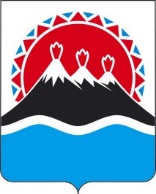 МИНИСТЕРСТВО ФИНАНСОВКАМЧАТСКОГО КРАЯПРИКАЗРуководствуясь статьей 8 Бюджетного кодекса Российской Федерации, 
в целях детализации объектов бюджетной классификации, относящейся 
к краевому бюджету, обеспечения единства бюджетной политики и своевременного составления и исполнения краевого бюджета ПРИКАЗЫВАЮ:1. Внести в приказ Министерства финансов Камчатского края от 15.03.2024 № 17-Н «Об утверждении дополнительных кодов бюджетной классификации на 2024 год» изменения, изложив приложения 1–5 в редакции согласно приложениям 1–5 к настоящему приказу.2. Отделу финансирования, учета и отчетности довести настоящий приказ до сведения Управления Федерального казначейства по Камчатскому краю и получателей средств краевого бюджета.3. Настоящий приказ вступает в силу после дня его официального опубликования и распространяется на правоотношения, возникшие
с 1 января 2024 года.Приложение 1 к приказу Министерства финансов Камчатского края                                                            «Приложение 1 к приказу                                                             Министерства финансов Камчатского краяДополнительный доходный код													».Приложение 2 к приказу Министерства финансов Камчатского края                                                              «Приложение 2 к приказу                                                              Министерства финансов Камчатского края                                                         Дополнительный функциональный код».Приложение 3 к приказу Министерства финансов Камчатского края                                                             «Приложение 3 к приказу                                                             Министерства финансов Камчатского края                                                         Дополнительный экономический код									      		               ».Приложение 4 к приказу Министерства финансов Камчатского края                                                             «Приложение 4 к приказу                                                             Министерства финансов Камчатского края                                                         Дополнительный код расхода							   ».Приложение 5 к приказу Министерства финансов Камчатского края                                                              «Приложение 5 к приказу                                                              Министерства финансов Камчатского края                                                         Сочетание дополнительных кодов расходов													    ».[Дата регистрации] № [Номер документа]г. Петропавловск-КамчатскийО внесении изменений в приказ Министерства финансов Камчатского края от 15.03.2024 № 17-Н «Об утверждении дополнительных кодов бюджетной классификации на 2024 год»И.о. Министра[горизонтальный штамп подписи 1]Л.В. Алексееваот[REGDATESTAMP]№[REGNUMSTAMP]от 15.03.2024№ 17-Н[REGNUMSTAMP]№п/пКод Полное наименование  123-не указано001На уточнении002Возврат остатков дотации на поддержку мер по обеспечению сбалансированности бюджетов003Возврат остатков по государственной программе Камчатского края  "Развитие образования в Камчатском крае на 2014-2020 годы". Подпрограмма "Развитие дошкольного, общего образования и дополнительного образования детей в Камчатском крае". Субвенции на  выполнение государственных полномочий Камчатского края по обеспечению государственных гарантий реализации прав на получение общедоступного и бесплатного начального общего, основного общего, среднего общего образования в муниципальных общеобразовательных организациях, по обеспечению дополнительного образования детей в муниципальных общеобразовательных организациях в Камчатском крае004Возврат остатков по государственной программе Камчатского края "Формирование современной городской среды в Камчатском крае". Подпрограмма "Благоустройство территорий муниципальных образований в Камчатском крае". Основное мероприятие "Капитальный ремонт и ремонт автомобильных дорог общего пользования населенных пунктов Камчатского края (в том числе элементов улично-дорожной сети, включая тротуары и парковки), дворовых территорий многоквартирных домов и проездов к ним". Субсидии местным бюджетам на реализацию мероприятий соответствующей подпрограммы соответствующей государственной программы Камчатского края (за исключением мероприятий Инвестиционной программы Камчатского края и субсидий, которым присвоены отдельные коды).,Субсидии, за исключением субсидий на софинансирование капитальных вложений в объекты государственной (муниципальной) собственности005Возврат остатков по государственной программе Камчатского края "Обеспечение доступным и комфортным жильем жителей Камчатского края". Подпрограмма "Обеспечение жилыми помещениями отдельных категорий граждан". Основное мероприятие "Обеспечение детей-сирот и детей, оставшихся без попечения родителей, лиц из числа детей-сирот и детей, оставшихся без попечения родителей, жилыми помещениями специализированного жилищного фонда по договорам найма специализированных жилых помещений". Субвенции на выполнение государственных полномочий Камчатского края по обеспечению детей-сирот и детей, оставшихся без попечения родителей, лиц из числа детей-сирот и детей, оставшихся без попечения родителей, жилыми помещениями006Возврат остатков по государственной программе Камчатского края "Обращение с отходами производства и потребления в Камчатском крае". Подпрограмма "Развитие комплексной системы обращения с твердыми коммунальными отходами на территории Камчатского края". Основное мероприятие "Создание доступной системы накопления (раздельного накопления) отходов, в том числе твердых коммунальных отходов". Субсидии местным бюджетам на реализацию мероприятий соответствующей подпрограммы соответствующей государственной программы Камчатского края (за исключением мероприятий Инвестиционной программы Камчатского края и субсидий, которым присвоены отдельные коды).,Субсидии, за исключением субсидий на софинансирование капитальных вложений в объекты государственной (муниципальной) собственности007Возврат остатков субвенции для осуществления отдельных государственных полномочий Камчатского края по осуществлению регионального государственного жилищного надзора в отношении юридических лиц, индивидуальных предпринимателей и граждан и по проведению проверок при осуществлении лицензионного контроля в отношении юридических лиц, индивидуальных предпринимателей, осуществляющих деятельность по управлению многоквартирными домами на основании лицензии008Возврат остатков по государственной программе Камчатского края  "Развитие образования в Камчатском крае". Подпрограмма "Развитие дошкольного, общего образования и дополнительного образования детей в Камчатском крае". Основное мероприятие "Развитие общего образования". Субвенции для осуществления  государственных полномочий Камчатского края по обеспечению государственных гарантий реализации прав на получение общедоступного и бесплатного начального общего, основного общего, среднего общего образования в муниципальных общеобразовательных организациях в Камчатском крае, по обеспечению дополнительного образования детей в муниципальных общеобразовательных организациях в Камчатском крае009Возврат остатков по государственной программе Камчатского края  "Развитие образования в Камчатском крае". Подпрограмма "Развитие дошкольного, общего образования и дополнительного образования детей в Камчатском крае". Основное мероприятие "Сохранение и укрепление здоровья учащихся и воспитанников". Субвенции для осуществления  государственных полномочий Камчатского края по предоставлению мер социальной поддержки отдельным категориям граждан в период получения ими образования в муниципальных общеобразовательных организациях в Камчатском крае010Возврат остатков по государственной программе Камчатского края  "Развитие образования в Камчатском крае". Подпрограмма "Развитие дошкольного, общего образования и дополнительного образования детей в Камчатском крае". Основное мероприятие "Развитие кадрового потенциала системы дошкольного, общего и дополнительного образования детей, в том числе проведение конкурсов профессионального мастерства педагогических работников". Субвенции для осуществления  государственных полномочий Камчатского края по выплате вознаграждения за выполнение функций классного руководителя педагогическим работникам муниципальных образовательных организаций в Камчатском крае011Возврат остатков по государственной программе Камчатского края  "Развитие образования в Камчатском крае". Подпрограмма "Развитие дошкольного, общего образования и дополнительного образования детей в Камчатском крае". Основное мероприятие "Развитие дошкольного образования". Субвенции для осуществления  государственных полномочий Камчатского края по обеспечению государственных гарантий реализации прав на получение общедоступного и бесплатного дошкольного образования в муниципальных дошкольных образовательных организациях и муниципальных общеобразовательных организациях в Камчатском крае012Возврат остатков по государственной программе Камчатского края "Физическая культура, спорт, молодежная политика, отдых и оздоровление детей в Камчатском крае". Подпрограмма "Развитие массовой физической культуры и спорта в Камчатском крае". Основное мероприятие "Совершенствование материально-технической базы для занятий физической культурой и массовым спортом". Субсидии местным бюджетам на реализацию мероприятий соответствующей подпрограммы соответствующей государственной программы Камчатского края (за исключением мероприятий Инвестиционной программы Камчатского края и субсидий, которым присвоены отдельные коды).,Субсидии, за исключением субсидий на софинансирование капитальных вложений в объекты государственной (муниципальной) собственности013Возврат остатков по государственной программе Камчатского края "Социальная поддержка граждан в Камчатском крае". Подпрограмма "Обеспечение реализации Программы". Основное мероприятие "Финансовое обеспечение организации и осуществления деятельности по опеке и попечительству в отношении совершеннолетних граждан". Субвенции для осуществления государственных полномочий по опеке и попечительству в Камчатском крае в части расходов на содержание специалистов, осуществляющих деятельность по опеке и попечительству014Возврат остатков по государственной программе Камчатского края "Развитие внутреннего и въездного туризма в Камчатском крае". Подпрограмма "Создание и развитие туристской инфраструктуры в Камчатском крае". Основное мероприятие "Развитие инфраструктуры туристских ресурсов в Камчатском крае". Субсидии местным бюджетам на реализацию мероприятий Инвестиционной  программы Камчатского края.,Субсидии на софинансирование капитальных вложений в объекты государственной (муниципальной) собственности015Возврат остатков по государственной программе Камчатского края  "Развитие образования в Камчатском крае". Подпрограмма "Развитие дошкольного, общего образования и дополнительного образования детей в Камчатском крае". Основное мероприятие "Развитие общего образования". Субвенции для осуществления  государственных полномочий Камчатского края по обеспечению государственных гарантий реализации прав на получение общедоступного и бесплатного дошкольного образования в муниципальных дошкольных образовательных организациях и муниципальных общеобразовательных организациях в Камчатском крае016Возврат остатков по государственной программе Камчатского края "Социальная поддержка граждан в Камчатском крае". Подпрограмма "Обеспечение реализации Программы". Основное мероприятие "Финансовое обеспечение организации и осуществления деятельности по опеке и попечительству в отношении несовершеннолетних граждан". Субвенции для осуществления  государственных полномочий по опеке и попечительству в Камчатском крае в части социальной поддержки детей-сирот и детей, оставшихся без попечения родителей, переданных под опеку или попечительство (за исключением детей-сирот и детей, оставшихся без попечения родителей, переданных под опеку или попечительство, обучающихся в федеральных образовательных организациях), на предоставление дополнительной меры социальной поддержки по содержанию отдельных лиц из числа детей-сирот и детей, оставшихся без попечения родителей, обучающихся в общеобразовательных организациях и ранее находившихся под попечительством, попечителям которых выплачивались денежные средства на их содержание,017Возврат остатков по государственной программе Камчатского края "Энергоэффективность, развитие энергетики и коммунального хозяйства, обеспечение жителей населенных пунктов Камчатского края коммунальными услугами". Подпрограмма "Энергосбережение и повышение энергетической эффективности в Камчатском крае". Основное мероприятие "Обеспечение выполнения органами местного самоуправления муниципальных образований в Камчатском крае государственных полномочий по предоставлению гражданам субсидий на оплату жилого помещения и коммунальных услуг". Субвенции на осуществление государственных полномочий Камчатского края по вопросам предоставления гражданам субсидий на оплату жилого помещения и коммунальных услуг018Возврат остатков по государственной программе Камчатского края "Энергоэффективность, развитие энергетики и коммунального хозяйства, обеспечение жителей населенных пунктов Камчатского края коммунальными услугами и услугами по благоустройству территорий на 2014-2018 годы". Подпрограмма "Энергосбережение и повышение энергетической эффективности в Камчатском крае". Основное мероприятие "Проведение мероприятий, направленных на ремонт ветхих и аварийных сетей". Субсидии местным бюджетам на реализацию основных мероприятий соответствующей подпрограммы соответствующей государственной программы Камчатского края (за исключением инвестиционных мероприятий и субсидий, которым присвоены отдельные коды)019Возврат остатков по государственной программе Камчатского края "Обеспечение доступным и комфортным жильем жителей Камчатского края". Подпрограмма "Переселение граждан из аварийных жилых домов и непригодных для проживания жилых помещений". Основное мероприятие "Переселение граждан из аварийных жилых домов и непригодных для проживания жилых помещений в соответствии с жилищным законодательством". Субсидии местным бюджетам на реализацию мероприятий Инвестиционной  программы Камчатского края.,Субсидии на софинансирование капитальных вложений в объекты государственной (муниципальной) собственности020Возврат остатков по государственной программе  Камчатского края "Энергоэффективность, развитие энергетики и коммунального хозяйства, обеспечение жителей населенных пунктов Камчатского края коммунальными услугами". Подпрограмма "Чистая вода в Камчатском крае". Основное мероприятие "Проведение мероприятий, направленных на реконструкцию и строительство систем водоснабжения". Субсидии местным бюджетам на реализацию мероприятий Инвестиционной  программы Камчатского края.,Субсидии на софинансирование капитальных вложений в объекты государственной (муниципальной) собственности021Возврат остатков по государственной программе Камчатского края  "Развитие образования в Камчатском крае". Подпрограмма "Развитие дошкольного, общего образования и дополнительного образования детей в Камчатском крае". Основное мероприятие "Развитие дошкольного образования". Субвенции для осуществления  государственных полномочий  Камчатского края по выплате компенсации части платы, взимаемой с родителей (законных представителей) за присмотр и уход за детьми в образовательных организациях в Камчатском крае, реализующих образовательную программу дошкольного образования022Возврат остатков по государственной программе Камчатского края "Социальная поддержка граждан в Камчатском крае". Подпрограмма "Обеспечение реализации Программы". Основное мероприятие "Финансовое обеспечение мероприятий, направленных на организацию социального обслуживания". Субвенции для осуществления отдельных  государственных полномочий Камчатского края  по социальному обслуживанию граждан в Камчатском крае023Возврат остатков по государственной программе Камчатского края "Социальное и экономическое развитие территории с особым статусом "Корякский округ". Подпрограмма "Обеспечение реализации Программы". Основное мероприятие "Обеспечение выполнения органами местного самоуправления муниципальных образований в Камчатском крае государственных полномочий по созданию административных комиссий в целях привлечения к административной ответственности, предусмотренной законом Камчатского края". Субвенции для осуществления государственных полномочий Камчатского края по вопросам создания административных комиссий в целях привлечения к административной ответственности, предусмотренной законом Камчатского края024Возврат остатков по государственной программе Камчатского края "Реализация государственной национальной политики и укрепление гражданского единства в Камчатском крае". Подпрограмма "Устойчивое развитие коренных малочисленных народов Севера, Сибири и Дальнего Востока, проживающих в Камчатском крае". Основное мероприятие "Укрепление материально-технической базы традиционных отраслей хозяйствования в Камчатском крае". Субсидии местным бюджетам на реализацию мероприятий соответствующей подпрограммы соответствующей государственной программы Камчатского края (за исключением мероприятий Инвестиционной программы Камчатского края и субсидий, которым присвоены отдельные коды).,Субсидии, за исключением субсидий на софинансирование капитальных вложений в объекты государственной (муниципальной) собственности025Возврат остатков по государственной программе Камчатского края "Энергоэффективность, развитие энергетики и коммунального хозяйства, обеспечение жителей населенных пунктов Камчатского края коммунальными услугами". Подпрограмма "Энергосбережение и повышение энергетической эффективности в Камчатском крае". Основное мероприятие "Предоставление межбюджетных трансфертов местным бюджетам на решение вопросов местного значения в жилищно-коммунальной сфере". Дотации на поддержку мер по обеспечению сбалансированности бюджетов.026Возврат остатков по осуществлению первичного воинского учета на территориях, где отсутствуют военные комиссариаты027Возврат остатков по государственной программе Камчатского края "Обеспечение доступным и комфортным жильем жителей Камчатского края". Подпрограмма "Стимулирование развития жилищного строительства". Основное мероприятие "Строительство инженерной инфраструктуры до границ земельных участков, предоставленных для строительства жилья экономического класса". Субсидии местным бюджетам на реализацию мероприятий Инвестиционной  программы Камчатского края. Субсидии на софинансирование капитальных вложений в объекты государственной (муниципальной) собственности028Возврат остатков субсидии на поддержку экономического и социального развития коренных малочисленных народов Севера, Сибири и Дальнего Востока029Возврат остатка субвенции на осуществление  государственных полномочий Камчатского края по организации проведения мероприятий по отлову и содержанию безнадзорных животных в Камчатском крае030Возврат остатков по государственной программе Камчатского края "Развитие экономики и внешнеэкономической деятельности Камчатского края". Подпрограмма "Развитие субъектов малого и среднего предпринимательства". Основное мероприятие "Оказание мер государственной поддержки субъектам малого и среднего предпринимательства". Субсидии местным бюджетам на реализацию мероприятий соответствующей подпрограммы соответствующей государственной программы Камчатского края (за исключением мероприятий Инвестиционной программы Камчатского края и субсидий, которым присвоены отдельные коды).,Субсидии, за исключением субсидий на софинансирование капитальных вложений в объекты государственной (муниципальной) собственности031Возврат остатков по государственной программе Камчатского края  "Развитие образования в Камчатском крае". Подпрограмма "Развитие дошкольного, общего образования и дополнительного образования детей в Камчатском крае". Основное мероприятие "Развитие общего образования". Благоустройство зданий государственных и муниципальных общеобразовательных организаций в целях соблюдения требований к воздушно-тепловому режиму, водоснабжению и канализации032Возврат остатков субвенции на выполнение государственных полномочий Камчатского края по образованию и организации деятельности комиссий по делам несовершеннолетних и защите их прав033Возврат остатков прочие межбюджетные трансферты общего характера. Государственная программа Камчатского края "Управление государственными финансами Камчатского края". Подпрограмма "Создание условий для эффективного и ответственного управления муниципальными финансами, повышения устойчивости местных бюджетов". Основное мероприятие "Содействие в решении вопросов местного значения муниципальных образований в Камчатском крае". Иные межбюджетные трансферты на возмещение произведенных расходов по организации работы пунктов временного размещения, размещению и питанию граждан Российской Федерации, Украины, Донецкой Народной Республики, Луганской Народной Республики и лиц без гражданства, постоянно проживающих на территориях Украины, Донецкой Народной Республики, Луганской Народной Республики, вынужденно покинувших территории Украины, Донецкой Народной Республики, Луганской Народной Республики и прибывших на территорию Камчатского края в экстренном массовом порядке и находящихся в пунктах временного размещения034Возврат остатков по государственной программе Камчатского края "Обеспечение доступным и комфортным жильем жителей Камчатского края". Подпрограмма "Стимулирование развития жилищного строительства". Основное мероприятие "Строительство линейных, коммунальных и энергетических  объектов  в границах  городских округов и поселений в Камчатском крае". Субсидии местным бюджетам на реализацию мероприятий Инвестиционной  программы Камчатского края035Возврат остатков по государственной программе Камчатского края  "Развитие образования в Камчатском крае". Подпрограмма "Развитие дошкольного, общего образования и дополнительного образования детей в Камчатском крае". Региональный проект "Содействие занятости". Создание дополнительных мест для детей в возрасте от 1,5 до 3 лет в образовательных организациях, осуществляющих образовательную деятельность по образовательным программам дошкольного образования036Возврат остатков по государственной программе Камчатского края "Формирование современной городской среды в Камчатском крае". Подпрограмма "Благоустройство территорий муниципальных образований в Камчатском крае". Основное мероприятие "Проведение мероприятий, направленных на благоустройство территорий объектов, расположенных в населенных пунктах Камчатского края, в том числе территорий зданий, строений, сооружений, прилегающих территорий". Субсидии местным бюджетам на реализацию мероприятий соответствующей подпрограммы соответствующей государственной программы Камчатского края (за исключением мероприятий Инвестиционной программы Камчатского края и субсидий, которым присвоены отдельные коды)037Возврат остатков по государственная программа Камчатского края "Реализация государственной национальной политики и укрепление гражданского единства в Камчатском крае". Подпрограмма "Устойчивое развитие коренных малочисленных народов Севера, Сибири и Дальнего Востока, проживающих в Камчатском крае". Основное мероприятие "Укрепление материально-технической базы традиционных отраслей хозяйствования в Камчатском крае". Субсидии местным бюджетам на реализацию мероприятий соответствующей подпрограммы соответствующей государственной программы Камчатского края (за исключением мероприятий Инвестиционной программы Камчатского края и субсидий, которым присвоены отдельные коды)038Возврат остатков по государственной программе Камчатского края "Физическая культура, спорт, молодежная политика, отдых и оздоровление детей в Камчатском крае на 2014-2018 годы". Подпрограмма "Развитие массовой физической культуры и спорта в Камчатском крае". Основное мероприятие "Совершенствование материально-технической базы для занятий физической культурой и массовым спортом".039Возврат остатков субсидии на софинансирование расходов, связанных с оказанием государственной социальной помощи на основании социального контракта отдельным категориям граждан040Возврат остатков по государственной программе Камчатского края  "Развитие образования в Камчатском крае". Подпрограмма "Развитие дошкольного, общего образования и дополнительного образования детей в Камчатском крае". Основное мероприятие "Сохранение и укрепление здоровья учащихся и воспитанников". Субсидии местным бюджетам на реализацию мероприятий соответствующей подпрограммы соответствующей государственной программы Камчатского края (за исключением мероприятий Инвестиционной программы Камчатского края и субсидий, которым присвоены отдельные коды)041Возврат остатков по государственной программе Камчатского края "Развитие транспортной системы в Камчатском крае". Подпрограмма "Развитие дорожного хозяйства". Основное мероприятие "Содержание автомобильных дорог общего пользования местного значения". Субсидии местным бюджетам на реализацию мероприятий соответствующей подпрограммы соответствующей государственной программы Камчатского края (за исключением мероприятий Инвестиционной программы Камчатского края и субсидий, которым присвоены отдельные коды)042Возврат остатков по государственной программе Камчатского края "Управление государственными финансами Камчатского края". Подпрограмма "Создание условий для эффективного и ответственного управления муниципальными финансами, повышения устойчивости местных бюджетов". Основное мероприятие "Содействие в решении вопросов местного значения муниципальных образований в Камчатском крае". Субсидии местным бюджетам на софинансирование расходов на оплату труда работников муниципальных учреждений043Возврат остатков по государственной программе Камчатского края "Комплексное развитие сельских территорий Камчатского края". Подпрограмма "Создание и развитие инфраструктуры на сельских территориях". Основное мероприятие "Предоставление государственной поддержки на реализацию общественно - значимых проектов по благоустройству сельских территорий". Субсидии местным бюджетам на реализацию мероприятий соответствующей подпрограммы соответствующей государственной программы Камчатского края (за исключением мероприятий Инвестиционной программы Камчатского края и субсидий, которым присвоены отдельные коды)044Возврат остатков по государственной программе Камчатского края "Развитие образования в Камчатском крае". Подпрограмма "Развитие дошкольного, общего образования и дополнительного образования детей в Камчатском крае". Основное мероприятие "Развитие инфраструктуры дошкольного, общего образования и дополнительного образования детей". Субсидии местным бюджетам на реализацию мероприятий соответствующей подпрограммы соответствующей государственной программы Камчатского края (за исключением мероприятий Инвестиционной программы Камчатского края и субсидий, которым присвоены отдельные коды)045Возврат остатков по государственной программе Камчатского края "Реализация государственной национальной политики и укрепление гражданского единства в Камчатском крае". Подпрограмма "Развитие гражданской активности и государственная поддержка некоммерческих неправительственных организаций". Основное мероприятие "Стимулирование развития местных сообществ, развития благотворительности". Субсидии местным бюджетам на реализацию мероприятий соответствующей подпрограммы соответствующей государственной программы Камчатского края (за исключением мероприятий Инвестиционной программы Камчатского края и субсидий, которым присвоены отдельные коды)046Возврат остатков по государственной программе Камчатского края "Реализация государственной национальной политики и укрепление гражданского единства в Камчатском крае". Подпрограмма "Развитие гражданской активности и государственная поддержка некоммерческих неправительственных организаций". Основное мероприятие "Стимулирование развития местных сообществ, развития благотворительности". Субсидии местным бюджетам на реализацию мероприятий соответствующей подпрограммы соответствующей государственной программы Камчатского края (за исключением мероприятий Инвестиционной программы Камчатского края и субсидий, которым присвоены отдельные коды)047Возврат остатков по государственной программе Камчатского края  "Развитие образования в Камчатском крае". Подпрограмма "Организация отдыха и оздоровления детей в Камчатском крае". Основное мероприятие "Мероприятия по повышению качества услуг, предоставляемых организациями отдыха детей и их оздоровления". Субсидии местным бюджетам на реализацию мероприятий соответствующей подпрограммы соответствующей государственной программы Камчатского края (за исключением мероприятий Инвестиционной программы Камчатского края и субсидий, которым присвоены отдельные коды)048Возврат остатков субсидии на создание в общеобразовательных организациях, расположенных в сельской местности, условий для занятий физической культурой и спортом049Возврат остатков субсидии на создание системы поддержки фермеров и развитие сельской кооперации050Возврат остатков по государственной программе Камчатского края "Развитие транспортной системы в Камчатском крае". Подпрограмма "Развитие пассажирского автомобильного транспорта". Основное мероприятие "Содержание объектов транспортной инфраструктуры в сфере организации перевозок пассажиров и багажа автомобильным транспортом общего пользования". Субсидии местным бюджетам на реализацию мероприятий соответствующей подпрограммы соответствующей государственной программы Камчатского края (за исключением мероприятий Инвестиционной программы Камчатского края и субсидий, которым присвоены отдельные коды).,Субсидии, за исключением субсидий на софинансирование капитальных вложений в объекты государственной (муниципальной) собственности051Возврат остатков по государственной программе Камчатского края "Совершенствование управления имуществом, находящимся в государственной собственности Камчатского края". Подпрограмма "Повышение эффективности управления краевым имуществом". Основное мероприятие "Проведение комплексных кадастровых работ". Субсидии местным бюджетам на реализацию мероприятий соответствующей подпрограммы соответствующей государственной программы Камчатского края (за исключением мероприятий Инвестиционной программы Камчатского края и субсидий, которым присвоены отдельные коды).Субсидии, за исключением субсидий на софинансирование капитальных вложений в объекты государственной (муниципальной) собственности052Возврат остатков по государственной программе Камчатского края "Социальная поддержка граждан в Камчатском крае". Подпрограмма "Обеспечение реализации Программы". Основное мероприятие "Финансовое обеспечение организации и осуществления деятельности по опеке и попечительству в отношении совершеннолетних и несовершеннолетних граждан". Субвенции для осуществления государственных полномочий по опеке и попечительству в Камчатском крае в части расходов на содержание специалистов, осуществляющих деятельность по опеке и попечительству053Возврат остатков по государственной программе Камчатского края "Социальная поддержка граждан в Камчатском крае". Подпрограмма "Меры социальной поддержки отдельных категорий граждан в Камчатском крае". Основное мероприятие "Оказание поддержки гражданам, оказавшимся в трудной жизненной ситуации". Субвенции для осуществления  государственных полномочий Камчатского края по предоставлению гражданам, находящимся в трудной жизненной ситуации, проживающим в Камчатском крае, социальной поддержки в форме материальной помощи054Возврат остатков по государственной программе Камчатского края "Комплексное развитие сельских территорий Камчатского края". Подпрограмма "Создание условий для обеспечения доступным и комфортным жильем сельского населения". Основное мероприятие "Улучшение жилищных условий граждан, проживающих на сельских территориях". Субсидии местным бюджетам на реализацию мероприятий Инвестиционной  программы Камчатского края055Возврат остатков по государственной программе Камчатского края "Социальная поддержка граждан в Камчатском крае". Комплекс процессных мероприятий "Исполнение государственных полномочий Камчатского края в сфере деятельности Министерства". Субвенции для осуществления государственных полномочий по опеке и попечительству в Камчатском крае в части расходов на содержание специалистов, осуществляющих деятельность по опеке и попечительству056Возврат остатков по государственной программе Камчатского края "Социальная поддержка граждан в Камчатском крае". Комплекс процессных мероприятий "Исполнение государственных полномочий Камчатского края в сфере деятельности Министерства". Субвенции для осуществления  государственных полномочий по опеке и попечительству в Камчатском крае в части социальной поддержки детей-сирот и детей, оставшихся без попечения родителей, переданных под опеку или попечительство (за исключением детей-сирот и детей, оставшихся без попечения родителей, переданных под опеку или попечительство, обучающихся в федеральных образовательных организациях), на предоставление дополнительной меры социальной поддержки по содержанию отдельных лиц из числа детей-сирот и детей, оставшихся без попечения родителей, обучающихся в общеобразовательных организациях и ранее находившихся под попечительством, попечителям которых выплачивались денежные средства на их содержание, на выплату ежемесячного вознаграждения приемным родителям, на организацию подг057Возврат остатков по государственной программе Камчатского края  "Развитие образования в Камчатском крае". Подпрограмма "Развитие дошкольного, общего образования и дополнительного образования детей в Камчатском крае". Региональный проект "Модернизация школьных систем образования в Камчатском крае". Реализация мероприятий по модернизации школьных систем образования. Субсидии, за исключением субсидий на софинансирование капитальных вложений в объекты государственной (муниципальной) собственности058Возврат остатков по государственной программе Камчатского края "Обеспечение доступным и комфортным жильем жителей Камчатского края на 2014-2018 годы". Подпрограмма "Стимулирование развития жилищного строительства в Камчатском крае". Основное мероприятие "Строительство инженерной инфраструктуры до границ земельных участков, предоставленных для строительства жилья эконом класса". Субсидии местным бюджетам на реализацию инвестиционных  мероприятий соответствующей подпрограммы соответствующей государственной программы Камчатского края059Возврат остатков по государственной программе Камчатского края "Комплексное развитие сельских территорий Камчатского края". Подпрограмма "Создание и развитие инфраструктуры на сельских территориях". Основное мероприятие "Обеспечение продовольственной безопасности и повышение уровня жизни граждан, проживающих в отдаленных и труднодоступных районах Камчатского края с ограниченным сроком завоза грузов". Субсидии местным бюджетам на реализацию мероприятий соответствующей подпрограммы соответствующей государственной программы Камчатского края (за исключением мероприятий Инвестиционной программы Камчатского края и субсидий, которым присвоены отдельные коды)060Возврат остатков по государственной программе Камчатского края "Безопасная Камчатка". Подпрограмма "Профилактика терроризма и экстремизма в Камчатском крае". Основное мероприятие "Обеспечение требований к антитеррористической защищенности объектов (территорий) образования". Субсидии местным бюджетам на реализацию мероприятий соответствующей подпрограммы соответствующей государственной программы Камчатского края (за исключением мероприятий Инвестиционной программы Камчатского края и субсидий, которым присвоены отдельные коды)061Возврат остатков по государственной программе Камчатского края "Субсидии, за исключением субсидий на софинансирование капитальных вложений, в объекты государственной (муниципальной) собственности"219Возврат из федерального бюджета остатков субсидий, субвенций и иных межбюджетных трансфертов прошлых лет, потребность в которых обоснованаот[REGDATESTAMP]№[REGNUMSTAMP]от 15.03.2024№ 17-Н[REGNUMSTAMP]№п/пКодНаименование полное  1231000000Краевые инвестиционные мероприятия1010000Государственная программа "Развитие здравоохранения Камчатского края"1010001Офис врача общей практики в п. Крутогоровский Соболевского района Камчатского края1010002Озерновская районная больница. Государственное бюджетное учреждение здравоохранения Камчатского края "Озерновская районная больница"1010003Карагинская районная больница. Государственное бюджетное учреждение здравоохранения Камчатского края "Карагинская районная больница"1010004Отделение общей врачебной практики (семейной медицины). Камчатский край, Пенжинский муниципальный район, с. Манилы. Государственное бюджетное учреждение здравоохранения Камчатского края "Пенжинская районная больница"1010005Отделение общей врачебной практики (семейной медицины). Камчатский край, Олюторский муниципальный район, с. Пахачи. Государственное бюджетное учреждение здравоохранения Камчатского края "Олюторская районная больница"1010006Фельдшерско-акушерский пункт. Камчатский край, Тигильский муниципальный район, с. Хайрюзово. Государственное бюджетное учреждение здравоохранения Камчатского края "Тигильская районная больница"1010007Фельдшерско-акушерский пункт. Камчатский край, Карагинский муниципальный район, с. Карага. Государственное бюджетное учреждение здравоохранения Камчатского края  "Карагинская районная больница"1010008Фельдшерско-акушерский пункт. Камчатский край, Елизовский муниципальный район, п. Термальный. Государственное бюджетное учреждение здравоохранения Камчатского края "Елизовская районная больница"1010009Быстринская районная больница. Государственное бюджетное учреждение здравоохранения Камчатского края "Быстринская районная больница"1010010Соболевская районная больница. Государственное бюджетное учреждение здравоохранения Камчатского края "Соболевская районная больница"1010011Корпус детской краевой больницы (проектные работы)1010012Строительство Камчатской краевой больницы1010013Никольская районная больница. Государственное бюджетное учреждение здравоохранения Камчатского края "Никольская районная больница"1010014Фельдшерско-акушерский пункт. Камчатский край, Тигильский муниципальный район, с. Ковран1010015Отделение общей врачебной практики (семейной медицины). Камчатский край, Тигильский муниципальный район, с. Седанка1010016Фельдшерско-акушерский пункт. Камчатский край, Пенжинский муниципальный район, с. Аянка1010017Врачебная амбулатория. Камчатский край, Усть-Камчатский муниципальный район, п. Козыревск. Государственное бюджетное учреждение здравоохранения Камчатского края "Ключевская районная больница" (разработка проектной документации)1010018Врачебная амбулатория. Камчатский край, Усть-Камчатский муниципальный район, п. Козыревск. Государственное бюджетное учреждение здравоохранения Камчатского края "Ключевская районная больница"1010019Озерновская районная больница. Государственное бюджетное учреждение здравоохранения Камчатского края "Озерновская районная больница" (разработка проектной документации)1010020Фельдшерско-акушерский пункт. Камчатский край, Пенжинский муниципальный район, с. Слаутное1010021Офис врача общей практики в п. Крутогоровский Соболевского района Камчатского края (разработка проектной документации)1010022Отделение общей врачебной практики (семейной медицины). Камчатский край, Пенжинский муниципальный район, с. Манилы. Государственное бюджетное учреждение здравоохранения Камчатского края "Пенжинская районная больница" (разработка проектной документации)1020000Государственная программа "Развитие образования в Камчатском крае"1020001Здание. Учебный корпус МБОУ "Средняя школа № 40 по ул. Вольского микрорайона "Северо-Восток" в г. Петропавловске - Камчатском1020002Учебный корпус МБОУ "Елизовская средняя школа №1 им. М. В. Ломоносова"1020003Строительство сельского учебного комплекса "Школа-детский сад в с. Каменское Пенжинского муниципального района" (проектные работы)1020004Строительство школы в с. Лесная Тигильского района (проектные работы)1020005Строительство детского и молодежного научно-образовательного центра "Восход" (Завершение строительства ДОЛ им. Ю.А. Гагарина для размещения детского центра (в том числе проектные работы)1020006Строительство детского и молодежного научно-образовательного центра "Восход" (Завершение строительства ДОЛ им. Ю.А. Гагарина для размещения детского центра)1030000Государственная программа " Социальная поддержка граждан в Камчатском крае"1030001Строительство Дома-интерната для граждан пожилого возраста. По адресу: г. Петропавловск-Камчатский, ул. Пограничная1030002Дом-интернат для психически больных на 400 мест (разработка проектной документации)1040000Государственная программа "Обеспечение доступным и комфортным жильем жителей Камчатского края"1040001Строительство улично-дорожной сети в границах улиц В. Кручины - ул. Геофизическая - ул. Спортивная - ул. Жупановская г. Елизово1040002Переселение граждан из аварийного жилищного фонда признанного таковым в период с 1 января 2017 года до 1 января 2022 года1040003Комплекс многоквартирных домов в жилом районе Приморский города Вилючинска Камчатского края1040004Приобретение (строительство) жилых помещений в целях обеспечения жилыми помещениями по договорам социального найма отдельных категорий граждан в соответствии с Законом Камчатского края от 31.03.2009 N 253 "О порядке предоставления жилых помещений жилищного фонда Камчатского края по договору социального найма"1040005Многоквартирный жилой дом в районе ул. Жупановская в г. Елизово Камчатского края (разработка проектной документации)1040006Переселение граждан из аварийного жилищного фонда в соответствии с жилищным законодательством1050000Государственная программа "Энергоэффективность, развитие энергетики и коммунального хозяйства, обеспечение жителей населенных пунктов Камчатского края коммунальными услугами"1050001Строительство канализационных очистных сооружений объекта "Строительство Камчатской краевой больницы"1050002Реконструкция напорного коллектора Д-7001050003Строительство КНС "Фрунзе" производительностью 11500 м.куб./сут., строительство напорных коллекторов от КНС "Фрунзе" до КНС "Сероглазка"1050004Строительство КНС "Сероглазка" производительностью 16500 м.куб./сут., строительство напорных коллекторов от КНС "Сероглазка" до КОС "Чавыча"1050005Строительство КНС "Рыбный порт" производительностью 600 м.куб./сут. строительство напорных коллекторов от КНС "Рыбный порт" до КНС "Драмтеатр"1050006Строительство КНС "Драмтеатр" производительностью 1000 м.куб./сут.Строительство мостового перехода через протоку, соединяющую оз. Култучное и Авачинскую губу1050007Строительство КНС "Торговый порт" производительностью 150 м.куб./сут, строительство напорных коллекторов от КНС "Торговый порт" до КНС "Рыбный порт"1050008Реконструкция канализационных очистных сооружений "Чавыча" г. Петропавловск-Камчатский (проектные работы)1050009Участок трубопровода системы водоотведения от камеры ул. Ленинградская,13  до самотечного коллектора  ул. Ленинградская, 11050010Доработка проектной и рабочей документации по объекту реконструкции: "Насосная станция второго подъема и закрытое распределительное устройство (ЗРУ-6 кВ) "Авачинского водозабора"1050011Строительство КНС -1/1Е, со строительством сетей водоотведения по ул. Береговой, Октябрьской, Мирная1050012Строительство КНС "Заречная" производительностью 3500 м3/сутки со строительством напорных коллекторов Д-200 (проектные работы )1050013Строительство КНС "Заречная" производительностью 3500 м3/сутки со строительством напорных коллекторов Д-2001050014Реконструкция КОС-29 км (район "Аэропорт") (проектные работы)1050015Канализационная насосная станция № 15 в г. Петропавловске-Камчатском для муниципальных нужд Петропавловск-Камчатского городского округа1050016Реконструкция сетей водоснабжения с. Крутоберегово Усть-Камчатского сельского поселения Усть-Камчатского муниципального района1050017Строительство котельной на газовом топливе (резервное дизельное топливо) для теплоснабжения микрорайона "Северный", а также жилого комплекса по ул. Тушканова Петропавловск-Камчатского городского округа1050018Реконструкция сетей теплоснабжения в пгт. Палана, Тигильского района, Камчатского края (проектные работы)1050019Реконструкция системы водоотведения центральной части г. Петропавловска-Камчатского. Канализационная насосная станция КНС "Мехзавод"1050020Реконструкция котельной № 20 (ул. Деркачева) с передачей нагрузок котельной № 10 с учетом реконструкции тепловых сетей котельных1050021Строительство КНС-9Е. Строительство напорного коллектора в 2 ветки через реку Авача от КНС-9Е до КОС-291050022Регазификационный комплекс СПГ в Камчатском крае1050023Осуществление технологического присоединения к сетям электроснабжения объектов жилой застройки мкр "Северный"1050024Строительство системы хозяйственно-питьевого водоснабжения с. Лесная, Тигильского района, Камчатского края ( в том числе проектные работы)1050025Строительство КНС "Рыбный порт" производительностью 600 м.куб./сут., строительство напорных коллекторов от КНС "Рыбный порт" до КНС "Драмтеатр" (разработка проектной документации)1050026Строительство КНС "Торговый порт" производительностью 150 м.куб./сут, строительство напорных коллекторов от КНС "Торговый порт" до КНС "Рыбный порт" (в том числе проектные работы)1050027Реконструкция самотечного главного коллектора от 8 км (камеры на перекрестке дорог Молчанова - Кавказская) до приемной камеры очистных сооружений "Чавыча" (проектные работы)1050028Участок трубопровода системы водоотведения от камеры ул. Ленинградская,13 до самотечного коллектора ул. Ленинградская, 1 (проектные работы)1050029Водовод с водозабором в с. Тигиль1050030Строительство котельной на газовом топливе (резервное дизельное топливо) для теплоснабжения микрорайона "Северный", а также жилого комплекса по ул. Тушканова Петропавловск-Камчатского городского округа (Бюджетные инвестиции АО "Каминжиниринг")1050031Строительство КНС -1/1Е, со строительством сетей водоотведения по ул. Береговой, Октябрьской, Мирная (проектные работы)1050032Строительство КНС-9Е. Строительство напорного коллектора в 2 ветки через реку Авача от КНС-9Е до КОС-29 (проектные работы)1050033Реконструкция системы водоотведения Елизовского городского поселения. 1 Этап. Реконструкция КОС-29 км, строительство сливной станции1050034Регазификационный комплекс СПГ в Камчатском крае (изъятие земельных участков)1050035Строительство КНС "Драмтеатр" производительностью 1000 м.куб./сут.Строительство мостового перехода через протоку, соединяющую оз. Култучное и Авачинскую губу (проектные работы)1060000Государственная программа "Развитие культуры в Камчатском крае"1060001Камчатский театр кукол г. Петропавловск-Камчатский1060002Реконструкция здания КГБУ ДО "Корякская школа искусств им. Д.Б. Кабалевского"1060003Сохранение объекта культурного наследия регионального значения "Дом № 13 по ул. Красинцев в г.Петропавловске-Камчатском"1060004Проведение работ по сохранению объекта культурного наследия (ремонт, реставрация, приспособление для современного использования, реконструкция), включенного в единый государственный реестр объектов культурного наследия (памятников истории и культуры) народов Российской Федерации: Объект культурного наследия регионального значения «Дом № 11 по ул. Красинцев в г. Петропавловске-Камчатском»1070000Государственная программа  "Физическая культура, спорт, молодежная политика, отдых и оздоровление детей в Камчатском крае"1070001Спортивно-тренировочный комплекс и вспомогательное здание по техническому обслуживанию автомобилей в г. Петропавловске-Камчатском, Камчатский край, г. Петропавловск-Камчатский, пр. Карла Маркса1070002Объекты недвижимого имущества, расположенные в г. Петропавловске-Камчатском, ул. Автомобилистов, д. 55 в границах земельного участка с кадастровым номером 41:01:0010118:12616; здание Теннисного центра с кадастровым номером 41:01:0010118:9055; здание вспомогательных помещений к теннисному центру с кадастровым номером 41:01:0010118:14661; теннисный корт с кадастровым номером 41:01:0010118:14814; ограждение с кадастровым номером 41:01:0010118:14815 и Земельный участок с кадастровым номером 41:01:0010118:126161080000Государственная программа "Развитие транспортной системы в Камчатском крае"1080001Автомобильная дорога Петропавловск-Камчатский - Мильково 40 км - Пиначево с подъездом к п. Раздольный и к базе с/х Заречный на участке км 1 - км 16,4 3 этап (участок ПК80+00-ПК95+00)1080002Причальное сооружение через протоку Озерная в Усть-Камчатском районе Камчатского края1080003Автомобильная дорога общего пользования регионального значения Камчатского края "п. Термальный - туристский кластер "Три вулкана" (1-3 этапы)1080004Автомобильная дорога общего пользования регионального значения Камчатского края "п. Термальный - туристский кластер "Три вулкана" (4 этап)1080005Реконструкция мостового перехода через р. Железная-1 на 9 км автомобильной дороги "Садовое кольцо" в Елизовском районе Камчатского края1080006Реконструкция мостового перехода через р. Железная-2 на 12 км автомобильной дороги "Садовое кольцо" в Елизовском районе Камчатского края1080007Реконструкция мостового перехода через р. Амшарик на км 3+865 автомобильной дороги Мильково – Кирганик1080008Строительство автостанции регионального значения с реконструкцией имеющихся зданий и сооружений1080009Строительство примыкания к автомобильной дороге по проспекту Содружества от микрорайона "Северный"1080010Строительство автомобильной дороги от ул. Ломоносова до ул. Северо-Восточное шоссе1080011Дорога местного значения от ул. Приморская до территории ООО "Свободный порт Камчатка"1080012Объездная дорога от Петропавловского шоссе до жилого района "Северо-Восток". 2 этап - Строительство объездной дороги от проспекта Циолковского до Северо-Восточного шоссе (объезд Северо-Восточной части города)" (проектные работы)1080013Реконструкция автомобильной дороги  подъезд к совхозу Петропавловский на участке км 0 - км 41080014Система ливневой канализации по проспекту Содружества и ул. Кавказская (проектные работы)1080015Строительство автопассажирского парома1080016Строительство автомобильной дороги от пос. Заозерный до Халактырского пляжа1080017Реконструкция автомобильной дороги Петропавловск-Камчатский - Мильково 40 км - Пиначево с подъездом к п. Раздольный и к базе с/х Заречный на участке км 1 - км 16,4. 1 этап (участок ПК28+00 - ПК80+00)1080018Реконструкция автомобильной дороги Петропавловск-Камчатский - Мильково 40 км - Пиначево с подъездом к п. Раздольный и к базе с/х Заречный на участке км 1 - км 16,4. 2 этап (участок ПК00+00 - ПК28+00)1080019Строительство примыкания к автомобильной дороге по ул. Ломоносова от микрорайона «Северный» (проектные работы)1080020Строительство объездной дороги от Петропавловского шоссе до жилого района «Северо-Восток», 1 этап - от Петропавловского шоссе до ул. Солнечной в г. Петропавловске-Камчатском1080021Строительство подъезда к проектируемому аэровокзалу в г. Елизово от автомобильной дороги А-401 «Подъездная дорога от морского порта Петропавловск-Камчатский к аэропорту Петропавловск-Камчатский (Елизово) на участке км 34»1080022Система ливневой канализации по проспекту Содружества и ул. Кавказская1080023Строительство примыкания к автомобильной дороге по ул. Ломоносова от микрорайона «Северный»1090000Государственная программа "Развитие  сельского хозяйства и регулирование рынков сельскохозяйственной продукции, сырья и продовольствия Камчатского края"1100000Государственная программа  "Обращение с отходами производства и потребления в Камчатском крае"1100001Строительство полигона твердых коммунальных отходов с сортировкой и переработкой мусора, инсинератором для утилизации животных и биологических отходов в городском округе «поселок Палана» Камчатского края (в том числе проектные работы)1100002Строительство межмуниципального объекта "Комплекс по обработке, утилизации, обезвреживанию и размещению отходов в Елизовском муниципальном районе" (Экотехнопарк)1100003Объект обезвреживания отходов производства и потребления, в том числе твердых коммунальных отходов в с. Тиличики Олюторского муниципального района (проектные работы) (Бюджетные инвестиции АО "Спецтранс")1100004Строительство межмуниципального объекта "Комплекс по обработке, утилизации, обезвреживанию и размещению отходов в Петропавловск-Камчатском городском округе" (Экотехнопарк) (Бюджетные инвестиции АО "Спецтранс")1110000Государственная программа "Совершенствование управления имуществом, находящимся в государственной собственности Камчатского края"1120000Государственная программа "Безопасная Камчатка"1120001Строительство "Пожарное депо на 2 выезда" в п. Озерновский1120002"Пожарное депо на 3 выезда" расположенного по адресу: Камчатский край, Елизовский  район, п. Пионерский1120003Строительство объекта "Учебно-тренировочная башня" расположенного по адресу: Камчатский край, Елизовский район, г. Елизово, ул. Попова д. 1А1130000Государственная программа "Социальное и экономическое развитие территории с особым статусом "Корякский округ"1140000Государственная программа "Охрана окружающей среды, воспроизводство и использование природных ресурсов в Камчатском крае"1150000Государственная программа "Развитие внутреннего и въездного туризма в Камчатском крае"1160000Государственная программа "Развитие экономики и внешнеэкономической деятельности Камчатского края"1170000Государственная программа "Содействие занятости населения Камчатского края"1180000Государственная программа «Комплексное развитие сельских территорий Камчатского края»1180001Строительство 12-квартирного жилого дома по ул. 60 лет Октября в пос. Усть-Камчатск на мысе Погодный1180002Автомобильная дорога Петропавловск-Камчатский - Мильково 40 км - Пиначево с подъездом к п. Раздольный и к базе с/х Заречный на участке км 1 - км 16,4 3 этап (участок ПК80+00-ПК95+00)1180003Причальное сооружение через протоку Озерная в Усть-Камчатском районе Камчатского края1180004Учебный корпус МБОУ "Елизовская средняя школа №1 им. М. В. Ломоносова"1190000Государственная программа Камчатского края "Формирование современной городской среды в Камчатском крае"1190001Создание и эксплуатация общественного центра на площади Ленина с благоустройством прилегающей территории, г. Петропавловск-Камчатский (изъятие земельных участков)1190002Создание и эксплуатация общественного центра на площади Ленина с благоустройством прилегающей территории, г. Петропавловск-Камчатский (в том числе проектные работы) (финансовое обеспечение обязательств концедента в рамках концессионного соглашения в соответствии с Федеральным законом от 21.07.2005 № 115-ФЗ «О концессионных соглашениях»)2000000Прочие расходы и мероприятия2010000Зарезервированные ассигнования2019000Прочие расходы2020000Прочие расходы Министерства образования Камчатского края2020001Ежемесячное денежное вознаграждение за классное руководство2020002Расходы на проведение мероприятий для детей и молодежи2020003Расходы на организацию предоставления государственных услуг и государственных функций методом "выездных бригад"2020004Расходы на проведение мероприятий АНО «Образовательно-научный центр «Ойкумена (Обитаемая земля)»2020005Проведение прочих мероприятий Министерства образования Камчатского края2020006Приобретение и передача литературы для школьных библиотек2020007Присуждение ежемесячной именной стипендии Губернатора Камчатского края для поддержки одаренных и талантливых детей в Камчатском крае2020008Поставка оборудования для оснащения актового зала в общеобразовательное учреждение, находящееся на подшефных территориях2020009Поставка оборудования для оснащения пищеблоков в общеобразовательных учреждениях, находящихся на подшефных территориях2020010Поставка оборудования для оснащения медицинских кабинетов в общеобразовательных учреждениях, находящихся на подшефных территориях2020011Услуги по оформлению школьных пространств общеобразовательных организаций, находящихся на подшефных территориях2030000Прочие расходы Министерства спорта Камчатского края2030001Расходы на приобретение спортивного инвентаря2030002Приобретение спортивного инвентаря и оборудования, проведение тренировочных сборов и участие в соревнованиях спортсменов школы за пределами Камчатского края2030003Оборудование зала бокса напольным рингом, приобретение спортивного инвентаря2030004Проведение косметического ремонта помещений раздевалки и душевой первого этажа2030005Приобретение спортивного инвентаря для ГЛК «Красная сопка»2030006Приобретение и высадка многолетних цветов и кустарников на территории учреждения2030007Приобретение арены-трансформера для проведения соревнований и тренировочного процесса2030008Приобретение единообразной верхней экипировки для воспитанниц Федерации, представляющих Камчатский край на выездных соревнованиях2030009Организация и проведение официальных спортивных мероприятий на территории Камчатского края и обеспечение участия спортсменов Камчатского края в официальных выездных спортивных мероприятиях2030010Командирование ведущих спортсменов и тренеров для участия в соревнованиях, турнирах и тренировочных мероприятиях по дзюдо2030011Приобретение спортивного инвентаря, оборудования и расходных материалов для спортсменов2030012Проведение соревнований по самбо2030013Приобретение профессиональных тренировочных ковров. Проведение соревнований и сборов2030014Приобретение арены для проведения соревнований и тренировочного процесса2030015Приобретение профессиональных ковров для занятий эстетической художественной гимнастикой. Проведение соревнований в Камчатском крае в 2023 году2030016Проведение ежегодных спортивных мероприятий в рамках Международной декады инвалидов2030017Проведение спортивных мероприятий, выездных учебно-тренировочных сборов для ведущих спортсменов по спорту слепых, спорту глухих, спорту лиц с поражением опорно-двигательного аппарата, спорту лиц с интеллектуальными нарушениями дисциплины плавание, горнолыжный спорт, лыжные гонки2030018Командирование ведущих спортсменов, тренеров для участия в соревнованиях, турнирах и тренировочных мероприятиях по дзюдо, приобретение экипировки спортсменам2030019Командирование и участие ведущих спортсменов и тренеров школы единоборств в тренировочных сборах и выездных соревнованиях2030020Проведение соревнований по самбо, командирование спортсменов и тренеров для участия в соревнованиях, турнирах и тренировочных мероприятиях2030021Приобретение спортивного инвентаря, оборудования, расходных материалов, проведение тренировочных сборов и участия в соревнованиях, проходящих за пределами Камчатского края2030022Издание книги, посвященной развитию Киокусинкай в Камчатском крае2030023Обеспечение спортивным инвентарем спортивных залов по адресу г. Петропавловск-Камчатский ул. Сахалинская д. 10 и  ул. Петра Ильичева д. 80 (СШ № 17 им. В.С. Завойко)2030024Проведение внепланового спортивного весеннего мероприятия: «Мама, брат и я - лыжная семья»2030025Командирование для участия в соревнованиях членов сборных команд и тренеров за пределами Камчатского края2030026Приобретение напольного покрытия2030027Развитие кикбоксинга в Камчатском крае и проезд спортсменов в пос. Ключи с целью проведения соревнований по кикбоксингу2030028Командирование спортсменов за пределы Камчатского края для участия в соревнованиях и учебно-тренировочных сборах2040000Прочие расходы Министерства социального благополучия и семейной политики Камчатского края2040001Мероприятия по стимулированию профессиональной деятельности социальных работников2040003Подготовка и проведение мероприятий, посвященных дням воинской славы России, праздничным, памятным и иным значимым датам России и Камчатского края2040005Расходы на проведение текущего ремонта и благоустройства жилых помещений ветеранам Великой Отечественной войны2040006Расходы на организацию, приобретение и доставку продуктовых наборов для пожилых граждан подшефных территорий2050000Прочие расходы Министерства культуры Камчатского края2050001Создание модельных муниципальных библиотек2050002Оказание государственной поддержки лучшим работникам сельских учреждений культуры2050003Оказание государственной поддержки лучшим сельским учреждениям культуры2050004Обеспечение развития и укрепления материально-технической базы домов культуры в населенных пунктах с числом жителей до 50 тысяч человек2050007Оснащение образовательных учреждений в сфере культуры (детских школ искусств по видам искусств и училищ) музыкальными инструментами, оборудованием и учебными материалами2050008Модернизация региональных и муниципальных детских школ искусств по видам искусств путем их реконструкции и (или) капитального ремонта2050009На развитие сети учреждений культурно - досугового типа2050010Техническое оснащение муниципальных музеев2050011Реконструкция и капитальный ремонт муниципальных музеев2050012Поддержка творческих объединений мастеров, мастерских народных художественных промыслов и ремесел Камчатского края (приобретение, заготовка и доставка сырья и материалов, оборудования и необходимой фурнитуры)2050013Организация и проведение традиционных национальных праздников коренных малочисленных народов Севера, Сибири и Дальнего Востока, проживающих в Камчатском крае2050014Расходы на проведение капитального ремонта зданий и помещений муниципальных учреждений культуры2060000Прочие расходы Министерства транспорта и дорожного строительства Камчатского края2060001Капитальный ремонт, ремонт, содержание автомобильных дорог общего пользования регионального и межмуниципального значения2060002Капитальный ремонт, ремонт, содержание автомобильных дорог общего пользования местного значения в Камчатском крае2060003Капитальный ремонт и ремонт автомобильных дорог общего пользования населенных пунктов Камчатского края (в том числе элементов улично-дорожной сети, включая тротуары и парковки), дворовых территорий многоквартирных домов и проездов к ним2060004Капитальный ремонт автомобильных дорог регионального значения Камчатского края в части устройства пунктов автоматического весового и габаритного контроля2060006Проведение работ по капитальному ремонту, ремонту автомобильных дорог Петропавловск-Камчатской городской агломерации2060007Проведение работ по капитальному ремонту, ремонту автомобильных дорог общего пользования регионального или межмуниципального значения в целях приведения их в нормативное состояние и ликвидации мест концентрации дорожно-транспортных происшествий2060009Размещение автоматических пунктов весогабаритного контроля транспортных средств на автомобильных дорогах регионального или межмуниципального, местного значения2060010Приведение в нормативное состояние автомобильных дорог и искусственных дорожных сооружений2070000Прочие расходы Министерства труда и развития кадрового потенциала Камчатского края2070001Комплексная модернизация сети Центров занятости населения Камчатского края2080000Прочие расходы Министерства сельского хозяйства, пищевой и перерабатывающей промышленности Камчатского края2080001Лучший по профессии среди операторов машинного доения коров2080002Выпуск журнала «Будни Камчатского села»2080005Конкурс профессионального мастерства в сфере пищевой и перерабатывающей промышленности2080006Проведение праздника «День оленевода»2080007Проведение сельских  игр2080008Проведение выставки-ярмарки «Елизовская осень»2080009Расходы на содержание Центра компетенций в сфере сельскохозяйственной кооперации и поддержки фермеров Камчатского края2090000Прочие расходы Министерства здравоохранения Камчатского края2090001Расходы, возникающие при оказании гражданам Российской Федерации высокотехнологичной медицинской помощи, не включенной в базовую программу обязательного медицинского страхования2090002Расходы на содержание отдела строительного контроля2090003Выплаты стимулирующего характера на достижение целевого показателя "дорожной карты"2090004Расходы на оплату труда работников, связанные с увеличением минимальной заработной платы2090005"Возмещение затрат ГУП "Камчатфармация" на оказание услуг, связанных с оборотом наркотических средств, психотропных веществ и их прекурсоров"2110000Прочие расходы Администрации Губернатора Камчатского края2110001Компенсация расходов по выезду из районов Крайнего Севера2140000Прочие расходы Агентства записи актов гражданского состояния и архивного дела Камчатского края2150000Прочие расходы Министерства имущественных и земельных отношений Камчатского края2150001Расходы КГБУ "Камчатская государственная кадастровая оценка" на приобретение специализированных программных продуктов2150003Расходы на организацию предоставления государственных услуг и государственных функций методом "выездных бригад"2160000Прочие расходы Министерства природных ресурсов и экологии Камчатского края2160001Расходы КГБУ "Природный парк "Вулканы Камчатки" на приобретение основных средств, материальных запасов и выполнение работ по обустройству кордонов, объектов туристической инфраструктуры и маршрутов2170000Прочие расходы Министерства экономического развития Камчатского края2170001Приобретение статистической информации2170002Расходы на проведение Дня торговли2170003Проведение конференции "Kamchatka-Retail"2170004Оказание услуг по проведению оценки качества и доступности государственных и муниципальных услуг2170005Расходы на повышение качества контрольно-надзорных полномочий на региональном уровне2170006Расходы на проведение регионального конкурса профессионального мастерства «Лучший по профессии»2170007Субсидия Гарантийному фонду развития предпринимательства Камчатского края в целях увеличения капитализации фонда для предоставления финансовой поддержки субъектам малого и среднего предпринимательства2170008Создание и (или) развитие отдела сопровождения инвестиционных проектов по принципу "одно окно"2170009Создание и (или) развитие бизнес-инкубаторов2170010Создание и (или) развитие Центров поддержки предпринимательства2170011Расходы на финансовое обеспечение затрат в связи с производством (реализацией) товаров, выполнением работ, оказанием услуг, некоммерческой организации, относящейся к инфраструктуре поддержки предпринимательства на территории Камчатского края2170012Предоставление финансовой поддержки субъектам малого и среднего предпринимательства Камчатского края2170013Приобретение и хранение индивидуальных рационов питания в составе краевого резерва материальных ресурсов2170014Предоставление государственной поддержки, направленной на создание условий для развития ярмарочной торговли и сбыта продукции сельскохозяйственных товаропроизводителей2170015Обеспечение продовольственной безопасности и повышение уровня жизни граждан, проживающих в отдаленных и труднодоступных районах Камчатского края с ограниченным сроком завоза грузов2170016Ассигнования на предоставление субсидий для возмещения части затрат на уплату процентов по кредитам, привлеченным в российских кредитных организациях в целях реализации особо значимых инвестиционных проектов Камчатского края2170017Субсидия Микрокредитной компании Камчатский государственный фонд поддержки предпринимательства на реализацию мероприятий по докапитализации регионального фонда развития промышленности2170018Организация приготовления пищи для пострадавших на пункте временного размещения в рамках командно-штабного учения2170019Ассигнования на предоставление субсидий на возмещение затрат на создание и (или) реконструкцию объектов инфраструктуры, а также на подключение (технологическое присоединение) к источникам тепло-, газо-, водо-, электроснабжения и водоотведения в целях реализации особо значимых инвестиционных проектов Камчатского края2170020Выполнение работ по описанию местоположения границы ТОР "Камчатка"2170021Осуществление технологического присоединения к сетям электроснабжения объектов жилой застройки мкр «Северный»2180000Полномочия в связи с установлением гарантий и компенсаций расходов для лиц, работающих и проживающих в районах Крайнего Севера и приравненных к ним местностях - статьи 33 и 35 Закона Российской Федерации от 19 февраля 1993 года № 4520-1 «О государственных гарантиях и компенсациях для лиц, работающих и проживающих в районах Крайнего Севера и приравненных к ним местностях»2190000Прочие расходы Агентства лесного хозяйства Камчатского края2200000Прочие расходы Министерства строительства и жилищной политики Камчатского края2200001Предоставление социальных выплат отдельным категориям граждан, проживающим в Камчатском крае, на уплату первоначального взноса по ипотечному жилищному кредиту (займу) на приобретение жилого помещения в Камчатском крае2210000Прочие расходы Министерства финансов Камчатского края2210001На компенсацию дополнительных расходов в связи с отменой льгот на уплату налога на имущество организаций в отношении автомобильных дорог и сооружений вдоль них2220000Прочие расходы Министерства цифрового развития Камчатского края2220001Создание Ситуационного центра Губернатора Камчатского края2220002Расходы на развитие информационно-аналитической системы Ситуационного центра Губернатора Камчатского края в части создания межведомственной подсистемы "Оперативный мониторинг и анализ бюджета Камчатского края"2220003Создание и внедрение цифровой платформы социальных сервисов Камчатского края (социальные баллы)2220004Расходы на закупку услуг по обеспечению зоны покрытия радиотелефонной (сотовой) связи в административных центрах Камчатского края для организации широкополосного мобильного доступа к сети Интернет2220005Расходы на строительство антенно-мачтового сооружения в целях обеспечения устойчивого покрытия мобильной связью путей подъезда и территории места проведения всероссийского молодежного экологического форума «Экосистема»2220006Расходы на импортозамещение и внедрение общесистемного программного обеспечения в исполнительных органах государственной власти Камчатского края2220007Субсидии операторам связи, оказывающим услуги фиксированного и (или) мобильного широкополосного доступа к сети Интернет в административных центрах Камчатского края, не охваченных зоновой ВОЛС (на период строительства ВОЛС)2220008Субсидии на строительство волоконно-оптической линии связи по маршруту «Эссо - Усть-Хайрюзово - Тигиль - Палана – Оссора»2220009Расходы на развитие и сопровождение информационной системы "Цифровая платформа социальных сервисов "Социальные баллы"2220010Расходы на развитие и сопровождение информационной системы "Корпоративный портал Правительства Камчатского края"2220011Расходы на развитие и сопровождение информационной системы «Камчатка в порядке»2240000Прочие расходы Министерства жилищно-коммунального хозяйства и энергетики Камчатского края2240001Предоставление субсидий юридическим лицам в целях финансового обеспечения затрат в связи с выполнением работ, оказанием услуг для выполнения мероприятий по восстановлению объектов электро-, газо-, тепло-, водоснабжения, водоотведения, жилья, объектов обработки, утилизации, обезвреживания, размещения, захоронения твердых коммунальных отходов, объектов промышленности и объектов иной инфраструктуры, обеспечивающих жизнедеятельность населения, а также по подготовке к осенне-зимнему периоду 2023–2024 годов, включая пусконаладочные работы, на территориях Донецкой Народной Республики, Луганской Народной Республики и иных территориях2250000Министерство по делам местного самоуправления и развитию Корякского округа Камчатского края2250001На материально-техническое обеспечение проведения выборов в Совет народных депутатов Мильковского муниципального округа Камчатского края первого созыва2250002Дотация за достижение значений (уровней) показателей для оценки эффективности деятельности глав и администраций муниципальных образований, поступивших из федерального бюджета.2250003Приобретение специализированной коммунальной техники и запасных частей2250004Оплата контракта в связи с оказанием услуги по финансовой аренде (лизингу) поливомоечной техники, предназначенной для обеспечения ликвидации последствий извержения вулкана Шивелуч2260000Прочие расходы Министерства развития гражданского общества и молодежи Камчатского края2260001Расходы на осуществление деятельности Уполномоченного по правам человека в Камчатском крае2260002Расходы на осуществление деятельности Уполномоченного по правам ребенка в Камчатском крае2260003Расходы на осуществление деятельности Уполномоченного по правам коренных малочисленных народов в Камчатском крае2260004Расходы на осуществление деятельности Уполномоченного при Губернаторе Камчатского края по защите прав предпринимателей2270000Прочие расходы в целях восстановления социально значимых объектов Камчатского края, пострадавших в результате землетрясения в апреле 2023 г.2300000Реализация Закона Камчатского края от 09.10.2012 № 134 «О наказах избирателей в Камчатском крае»2300001Реализация Закона Камчатского края от 09.10.2012 № 134 "О наказах избирателей в Камчатском крае"2300002Приобретение реабилитационного оборудования в отделение реабилитации детей с ограниченными возможностями здоровья для учреждения по адресу: г. Петропавловск-Камчатский, Проспект 50 лет Октября, дом 23/32300003Приобретение игрового реабилитационного оборудования - интерактивная песочница2300004Проведение мероприятий, реализующих программу "Наставник"2300005Проведение ремонта в музыкальном классе2300006Приобретение оборудования для реабилитации2300007Текущий ремонт группового помещения для обучающихся с круглосуточным пребыванием2300008Приобретение мебели2300009Укрепление материально-технической базы учреждения2300010Приобретение шкафа для хранения одежды, а также мягкого инвентаря (одежда, шторы, покрывала, чехол на диван)2300011Приобретение спортивного инвентаря и спортивной формы, финансирование поездки школьной волейбольной команды на Межрегиональное первенство ДФО по волейболу2300012Поездка школьной волейбольной команды на первенство по волейболу "Школьная волейбольная лига" среди команд юношей и девочек Хабаровского края и ДФО и приобретение спортивного оборудования2300013Устройство покрытия детской площадки учреждения2300014Приобретение персональных компьютеров полной комплектации2300015Расходы на отправку обучающихся за пределы Камчатского края, для участия в мероприятиях (конкурсах, конференциях, хакатонах и другое) и укрепление материальной базы учреждения2300016Приобретение снегоуборочной техники2300017Приобретение комплектов оборудования для проведения станции "Фигурное вождение велосипеда", аудиосистемы и костюмов ростовых кукол для проведения мероприятий2300018Приобретение ткани для пошива костюмов2300019Приобретение компьютерной техники для нужд учреждения2300020Оплата проезда и проживания детских творческих коллективов и солистов для участия в международных конкурсах и фестивалях2300021Приобретение сценической обуви и костюмов для детских творческих коллективов и солистов2300022Приобретение компьютерного оборудования, электрооборудования, станочного оборудования, стеллажей2300023Наказы избирателей депутатам ЗакСобрания Камчатского края (Расходы на приобретение МТБ)2300024Наказы избирателей депутатам ЗакСобрания Камчатского края (Расходы на обеспечение участия студентов и преподавателей в международных, российских, региональных мероприятиях за пределами Камчатского края)2300025Командирование спортсменов за пределы Камчатского края для участия в соревнованиях и учебно-тренировочных сборах2300026Издание книги, посвященной развитию киокусинкай в Камчатском крае2300027Обеспечение спортивным инвентарем спортивных залов по адресу: г. Петропавловск-Камчатский ул. Сахалинская д. 10 и  ул. Петра Ильичева д. 80 (МБОУ «Средняя школа № 17 им. В.С. Завойко»)2300028Расходы на приобретение спортивного инвентаря2300029Командирование для участия в соревнованиях членов сборных команд и тренеров за пределами Камчатского края2300030Развитие кикбоксинга в Камчатском крае и проезд спортсменов в пос. Ключи с целью проведения соревнований по кикбоксингу2300031Проведение внепланового спортивного весеннего мероприятия: «Мама, брат и я - лыжная семья»2300032Наказы избирателей депутатам ЗакСобрания Камчатского края (Проведение мероприятий, направленных на этнокультурное развитие коренных малочисленных народов, проживающих на территории Камчатского края)2300033Наказы избирателей депутатам ЗакСобрания Камчатского края (Проведение мероприятий, направленных на военно-патриотическое воспитание и развитие военно-прикладных видов спорта детей и молодежи Камчатского края)2300034Наказы избирателей депутатам ЗакСобрания Камчатского края (Проведение мероприятий (военно-тактических игр) по подготовке граждан к службе в Вооруженных Силах Российской Федерации)2300035Проведение ежегодных спортивных мероприятий в рамках Международной декады инвалидов2300036Проведение спортивных мероприятий, выездных учебно-тренировочных сборов для ведущих спортсменов по спорту слепых, спорту глухих, спорту лиц с поражением опорно-двигательного аппарата, спорту лиц с интеллектуальными нарушениями дисциплины плавание, горнолыжный спорт, лыжные гонки2300037Командирование ведущих спортсменов, тренеров для участия в соревнованиях, турнирах и тренировочных мероприятиях по дзюдо, приобретение экипировки спортсменам2300038Командирование и участие ведущих спортсменов и тренеров школы единоборств в тренировочных сборах и выездных соревнованиях2300039Проведение соревнований по самбо, командирование спортсменов и тренеров для участия в соревнованиях, турнирах и тренировочных мероприятиях2300040Приобретение спортивного инвентаря, оборудования и расходных материалов для спортсменов2300041Приобретение спортивного инвентаря, оборудования, расходных материалов, проведение тренировочных сборов и участия в соревнованиях, проходящих за пределами Камчатского края2300042Командирование ведущих спортсменов, тренеров для участия в соревнованиях, турнирах и тренировочных мероприятиях по самбо, приобретение экипировки спортсменам2300043Приобретение прицепной сенокосилки для подготовки в летний период лыжных трасс спортивного парка "Лыжня здоровья" и спортивного объекта лыжная база "Лесная"2300044Приобретение мягкого магнитного конструктора "МАККИ"3000000Реализация законов и иных нормативных правовых актов Российской Федерации, Камчатского края  в сфере социального обеспечения населения3020000Реализация  ст.4,7 Закона Камчатского края от 10.12.2007 № 710 "О пенсионном обеспечении лиц, замещавших государственные должности Камчатского края и должности государственной гражданской службы Камчатского края"3030000Реализация  Закона Камчатского края от 26.05.2009 № 267 "О мерах социальной поддержки отдельных категорий ветеранов, реабилитированных лиц и лиц, признанных пострадавшими от политических репрессий"3030100Оплата жилья и коммунальных услуг3030200Ежемесячная денежная выплата3030300Оплата проезда междугородним транспортом3030400Оплата установки телефона3030500Оплата расходов на погребение3030600Оплата расходов на зубопротезирование3040000Реализация Закона Камчатского края от 04.12.2008 № 171 "О полномочиях органов государственной власти Камчатского края в сфере обращения донорской крови и (или) ее компонентов и о дополнительных мерах социальной поддержки донорам крови и (или) ее компонентов в Камчатском крае"3050000Оказание материальной помощи населению в трудной жизненной ситуации3050100Единовременная денежная выплата гражданам, проживающим в Камчатском крае, в честь юбилейных дат рождения (80,85,90,95 и 100 - летия)3050200Ежемесячная денежная выплата вдовам (вдовцам) Героев Социалистического Труда и полных кавалеров ордена Трудовой Славы3050300Частичная компенсация гражданам, проживающим в Камчатском крае, стоимости протезирования по медицинским показаниям, за исключением инвалидов, определенных законодательством РФ3050400Оказание материальной помощи населению3060000Реализация Закона Камчатского края от 16.12.2009 № 352 "О мерах социальной поддержки многодетных семей в Камчатском крае"3060100Оплата за жилое помещение и коммунальные услуги3060200Ежемесячная денежная выплата3060300Дополнительное ежемесячное пособие семьям, в которых одновременно родились трое и больше детей3060400Дополнительное ежемесячное пособие семьям, в которых одновременно родились двое и больше детей3060500Дополнительные меры социальной поддержки по оплате ЖКУ многодетным семьям3070000Реализация постановления Правительства Камчатского края от 12.10.2012 № 466-П "О предоставлении мер социальной поддержки многодетным семьям, проживающим в Камчатском крае"3070100Ежегодная социальная выплата многодетным семьям, проживающим в Камчатском крае на приобретение школьной и спортивной одежды, школьно- письменных принадлежностей на каждого ребенка многодетной семьи, обучающегося в образовательной организации3070200Ежемесячная социальная выплата на дополнительное лекарственное обеспечение многодетным родителям (законным представителям)3070300Компенсация расходов многодетных родителей (законных представителей), связанных с изготовлением и ремонтом зубных протезов3070400Единовременные выплаты на приобретение легкового автомобиля либо пассажирского микроавтобуса семьям, имеющим в своем составе 8 и более детей3080000Региональная социальная доплата к пенсии в Камчатском крае3090000Единовременная денежная выплата гражданам РФ, имеющим трех и более детей, в Камчатском крае, взамен предоставления земельного участка бесплатно в собственность3100000Реализация постановления Правительства Камчатского края от 23.03.2010 № 127-П "Об установлении расходных обязательств Камчатского края по предоставлению мер социальной поддержки отдельным категориям граждан, проживающим в Камчатском крае, по проезду на автомобильном транспорте общего пользования городского, пригородного и  междугородного сообщения (кроме автомобильного транспорта общего пользования, осуществляющего перевозки с посадкой и высадкой пассажиров в любом не запрещенном правилами дорожного движения месте по маршруту регулярных перевозок), а также на воздушном транспорте межмуниципального сообщения в Камчатском крае"3110000Компенсация расходов на оплату стоимости проезда в пределах территории Российской Федерации детям-инвалидам, инвалидам с детства и сопровождающим их лицам, проживающим в Камчатском крае, к месту отдыха на территории Российской Федерации и обратно3120000Реализация постановления Правительства Камчатского края от 21.03.2022 № 126-П "Об утверждении Порядка предоставления отдельным категориям неработающих граждан, проживающих в Камчатском крае, меры социальной поддержки по предоставлению санаторно-курортного лечения"3130000Реализация Закона Камчатского края от 09.09.2008 № 94 "О дополнительных мерах социальной поддержки участников локальных войн и вооруженных конфликтов и членов их семей"3150000Реализация Закона Камчатского края от 06.06.2011 № 615 "О краевом материнском (семейном) капитале"3190000Реализация Закона Камчатского края от 04.07.2008 № 84 "О пособии на ребенка гражданам, имеющим детей и проживающим в Камчатском крае"3200000Реализация ст.3 Закона Камчатского края от 15.09.2008 № 117 "О мерах социальной поддержки лиц, замещающих государственные должности Камчатского края, должности государственной гражданской службы Камчатского края, и членов их семей"3210000Реализация Закона Камчатского края от 27.09.2010 № 504 " О социальной поддержке Героев Социалистического Труда, Героев Труда Российской Федерации и полных кавалеров ордена Трудовой Славы, проживающих в Камчатском крае"3220000Реализация постановления Правительства Камчатского края от 10.05.2017 № 187-П "Об установлении расходных обязательств Камчатского края по предоставлению дополнительных мер социальной поддержки по оплате за жилое помещение и (или) коммунальные услуги отдельным категориям граждан, проживающим в Камчатском крае"3250000Реализация Закона Камчатского края от 27.04.2010 № 429 "О социальной поддержке отдельных категорий специалистов из числа учителей и врачей "3260000Единовременные выплаты при рождении первого ребенка3270000Предоставление регионального материнского (семейного) капитала при рождении второго ребенка4000000Резервные фонды4010000Резервный фонд Правительства Камчатского края4010001На проведение церемоний, памятных и иных связанных с ними мероприятий, посвященных военнослужащим4010002На проведение работ по ликвидации последствий чрезвычайной ситуации на участках автомобильной дороги «Начикинский совхоз – Усть-Большерецк – п. Октябрьский с подъездом к пристани Косоево – колхоз им. Октябрьской революции» км 115 – км 118, км 126 – км 1274010003На предоставление субсидии автономной некоммерческой организации «Камчатский выставочно-туристический центр» в целях финансового обеспечения затрат, направленных на обеспечение участия Камчатского края в Международной выставке-форуме «Россия»4010004На предоставление субсидии автономной некоммерческой организации "Камчатский центр реализации молодежных проектов "Экосистема" на организацию социальной акции патриотической направленности, связанной с вовлечением молодежи в волонтерское движение для оказания помощи и поддержки малообеспеченным, социально незащищенным и престарелым гражданам4010005На предоставление субсидии автономной некоммерческой организации "Камчатский центр реализации молодежных проектов "Экосистема" на участие Камчатского края во Всемирном фестивале молодежи4010006На проведение научно-исследовательских работ в области мониторинга сейсмических воздействий на территории Петропавловска-Камчатского4010007На закупку путевок для оздоровления группы детей, проживающих в г. Светлодарске и пгт Мироновский Донецкой Народной Республики4010008На оплату трансферта до места оздоровления и обратно4010009На оплату трансферта до места проведения выставки и обратно4010010 На оплату проживания с питанием во время пути следования4010011На оплату питания в г. Москве во время посещения выставки4010012На финансирование работ по 2 этапу капитального ремонта МБОУ «Светлодарский учебно-воспитательный комплекс администрации г. Дебальцево» (общеобразовательная школа)4010013На финансирование работ по 2 этапу капитального ремонта МБОУ «Мироновская школа № 9 администрации г. Дебальцево»4010014На финансирование работ по техническому обследованию объекта МБУ «Мироновский поселковый дворец культуры»¶4010015На капитальный ремонт многоквартирного дома № 44 в г. Светлодарске4010016На капитальный ремонт многоквартирного дома № 46 в г. Светлодарске4010017На капитальный ремонт многоквартирного дома № 39 по ул. Калинина в пгт Мироновский4010018На капитальный ремонт многоквартирного дома № 1 по ул. Театральная в пгт Мироновский4010019На оплату проектных работ по ремонту многоквартирных домов по ул. Калинина, д. 39, ул. Театральная, д. 1 пгт Мироновский Донецкой Народной Республики4010020На закупку услуг аварийно-восстановительных бригад на период подготовки отопительного сезона 2024-20254010021На оплату государственных контрактов на оказание услуг аварийно-восстановительных бригад, заключенных в 2023 году4010022На закупку подарочных наборов для ветеранов Великой Отечественной войны, проживающих в г. Светлодарске и пгт Мироновский Донецкой Народной Республики4010023На предоставление субсидии автономной некоммерческой организации дополнительного профессионального образования «Центр развития военно-спортивной подготовки и патриотического воспитания молодежи» на финансовое обеспечение затрат, связанных с предоставлением услуг по обучению по дополнительным общеразвивающим программам по направлению военно-спортивной подготовки и патриотического воспитания граждан в Российской Федерации4010024На предоставление субсидии автономной некоммерческой организации «Камчатский выставочно-туристический центр» на финансовое обеспечение затрат, направленных на обеспечение участия Камчатского края в VIII Российско-Китайском ЭКСПО4010025На предоставление субсидии автономной некоммерческой организации дополнительного профессионального образования «Центр развития военно-спортивной подготовки и патриотического воспитания молодежи» на финансовое обеспечение затрат, связанных с предоставлением услуг по реализации мероприятий, направленных на военно-спортивную подготовку и патриотическое воспитание граждан Российской Федерации, проводимых на территории Камчатского края4010026 На осуществление закупки ценных подарков для двух ветеранов Великой Отечественной войны, проживающих на подшефных территориях Донецой Народной Республики4010027На закупку специальных учебников, учебных пособий, необходимых при реализации адаптированных основных общеобразовательных программ для обучающихся с ограниченными возможностями здоровья и педагогических работников общеобразовательных организаций подшефных территорий Донецкой Народной Республики4010028На закупку комплектов напольных флагштоков с флагами для общеобразовательных организаций подшефных территорий Донецкой Народной Республики4010029На закупку учебных пособий по профессии 08.01.28 Мастер отделочных строительных и декоративных работ для ГБПОУ «Дебальцевский многопрофильный техникум»4010030На покрытие расходов, связанных с проведением предупредительных противопаводковых мероприятий4010031На оплату работ по капитальному ремонту МБОУ «Светлодарский учебно-воспитательный комплекс администрации г. Дебальцево» (общеобразовательная школа)4010032На финансирование мероприятий общегосударственного и краевого значения, а именно ¬– обеспечения участия культурной делегации Камчатского края в рамках деловой программы Дней регионального развития «Пространство будущего» на Международной выставке-форуме «Россия» 24 мая 2024 года4020000Резервный фонд Президента Российской Федерации4030000Резервный фонд Правительства РФ по предупреждению и ликвидации чрезвычайных ситуаций и последствий стихийных бедствий4040000Резервный фонд Камчатского края4040001Ассигнования на предоставление дополнительных мер социальной поддержки отдельным категориям граждан, принимающим (принимавшим) участие в специальной военной операции, проводимой Вооруженными Силами Российской Федерации с 24 февраля 2022 года, и членам их семей, с учетом расходов  на доставку4040002Дополнительные ассигнования Краевому государственному казенному учреждению «Управление автомобильных дорог Камчатского края» на выполнение ремонта автомобильной дороги от перекрестка федеральной трассы М 03 до въезда в г. Светлодарск протяженностью 4,1 км, площадью 27 050 кв. м4040003 Дополнительные ассигнования Краевому государственному казенному учреждению «Управление автомобильных дорог Камчатского края» на выполнение ремонта внутриквартальных дорог в пгт Мироновский протяженностью 1,05 км, площадью 7 371 кв. м (1 этап)4040004Ассигнования на финансирование услуг аварийно-восстановительных бригад4040005Ассигнования на выполнение проектных работ, в целях подготовки к реализации мероприятий по капитальному ремонту многоквартирных домов на подшефных территориях в 2024 году4040006Иные межбюджетные трансферты бюджету Елизовского муниципального района на возмещение произведенных расходов по организации работы пунктов временного размещения, размещению и питанию граждан Российской Федерации, Украины, Донецкой Народной Республики, Луганской Народной Республики и лиц без гражданства, постоянно проживающих на территориях Украины, Донецкой Народной Республики, Луганской Народной Республики, вынужденно покинувших территории Украины, Донецкой Народной Республики, Луганской Народной Республики и прибывших на территорию Камчатского края в экстренном массовом порядке и находящихся в пунктах временного размещения4040007Дополнительные ассигнования для предоставления субсидии на финансовое обеспечение выполнения государственного задания на оказание государственных услуг (выполнение работ) КГБУ "Дирекция по управлению гостиничным и ресторанным комплексом "Сыпучка" при Администрации Губернатора Камчатского края"4040008Ассигнования на предоставление субсидии  бюджетным и автономным учреждениям на финансовое обеспечение государственного (муниципального) задания на оказание государственных (муниципальных) услуг (выполнение работ)4040009Ассигнования на предоставление субсидии автономным учреждениям на финансовое обеспечение государственного (муниципального) задания в рамках исполнения государственного (муниципального) социального заказа на оказание государственных (муниципальных) услуг в социальной сфере4040010Дополнительные ассигнования Краевому государственному казенному учреждению «Служба заказчика Министерства строительства и жилищной политики Камчатского края» на содержание здания гостиницы «Октябрьская», расположенного по адресу: г. Петропавловск-Камчатский, ул. Советская, д.514040011Ассигнования для обеспечения деятельности оперативной группы в Донецкой Народной Республике4040012Дополнительные ассигнования Краевому государственному казенному учреждению «Многофункциональный центр предоставления государственных и муниципальных услуг в Камчатском крае» на обеспечение текущей деятельности4040013Ассигнования на предоставление дополнительных мер социальной поддержки отдельным категориям граждан, принимающим (принимавшим) участие в специальной военной операции, проводимой Вооруженными Силами Российской Федерации с 24 февраля 2022 года, и членам их семей4040014Дополнительные ассигнования для предоставления субсидии на финансовое обеспечение выполнения государственного задания на оказание государственных услуг (выполнение работ) краевому государственному автономному учреждению дополнительного профессионального образования «Камчатская школа управления»4040015Дополнительные ассигнования Администрации Губернатора Камчатского края на освещение деятельности Губернатора Камчатского края и государственных органов Камчатского края в средствах массовой информации4040016Дополнительные ассигнования на предоставление субсидии автономной некоммерческой организации «Контент-центр по работе с госпабликами» в целях финансового обеспечения затрат, связанных с оказанием услуг в сфере средств массовой информации, информационных технологий и защиты информации6000000Субсидии бюджетам муниципальных образований в Камчатском крае на реализацию отдельных мероприятий в рамках государственных программ6000019Разработка органами местного самоуправления муниципальных образований в Камчатском крае документации по планировке и межеванию территорий городских округов и поселений6000020Актуализация документов территориального планирования и градостроительного зонирования муниципальных образований в Камчатском крае6000021Проведение капитального ремонта, реконструкции, демонтажа зданий и благоустройства территории МБОУ "Средняя школа №3 п.Усть-Камчатска"6000023Капитальный ремонт МБОУ СШ № 36000024Капитальный ремонт МБОУ СШ № 97000000Субсидии бюджетным и автономным учреждениям на иные цели7010000Субсидии на иные цели бюджетным и автономным учреждениям, подведомственным Министерству  жилищно-коммунального хозяйства и энергетики Камчатского края7020000Субсидии на иные цели бюджетным и автономным учреждениям, подведомственным Министерству культуры Камчатского края7020001Поддержка творческой деятельности и укрепление материально-технической базы КГАУ "Камчатский театр кукол"7020002Комплектование книжных фондов библиотек муниципальных образований и государственных общедоступных библиотек7020003Поддержка творческой деятельности и укрепление материально-технической базы КГАУ "Камчатский театр драмы и комедии"7020004Создание школы креативных индустрий7020005Расходы по организации и проведению межнационального конкурса "В объективе - многоликая Камчатка"7020006Мероприятия, направленные на поддержку семьи, материнства и детства7020007Организация системы обучения пожилых людей по факультетным направлениям через "Университеты третьего возраста"7020008Мероприятия, направленные на повышение уровня пожарной безопасности в учреждениях культуры7020009Организация клубной работы для граждан пожилого возраста7020010Организация досуговых мероприятий (вечера отдыха, творческие встречи, концертно-развлекательные программы), в т.ч. выездных7020011Расходы на издательскую деятельность7020012Организация выездной деятельности для участия в концертной программе зимнего фестиваля «Берингия-2024»7020013Расходы на организацию и проведение традиционных национальных праздников коренных народов Севера7020014Расходы на проведение и обеспечение участия в краевых творческих мероприятиях7020015Расходы на организацию и проведение фестивалей, выставок, конкурсов традиционных ремесел и народных художественных промыслов7020016Расходы на организацию и проведение фестиваля сказок на родных языках народов, проживающих на территории Камчатского края7020017Расходы на издание этнографических материалов на различных носителях7020018Расходы для обеспечения деятельности Центра поддержки и развития одаренных детей и молодежи в Камчатском крае, созданного на базе КГБПО "Камчатский колледж искусств"7020019Расходы на проведение межнационального Дня семьи7020020Расходы по организации и проведению межнационального фестиваля творчества коренных малочисленных народов "Золотые родники" (в т.ч. издание буклета, посвященного фестивалю)7020021Ежемесячное денежное вознаграждение за классное руководство (кураторство) педагогическим работникам государственных образовательных организаций в Камчатском крае, реализующих образовательные программы среднего профессионального образования, в том числе программы профессионального обучения для лиц с ограниченными возможностями здоровья7020022Расходы по организации и обеспечению работы классов национальных языков народов, проживающих на территории Камчатского края7020023Расходы по обеспечению деятельности Информационно-просветительского центра "В семье единой" по проведению выставок, литературно-музыкальных вечеров, брейн-рингов, викторин и других мероприятий, посвященных традициям и культуре народов России7020024Расходы по обеспечению беспрепятственного доступа к учреждениям культуры7020025Расходы на приобретение и создание книг, аудио-, видеопродукции для слабослышащих и слабовидящих граждан в краевые государственные учреждения культуры7020026Расходы на организацию и проведение творческих мероприятий для людей с ограниченными возможностями здоровья7020027Расходы на организацию и проведение фестиваля «ПРО.Любовь,ТЕАТР»7020028Оплата расходов, связанных с проведением культурной программы на Восточном экономическом форуме 2024 года7020029Расходы на на проведение фестиваля "Камчатка - Россия - мир"7020030Поддержка творческой деятельности7020031Расходы на обеспечение участия коллективов и исполнителей в творческих мероприятиях7020032Техническое оснащение региональных и муниципальных музеев7020033Наказы избирателей депутатам ЗакСобрания Камчатского края (Расходы на приобретение МТБ)7020034Наказы избирателей депутатам ЗакСобрания Камчатского края (Расходы на обеспечение участия студентов и преподавателей в международных, российских, региональных мероприятиях за пределами Камчатского края)7020035Поддержка творческой деятельности театров7020036Укрепление материально-технической базы театров7020037Расходы на организацию и проведение экспедиций по сбору фольклорного и этнографического материала7020038Реализация проектов патриотической направленности7020039Обеспечение участия сотрудников краевых учреждений культуры, в том числе дополнительного образования в сфере культуры, в конкурсах профессионального мастерства регионального и межрегионального значения7020040Организация и проведение культурно-массовых мероприятий с участием казачьих коллективов, а так же обеспечение их участия (включая сопровождающих лиц) в выездных мероприятиях7020041Расходы на реализацию программ повышения квалификации7020042Проведение работ по сохранению объекта культурного наследия (ремонт, реставрация, приспособление для современного использования, капитальный ремонт), включенного в единый государственный реестр объектов культурного наследия (памятников истории и культуры) народов Российской Федерации: Объект культурного наследия регионального значения «Дом № 11 по ул. Красинцев в г. Петропавловске-Камчатском»7020043Расходы на обеспечение участия делегации Камчатского края в молодежных Дельфийских играх России7030000Субсидии на иные цели бюджетным и автономным учреждениям, подведомственным Агентству по ветеринарии Камчатского края7030001Расходы на содержание скотомогильника с двумя биотермическими ямами в районе полигона ТБО п. Лесной Елизовского района7030002Расходы на содержание скотомогильника с одной биотермической ямой в Быстринском районе Камчатского края7030003Расходы на содержание скотомогильника с двумя биотермическими ямами в г. Петропавловске-Камчатском7030004Расходы на разработку проектов санитарно-защитных зон скотомогильников7030005Расходы на проведение исследовательским центром КГБУ "Петропавловская городская станция по борьбе с болезнями животных" лабораторных исследований продукции животного происхождения (молока сырого, яиц сельскохозяйственных птиц) в рамках ветеринарно-санитарной экспертизы7030006Расходы на приобретение ветеринарного оборудования  Краевым государственным бюджетным учреждением «Камчатская краевая станция по борьбе с болезнями животных»  в целях улучшения качества оказываемых ветеринарных услуг в отношении безнадзорных животных, предотвращения возможных осложнений при проведении хирургических операций7040000Субсидии на иные цели бюджетным и автономным учреждениям, подведомственным Министерству образования Камчатского края7040001Выполнение ремонтных работ (капитальный ремонт)7040002Стипендиальное обеспечение обучающихся7040003Социальное обеспечение обучающихся7040004Обеспечение социальных гарантий работникам7040005Приобретение дорогостоящих основных средств7040006Мероприятия, направленные на развитие дошкольного, общего и дополнительного образования детей7040007Мероприятия, направленные на развитие профессионального образования7040008Мероприятия, направленные на развитие региональной системы оценки качества образования и информационной прозрачности системы образования7040009Мероприятия, направленные на поддержку научной деятельности7040010Мероприятия, направленные на организацию отдыха, оздоровление и занятость детей и молодежи7040011Приобретение ноутбуков для дошкольного отделения7040012Мероприятия, направленные на обеспечение социально-экономической устойчивости семьи7040013Мероприятия, направленные на улучшение качества жизни детей-инвалидов7040014Мероприятия, направленные на профилактику жестокого обращения с детьми7040015Приобретение спортивного инвентаря для обучающихся7040016Мероприятия, направленные на устойчивое развитие коренных малочисленных народов Севера, проживающих в Камчатском крае7040017Мероприятия, направленные на патриотическое воспитание граждан РФ7040018Приобретение интерактивной панели в группу круглосуточного пребывания детей с ограниченными возможностями здоровья, оставшиеся без попечения родителей7040019Мероприятия, направленные на укрепление гражданского единства и гармонизации межнациональных отношений7040020Мероприятия, направленные на профилактику правонарушений, преступлений и повышение безопасности дорожного движения7040021Мероприятие, направленное на создание специальных условий получения образования обучающихся с ограниченными возможностями здоровья в подведомственных организациях7040022Мероприятия, направленные на профилактику наркомании и алкоголизма7040023Проведение энергосберегающих мероприятий по результатам проведенных энергетических обследований в организациях с участием Камчатского края, согласно составленным энергетическим паспортам7040024Мероприятия, направленные на обеспечение комплексной безопасности краевых государственных учреждений социальной сферы7040025Текущий ремонт группового помещения для обучающихся с круглосуточным пребыванием7040026Приобретение материальных ценностей (за исключением особо ценного имущества), работ, услуг подведомственными учреждениями в рамках реализации значимых мероприятий7040027Мероприятия, направленные на социальную адаптацию и сопровождение детей7040028Мероприятия, направленные на снижение рисков и смягчение последствий чрезвычайных ситуаций7040029Укрепление материально-технической базы учреждения, приобретение оргтехники (в т.ч. цифровой)7040030Приобретение мебели7040031Укрепление материально-технической базы учреждения7040032Расходы на отправку обучающихся за пределы Камчатского края, для участия в мероприятиях (конкурсах, конференциях, хакатонах и другое) и укрепление материальной базы учреждения7040033Приобретение шкафа для хранения одежды, а также мягкого инвентаря (одежда, шторы, покрывала, чехол на диван)7040034Приобретение спортивного инвентаря и спортивной формы, финансирование поездки школьной волейбольной команды на Межрегиональное первенство ДФО по волейболу7040035Организация временного трудоустройства несовершеннолетних граждан в возрасте от 14 до 18 лет в свободное от учебы время7040036Обучение вожатых из числа студентов и учащихся для работы в организациях отдыха детей7040037Организация экскурсий, выездных уроков, профориентационных мероприятий среди обучающихся7040038Приобретение снегоуборочной техники7040039Приобретение необходимого оборудования (велосипеды, самокаты, баннеры и т.д.) для проведения практических занятий в детском автогородке7040040Обеспечение беспрепятственного доступа к учреждениям образования7040041Поездка школьной волейбольной команды на первенство по волейболу "Школьная волейбольная лига" среди команд юношей и девочек Хабаровского края и ДФО и приобретение спортивного оборудования7040042Приобретение танцевальной обуви, материала для изготовления сценических костюмов7040043Устройство покрытия детской площадки учреждения7040044Финансовое обеспечение оплаты труда работников столовых (осуществляющих льготное питание обучающихся) в подведомственных профессиональных образовательных организациях7040045Приобретение персональных компьютеров полной комплектации7040046Приобретение комплектов оборудования для проведения станции "Фигурное вождение велосипеда", аудиосистемы и костюмов ростовых кукол для проведения мероприятий7040047Приобретение ткани для пошива костюмов7040048Приобретение компьютерной техники для нужд учреждения7040049Оплата проезда и проживания детских творческих коллективов и солистов для участия в международных конкурсах и фестивалях7040050Создание безопасной среды в колледже (установка ограждения на посту охраны в общежитии колледжа)7040051Приобретение сценической обуви и костюмов для детских творческих коллективов и солистов7040052Организация бесплатного горячего питания обучающихся, получающих начальное общее образование в государственных образовательных организациях7040053Приобретение музыкального инструмента (цифровое фортепьяно) для работы детских творческих коллективов учреждения7040054Ежемесячное денежное вознаграждение за классное руководство (кураторство) педагогическим работникам государственных образовательных организаций  в Камчатском крае, реализующих образовательные программы среднего профессионального образования, в том числе программы профессионального обучения для лиц с ограниченными возможностями здоровья7040055Расходы на  обеспечение воспитанников биологической активной добавкой к пище "Омега -3 из дикого камчатского лосося"7040056Приобретение учебного материала, проведение соревнований по авиамоделированию в закрытых помещениях7040057Создание образовательно-производственного центра (кластера) в рамках федерального проекта "Профессионалитет"7040058Ремонт наружной лестницы и торцевой стены хореографического зала, примыкающей к ней. Ремонтные работы для создания пространства "Точка кипения"7040059Капитальный ремонт лестницы7040060Оснащение мебелью группы круглосуточного пребывания7040061Финансирование поездки волейбольной команды школы на первенство ДФО по волейболу среди команд юношей и девушек в город Хабаровск, приобретение спортивной формы для волейбольной команды7040062Приобретение учебных средств обучения (муляжи, игрушки, игры согласно возрастного ценза) для обучающихся дошкольного отделения КГОАУ Центр образования "Эврика"7040063Разработка научно-образовательной концепции "Кампус"7040064Социологическое исследование с целью определения востребованности мест для проживания и их ценовой оценки (текущей и потенциальной) со стороны потенциальных абитуриентов, обучающихся и сотрудников, а также оценки потребностей в дополнительных сервисах Кампуса на основании ожиданий у различных целевых групп7040065Разработка финансово-экономической модели создания и эксплуатации межвузовского кампуса г Петропавловск-Камчатский7040066Направление обучающихся профессиональных организаций и их сопровождающих на форумы, семинары, конкурсы и другие мероприятия различного уровня7040067Создание современных мастерских в профессиональных образовательных организациях для подготовки кадров, востребованных в ключевых отраслях экономики (6 мастерских)7040068Приобретение компьютерного оборудования, электрооборудования, станочного оборудования, стеллажей7040069Расходы на текущий и капитальный ремонт зданий, сооружений (в т.ч. закупка оборудования, материалов, товаров, работ и услуг)7040070Создание некапитальных объектов (быстро возводимых конструкций) для организации образовательного процесса в рамках реализации программы деятельности образовательнопроизводственного центра (кластера) по подготовке кадров для горнодобывающей промышленности Камчатского края7040071Осуществление мероприятий, направленных на создание некапитальных объектов (быстровозводимых конструкций) отдыха детей и их оздоровления7040072Мероприятия, направленные на обеспечение пожарной безопасности7040073Проведение мероприятий по модернизации государственной информационной системы «Навигатор дополнительного образования Камчатского края"7040074Организация участия руководителей образовательных организаций подшефных территорий в августовском совещании работников образования в Камчатском крае7046D07Мероприятия, направленные на развитие профессионального образования704E105Обновление материально-технической базы704E153Мероприятие по формированию и обеспечению функционирования единой федеральной системы научно-методического сопровождения педагогических работников и управленческих кадров704E156Создание и обеспечение функционирования центров образования естественно-научной и технологической направленностей в общеобразовательных организациях, расположенных в сельской местности и малых городах704E246Формирование современных управленческих и организационно-экономических механизмов в системе дополнительного образования детей704E247Создание новых мест в образовательных организациях различных типов для реализации дополнительных общеразвивающих программ всех направленностей704E248Создание мобильных Технопарков704E252Внедрение целевой модели развития региональных систем дополнительного образования детей704E254Создание центров выявления и поддержки одаренных детей704E255Создание в общеобразовательных организациях, расположенных в сельской местности, малых городах, условий для занятия физической культурой и спортом704E349Оказание услуг психолого-педагогической, методической и консультативной помощи родителям (законным представителям) детей, а также гражданам, желающим принять на воспитание в свои семьи детей, оставшихся без попечения родителей704E445Внедрение целевой модели цифровой образовательной среды704E507Мероприятия, направленные на развитие профессионального образования704E601Выполнение ремонтных работ (капитальный ремонт)704E607Мероприятия, направленные на развитие профессионального образования704E654Обеспечение соответствия материально-технической базы профессиональных образовательных организаций современным требованиям704E657Создание (обновление) и функционирование мастерских в Камчатском крае704E830Мероприятия для детей и молодежи704EB68Проведение мероприятий по обеспечению деятельности советников директора по воспитанию и взаимодействию с детскими общественными объединениями в общеобразовательных организациях704R320Мероприятия, направленные на профилактику правонарушений, преступлений и повышение безопасности дорожного движения7050000Субсидии на иные цели бюджетным и автономным учреждениям, подведомственным Аппарату Губернатора и Правительству Камчатского края7050003Автотранспортное обслуживание депутатов Государственной Думы Федерального Собрания Российской Федерации и их помощников7050004Разработка проектно-сметной документации "Благоустройство территории КГБУ "Дирекция по управлению гостиничным и ресторанным комплексом "Сыпучка" при Администрации Губернатора Камчатского края"7050005Установка, монтаж системы видеонаблюдения7060000Субсидии на иные цели бюджетным и автономным учреждениям, подведомственным Министерству социального благополучия и семейной политики Камчатского края7060001Проведение ремонтных работ, укрепление материально-технической базы7060002Мероприятия, направленные на улучшение качества жизни граждан пожилого возраста7060003Мероприятия, направленные на обеспечение социально-экономической устойчивости семьи в Камчатском крае7060004Мероприятия, направленные на улучшение качества жизни детей-инвалидов7060005Проведение мероприятий, направленных на предотвращение жестокого обращения с детьми7060006Приобретение оборудования для реабилитации7060007Мероприятия, направленные на обустройство объектов социальной сферы, предоставление услуг инвалидам и маломобильным группам населения7060008Мероприятия по оздоровительной кампании детей, находящихся в трудной жизненной ситуации7060010Приобретение реабилитационного оборудования в отделение реабилитации детей с ограниченными возможностями здоровья для учреждения по адресу: г. Петропавловск-Камчатский, Проспект 50 лет Октября, дом 23/37060011Приобретение игрового реабилитационного оборудования - интерактивная песочница7060012Мероприятия, направленные на обеспечение пожарной безопасности7060013Перевозка несовершеннолетних, самовольно ушедших из семей, детских домов, школ-интернатов, специальных учебно-воспитательных и иных детских учреждений7060014Обеспечение создания и деятельности Семейных МФЦ7060016Проведение мероприятий, реализующих программу "Наставник"7060017Проведение ремонта в музыкальном классе7060018Реализация программы "Наставник", выездное мероприятие "Битва шефов", прокат видеоролика о наставничестве в Камчатском крае7060019Приобретение оборудования для кабинета психолога, оргтехники, компьютерной техники и периферийного оборудования, запчастей, расходных материалов и комплектующих к ним, мягкого инвентаря, кухонной мебели, посуды и инвентаря7060020Обучение, повышение квалификации персонала учреждений социального обслуживания Камчатского края, в том числе работающих с детьми-инвалидами, людьми пожилого возраста, и гражданами попавшими в трудную жизненную ситуацию7060022Организация и проведение КГБУ "ЦСРСФУ "Радуга" городского детского праздника "Каждому ребенку нужна семья"7060024Мероприятия в сфере реабилитации и абилитации инвалидов706P315Создание системы долговременного ухода за гражданами пожилого возраста и инвалидами7070000Субсидии на иные цели бюджетным и автономным учреждениям, подведомственным Министерству строительства Камчатского края7080000Субсидии на иные цели бюджетным и автономным учреждениям, подведомственным Министерству спорта Камчатского края7080001Расходы на ремонт помещений учреждения7080002Мероприятия, направленные на развитие массовой физической культуры и спорта7080003Мероприятия, направленные на организацию отдыха, оздоровление и занятость детей и молодежи7080004Мероприятия, направленные на улучшение качества жизни граждан пожилого возраста7080005Расходы на ремонт кровли7080006Расходы на замену пожарного водопровода7080007Мероприятия, направленные на развитие профессионального образования7080008Расходы на обеспечение участия членов спортивных сборных команд Камчатского края по видам спорта в официальных спортивных мероприятиях7080009Мероприятия, направленные на профилактику наркомании и алкоголизма7080010Расходы на обеспечение участия членов спортивных сборных команд Камчатского края по видам спорта в официальных спортивных мероприятиях7080011Мероприятия, направленные на обеспечение комплексной безопасности краевых государственных учреждений социальной сферы7080012Модернизация освещения Биатлонного комплекса (замена ламп освещения)7080013Расходы на обеспечение подготовки и повышение квалификации спортивных судей по видам спорта7080014Приобретение спортивного инвентаря, участие в спортивных мероприятиях7080015Организация и проведение учебно-тренировочных сборов7080016Организация участия в выездных соревнованиях, тренировочных сборах, приобретение спортивной экипировки7080017Оснащение инвентарем, оборудованием, спортивной экипировкой, приобретение дорогостоящих основных средств7080018Мероприятия, направленные на повышение уровня доступности и качества услуг для инвалидов и других маломобильных групп населения7080019Поддержка спортивных организаций, осуществляющих подготовку спортивного резерва для сборных команд Российской Федерации по базовым видам спорта7080020Поэтапное внедрение Всероссийского физкультурно-спортивного комплекса "Готов к труду и обороне" (ГТО)7080021Расходы на приобретение сетей безопасности7080022Проведение соревнований, командирование спортсменов7080023Мероприятия, направленные на укрепление кадрового потенциала7080024Расходы на содержание «Лыжни здоровья»7080025Расходы на реализацию государственной программы Камчатского края «Семья и дети Камчатки»7080026Расходы на реконструкцию контрольно-пропускного пункта на биатлонном комплексе им. В. Фатьянова7080027Организация и обеспечение проведения чемпионата и первенства России по горнолыжному спорту на горнолыжном комплексе "Морозная"7080028Расходы на ремонт снегоуплотнительной техники7080029Расходы на создание фотогалереи спортсменов Камчатского края7080030Расходы на материально-техническое обеспечение членов спортивных сборных команд Камчатского края по видам спорта7080031Обеспечение беспрепятственного доступа к учреждениям физической культуры и спорта7080032Мероприятия, направленные на профилактику терроризма и экстремизма в Камчатском крае7080033Мероприятия, направленные на развитие студенческого спорта7080034Приобретение спортивного оборудования и инвентаря для приведения организаций спортивной подготовки в нормативное состояние7080035Расходы на подготовку и проведение торжественных мероприятий и награждение лучших спортсменов, тренеров, представителей спортивных федераций по видам спорта и других лиц, внесших значительный вклад в развитие сферы физической культуры и спорта7080036Закупка спортивного оборудования для спортивных школ олимпийского резерва и училищ олимпийского резерва7080037Мероприятия, направленные на обеспечение антитеррористической защиты объектов спорта7080038Расходы на ремонт канатных дорог7080039Расходы на обеспечение участия спортсменов Корякского округа в региональных, межмуниципальных спортивных и физкультурных мероприятиях на территории Камчатского края7080040Расходы на организацию и проведение Чемпионата России, финала Кубка России и соревнований FIS по горнолыжному спорту7080041Расходы на приобретение элементов канатной дороги с установкой для КГАУ СШ по сноуборду7080042Расходы на проведение всероссийских соревнований по мотоциклетному спорту7080043Расходы на проведение всероссийских соревнований по сноуборду7080044Расходы на производство работ по выравниванию склона7080045Расходы на установку (замену) каната на канатную дорогу7080046Расходы на приобретение и доставка элементов буксировочной канатной дороги (бугель барабанного типа) на горнолыжную базу «Эдельвейс»7080047Расходы на приобретение и установка спортивно-технологического оборудования для занятий физической культурой и спортом7080048Расходы на мероприятия в области физической культуры и спорта7080049Расходы на проведение чемпионата Камчатского края по ездовому спорту «Гонка-пролог «Берингия-2022» и краевые соревнования по ездовому спорту «Детская гонка - «Дюлин»7080050Расходы на организацию и проведение всероссийских массовых физкультурных мероприятий на территории Камчатского края7080051Приобретение и установка буксировочных канатных дорог на г/б «Эдельвейс» и г/б "Морозная"7080052Приобретение снегоуплотнительной техники для нужд КГАУ СШОР «Морозная» и КГАУ СШ по сноуборду7080053На устранение аварийных участков пожарного водопровода на втором этаже здания учреждения и замены части потолочного перекрытия7080054На проведение капитального ремонта (замену) ограждающих конструкций витражного остекления (окон) на энергосберегающие7080055На приобретение автомобиля, оснащенного краново-манипуляторной установкой7080056Приобретение тепловизионного комплекса для оснащения учреждения КГАУ ФОК "Звездный"7080057Расходы на проведение регионального этапа краевых соревнований по ездовому спорту "Детская гонка-"Дюлин", чемпионата Камчатского края по снежным дисциплинам ездового спорта на длинные дистанции "Авача Рейс" и иных краевых соревнований"7080058Расходы на восстановление стадиона в п. Нагорный Елизовского района7080059Приобретение спортивного оборудования и инвентаря для КГАУ ФОК "Звездный"7080060Приобретение и монтаж системы видеонаблюдения7080061Приобретение, доставка и монтаж оборудования для обеспечения безопасности7080062Пусконаладочные работы релейной защиты, автоматики, управления и сигнализации высоковольтного оборудования7080063Расходы на проведение профилактических испытаний и измерений электрооборудования7080064Ограждение периметра водоохранной зоны7080065Электромонтажные работы7080066Оплата работ по подготовке межевых планов земельных участков7080067Расходы на организацию и проведение Чемпионата и Первенства России по горнолыжному спорту7080068Расходы на организацию и проведение мероприятий в рамках зимнего фестиваля «Берингия-2023»7080069Расходы на приобретение малокалиберных патронов, пулек для пневматических винтовок и прочих расходных материалов для беговых лыж7080070Расходы на подготовку и проведение чемпионата России, первенства России, Кубка России по горнолыжному спорту7080071Расходы на приобретение спортивного оборудования, инвентаря, экипировки и сопутствующих материалов для приведения организаций спортивной подготовки в нормативное состояние7080072Расходы на организацию и проведение антидопинговых мероприятий7080073Расходы на возмещение (восстановление) НДС в соответствии с главой 21 НК РФ7080074Расходы на приобретение и установку (замену) каната на канатную дорогу7080075Расходы на закупку и монтаж оборудования для создания "умных" спортивных площадок7080076Расходы на компенсацию затрат по организации занятий  физической культурой и спортом пожилых людей на льготных условиях7080077Расходы на подготовку и проведение Всероссийских соревнований по ездовому спорту на длинные дистанции «Берингия. Авача», краевых соревнований по ездовому спорту детская гонка «Берингия. Дюлин»7080078Расходы на подготовку и проведение чемпионата России по сноуборду7080079Расходы на проведение Всероссийских соревнований по биатлону «Кубок Востока»7080080Расходы на подготовку и проведение первенства Камчатского края по северному многоборью7080081Расходы на подготовку и проведение международных соревнований по мотоциклетному спорту «Кубок Содружества»7080082Расходы на подготовку и проведение кубка России по биатлону7080083Расходы на реализацию Федерального закона от 13.07.2020 № 189-ФЗ «О государственном (муниципальном) социальном заказе на оказание государственных (муниципальных) услуг в социальной сфере» по направлению «спортивная подготовка» ¬ реализация программы спортивной подготовки на этапе начальной подготовки по виду спорта «Шахматы»7080084Расходы на создание «умной» спортивной площадки7080085Расходы на оборудование объекта (территории) охранными инженерными заграждениями по периметру (оградительным забором вдоль тренировочных кругов и территории)7080086Расходы на приобретение и установку (замену) каната на канатную дорогу7080087Расходы на подготовку и проведение чемпионата России, первенства России, Кубка России (финал) по горнолыжному спорту7080088Расходы на подготовку и проведение Всероссийских соревнований по ездовому спорту на длинные дистанции «Берингия. Авача», краевых соревнований по ездовому спорту «Детская гонка Дюлин «Берингия 2024»708P519Поддержка спортивных организаций, осуществляющих подготовку спортивного резерва для сборных команд Российской Федерации по базовым видам спорта708P534Приобретение спортивного оборудования и инвентаря для приведения организаций спортивной подготовки в нормативное состояние708P536Закупка спортивного оборудования для спортивных школ олимпийского резерва и училищ олимпийского резерва7090000Субсидии на иные цели бюджетным и автономным учреждениям, подведомственным Министерству здравоохранения Камчатского края7090001Мероприятия согласно сводного перечня наказов избирателей депутатов Законодательного Собрания Камчатского края7090002Обеспечение отдельных категорий граждан лекарственными средствами и изделиями медицинского назначения (региональные льготники)7090003Приобретение основных средств7090004Дополнительное обеспечение граждан, страдающих социально значимыми заболеваниями, лекарственными препаратами, медицинскими изделиями и диагностическими средствами7090005Расходы по демонтажу (сносу) зданий, сооружений, объектов незавершенного строительства7090006Оснащение средствами пожарной безопасности и выполнение комплекса мероприятий по противопожарной защите учреждений здравоохранения Камчатского края7090007Расходы на оплату труда медицинским работникам в соответствии с решениями Правительства Российской Федерации7090010Закупка диагностических средств для выявления, определения чувствительности микобактерии туберкулеза и мониторинга лечения лиц, больных туберкулезом с множественной лекарственной устойчивостью возбудителя, в соответствии с перечнем, утвержденным Министерством здравоохранения Российской Федерации, а также медицинских изделий в соответствии со стандартом оснащения, предусмотренным порядком оказания медицинской помощи больным туберкулезом7090011Приобретение и хранение вакцин и иммунобиологических препаратов для проведения прививок7090012Приобретение лекарственных препаратов и диагностических средств7090013Расходы по оплате стоимости проезда гражданам, направляемым на оказание медицинской помощи в краевые государственные учреждения здравоохранения Камчатского края7090016Приобретение медицинскими организациями медицинских изделий, предназначенных для поддержания функций органов и систем организма человека, для использования на дому7090017Мероприятия направленные на обеспечение бесперебойного доступа к услугам в сфере здравоохранения7090018Расходы на обследование зданий и сооружений7090019Расходы на проведение генетических исследований7090020Финансовое обеспечение реализации мероприятий по профилактики ВИЧ-инфекции и гепатитов В и С, в том числе с привлечением к реализации указанных мероприятий социально ориентированных некоммерческих организаций7090021Проведение энергосберегающих мероприятий7090022Расходы на дополнительное питание больных туберкулезом, из числа коренных малочисленных народов Севера, проживающих на территории Камчатского края7090025Выполнение работ по установке систем внутренней и внешней охраны (систем видеонаблюдения)7090026Выполнение работ по установке систем оповещения служб быстрого реагирования (систем охранной сигнализации, систем экстренного вызова полиции)7090027Выполнение работ по устройству наружного освещения территории7090030Мероприятия по обеспечению бесперебойного электроснабжения учреждений здравоохранения Камчатского края7090032Расходы на приобретение, установку и доставку холодильных камер для хранения тел умерших7090038Закупка диагностических средств для выявления и мониторинга лечения лиц, инфицированных вирусами иммунодефицита человека, в том числе в сочетании с вирусами гепатитов B и (или) C7090040Расходы по выполнению капитальных ремонтов7090044Расходы на организацию предоставления государственных услуг и государственных функций методом "выездных бригад"7090045Расходы на уплату налога на имущество7090048Расходы на совершенствование информационного обеспечения подведомственных учреждений7090049Выплаты отдельным категориям медицинских работников учреждений здравоохранения Камчатского края, выполняющим функции разъездного характера, расходов связанных с выполнением функций по обслуживанию населения на дому (приобретение обуви, оплату сотовой связи и оплату проезда в общественном транспорте)7090050Оснащение краевых государственных учреждений здравоохранения в Камчатском крае средствами пожарной безопасности, в том числе автоматической пожарной сигнализацией и оборудованием для вывода сигналов о срабатывании систем пожарной автоматики в подразделения пожарной охраны, обработка огнезащитным составом деревянных конструкций7090052Мероприятия по устранению нарушений согласно предписаниям контролирующих органов7090054Закупка иммунобиологических препаратов детям, в том числе вакцин, не включенных в национальный календарь прививок и их хранение7090057Стипендиальное обеспечение обучающихся7090058Социальное обеспечение обучающихся7090060Приобретение расходных материалов для лабораторных исследований, проводимых в рамках оказания медицинской помощи методом "выездных бригад"7090061Расходы по мероприятиям, направленным на выполнение требований к антитеррористической защищенности объектов (территорий) учреждений здравоохранения, согласно Постановления Правительства РФ от 13.01.2017 № 87090062Расходы по оплате стоимости проезда гражданам, направляемым на лечение в специализированные санаторно-курортные организации и обратно, расположенные за пределами Камчатского края7090064Расходы на содержание помещений, не используемых в процессе выполнения государственного задания7090066Благоустройство территорий учреждений здравоохранения Камчатского края7090068Обеспечение лекарственными препаратами, содержащими наркотические средства и психотропные вещества, для купирования тяжелых симптомов заболевания, в том числе для обезболивания7090081Расходы на проведение ремонтных работ, связанных с проведением трубопровода на водоснабжение и установкой электрокотлов для локальной сети отопления7090084Приобретение транспортных средств для обеспечения деятельности системы здравоохранения7090086Расходы на лечение больных в отделении специализированного типа за пределами Камчатского края7090097Поставка концентратора кислорода медицинского в контейнере для выработки кислорода7090099Расходы на проведение текущего ремонта7090101Расходы на пополнение резерва материальных ресурсов по линии ГОЧС7090102Расходы на приобретение расходных материалов для диагностики социально значимых заболеваний7090103Расходы на устранение аварийных ситуаций7090108Приобретение средств индивидуальной защиты7090109Расходы на приобретение расходных материалов7090110Ежемесячное денежное вознаграждение за классное руководство (кураторство) педагогическим работникам, государственных образовательных организаций, реализующих образовательные программы среднего профессионального образования, в том числе программы профессионального обучения для лиц с ограниченными возможностями здоровья7090115Оснащение (переоснащение, дооснащение) медицинских организаций, имеющих структурные подразделения, оказывающие специализированную паллиативную медицинскую помощь, медицинскими изделиями в соответствии со стандартами оснащения7090117Модернизация с дооборудованием системы медицинского газоснабжения7090119Расходы на проведение массового обследования новорожденных на врожденные и (или) наследственные заболевания (расширенный неонатальный скрининг)7090120Сопровождение и развитие информационных систем7090121Сопровождение и развитие информационных систем (РП ЕГИСЗ)709N103Приобретение основных средств (РП ПМСП)709N203Приобретение основных средств (РП ССЗ)709N240Расходы по выполнению капитальных ремонтов (РП ССЗ)709N303Приобретение основных средств (РП ОНКО)709N340Расходы по выполнению капитальных ремонтов (РП ОНКО)709N701Сопровождение и развитие информационных систем (РП ЕГИСЗ)709N902Расходы по приобретению и монтажу быстровозводимых модульных конструкций объектов медицинских организаций709N903Приобретение основных средств (РП Модернизация)709N940Расходы по выполнению капитальных ремонтов (РП Модернизация)709N941Расходы по приобретению и монтажу быстровозводимых модульных конструкций объектов медицинских организаций (РП Модернизация)709P369Расходы по проведению вакцинации против пневмококковой инфекции граждан старше трудоспособного возраста из групп риска, проживающих в организациях социального обслуживания (РП Старшее поколение)7100000Субсидии на иные цели бюджетным и автономным учреждениям, подведомственным Министерству цифрового развития Камчатского края7100001Развитие программно-аппаратных комплексов, обеспечение защиты информации в центре обработки данных для предоставления государственных и муниципальных услуг7100002Расходы на развитие и сопровождение региональной системы межведомственного электронного взаимодействия Камчатского края7100003Расходы на популяризацию использования механизмов предоставления государственных и муниципальных услуг в электронной форме7100004Расходы на реализацию федерального проекта по популяризации использования механизмов предоставления государственных и муниципальных услуг в электронной форме7100005Расходы на создание, развитие и сопровождение государственной информационной системы Камчатского края "Инфраструктура пространственных данных Камчатского края"7100006Расходы на создание, развитие и сопровождение системы высокоточного позиционирования в Камчатском крае7100007Расходы на предоставление государственных услуг и государственных функций методом "выездных бригад"7100008Расходы на приобретение, содержание и комплексное обслуживание автотранспортного средства КГАУ "Информационно-технологический центр Камчатского края"7100009Расходы на обеспечение организационной, информационной и технической поддержки мероприятий по фиксации нарушений Правил дорожного движения Российской Федерации с использованием автоматических комплексов, в том числе рассылка заказной корреспонденцией документов, полученных с их помощью7100010Расходы на создание (обновление) комплексов автоматической фиксации нарушений Правил дорожного движения Российской Федерации на территории Камчатского края7100012Расходы на проведение комплекса работ по улучшению технического состояния здания КГАУ «Информационно-технологический центр Камчатского края» и благоустройству прилегающей территории7100013Развитие и сопровождение государственной информационной системы Камчатского края «Единая система электронного документооборота Камчатского края»7100014Расходы на развитие и сопровождение информационной системы «Камчатка в порядке»7100015Расходы на развитие и сопровождение информационной системы «Портал экологического мониторинга Камчатского края»7100016Расходы на содержание и обслуживание имущества, предоставленного федеральным государственным унитарным предприятием «Российская телевизионная и радиовещательная сеть» краевому государственному автономному учреждению «Информационно-технологический центр» в рамках договора безвозмездного пользования имуществом710D602Расходы на развитие и сопровождение региональной системы межведомственного электронного взаимодействия Камчатского края710D611Расходы на обеспечение развития системы межведомственного электронного взаимодействия в Камчатском крае710D613Расходы на автоматизацию приоритетных видов регионального государственного контроля (надзора) и внедрению риск-ориентированного подхода710R210Создание (обновление) комплексов автоматической фиксации нарушений Правил дорожного движения Российской Федерации на территории Камчатского края7120000Субсидии на иные цели бюджетным и автономным учреждениям, подведомственным Агентству лесного хозяйства и охраны животного мира Камчатского края7120001Содержание противопожарной техники и оборудования7120002Приобретение организационной техники, расходных материалов и программного обеспечения7120003Приобретение беспилотных авиационных систем7120004Расходы на повышение квалификации руководителей и специалистов по организации тушения лесных пожаров7120005Приобретение противопожарной техники и средств пожаротушения7120006Противопожарная пропаганда7120007Текущий и капитальный ремонт административных и служебных зданий7120008Осуществление мер пожарной безопасности и тушения лесных пожаров7120009Круглогодичное содержание региональной диспетчерской службы7120010Приобретение специальной одежды и таборного имущества7120011Оказание услуг спутниковой связи и приобретение средств радиосвязи7120012Приобретение лесохозяйственной техники и оборудования7120013Приобретение инструментов для ремонта техники7120014Приобретение электростанций7120015Приобретение аппаратов высокого давления7120016Модернизация схемы отопления административных зданий7120017Корректировка проектно-сметной документации и пересчет сметной документации7120018Расходы на текущий и капитальный ремонт административных и служебных зданий (в том числе закупка материалов, товаров, работ и услуг)712GА05Приобретение противопожарной техники и средств пожаротушения712GА12Приобретение лесохозяйственной техники и оборудования712Y403Приобретение беспилотных авиационных систем7150000Субсидии на иные цели бюджетным и автономным учреждениям, подведомственным Министерству финансов Камчатского края7160000Субсидии на иные цели бюджетным и автономным учреждениям, подведомственным Министерству природных ресурсов и экологии Камчатского края7160002Расходы на разработку проектной документации комплексного развития набережной реки Авача в городе Елизово и проведение государственной экспертизы7160006Обеспечение государственных инспекторов оружием и специальными средствами для выполнения задач по охране территорий природных парков (в том числе организация регистрации оружия)7160008Расходы на приобретение сейфов для хранения оружия и средств связи на кордонах7160010Расходы КГБУ "Природный парк "Вулканы Камчатки" на приобретение техники, транспортных средств, оборудования и на выполнение работ (услуг) по обустройству ООПТ, развитию функционала мобильного приложения7160011Расходы КГБУ "Служба по охране животного мира и государственных природных заказников Камчатского края" на проведение рыбохозяйственных мероприятий в рамках сохранения водных биологических ресурсов7160012Расходы на организацию предоставления государственных услуг и государственных функций методом "выездных бригад"7160013Расходы КГБУ «Природный парк "Вулканы Камчатки» на проведение лесопатологического обследования на территории Быстринского природного парка7170000Субсидии на иные цели бюджетным и автономным учреждениям, подведомственным Министерству развития гражданского общества и молодежи Камчатского края7170001Обеспечение социальных гарантий работникам7170002Мероприятия, направленные на патриотическое воспитание граждан РФ7170003Мероприятия для детей и молодежи7170004Мероприятия, направленные на укрепление гражданского единства и гармонизации межнациональных отношений7170005Мероприятия, направленные на профилактику наркомании и алкоголизма7170006Обеспечение участия команды-победителя во Всероссийском финале военно-спортивной игры «Победа»7170007Проведение региональной школы Камчатских студенческих отрядов7170008Мероприятия, направленные на профилактику терроризма и экстремизма в Камчатском крае717E604Мероприятия, направленные на развитие профессионального образования717E805Мероприятия для детей и молодежи717EГ05Мероприятия для детей и молодежи7180000Субсидии на иные цели бюджетным и автономным учреждениям, подведомственным Министерству имущественных и земельных отношений Камчатского края7180006Расходы на погашение задолженности по исполнительному листу ФС № 006549412 от 13.02.2023 по делу № 3а-18/2022 от 23.09.2022 (ООО "Олимп-Камчатка")7190000Субсидии на иные цели бюджетным и автономным учреждениям, подведомственным Министерству труда и кадрового потенциала Камчатского края7190001Организация и проведение ежегодного конкурса на лучшую организацию работы по охране труда среди организаций в Камчатском крае7190002Организация и проведение Дальневосточного форума по охране труда в рамках мероприятий-спутников Всероссийской недели охраны трудаот[REGDATESTAMP]№[REGNUMSTAMP]от 15.03.2024№ 17-Н[REGNUMSTAMP]№п/пКодНаименование полное1231000000Расходы муниципальных районов, городских округов через главных распорядителей средств краевого бюджета1010000Петропавловск-Камчатский городской округ1020000Елизовский муниципальный район1030000Усть-Камчатский муниципальный район1040000Усть-Большерецкий муниципальный район1050000Соболевский муниципальный район1060000Мильковский муниципальный округ1070000Быстринский муниципальный район1080000Алеутский муниципальный округ1090000Вилючинский городской округ1100000Городской округ "поселок Палана"1110000Олюторский муниципальный район1120000Карагинский муниципальный район1130000Тигильский муниципальный район1140000Пенжинский муниципальный район2000000Краевые государственные автономные учреждения2010000Краевое государственное автономное учреждение "Камчатский театр кукол"2020000Краевое государственное автономное учреждение "Камчатский выставочно-инвестиционный центр"2030000краевое государственное автономное стационарное учреждение социальной защиты "Паратунский дом-интернат для престарелых и инвалидов"2040000краевое государственное автономное учреждение дополнительного образования "Спортивная школа олимпийского резерва по плаванию"2050000краевое государственное автономное учреждение физкультурно-оздоровительный комплекс "Радужный"2060000краевое государственное автономное учреждение "Камчатский ресурсный центр содействия развитию семейных форм устройства"2070000краевое государственное автономное учреждение дополнительного образования "Спортивная школа олимпийского резерва по зимним видам спорта"2080000краевое государственное автономное учреждение дополнительного образования "Спортивная школа олимпийского резерва "Эдельвейс"2090000краевое государственное автономное учреждение дополнительного образования "Спортивная школа олимпийского резерва "Морозная"2100000краевое государственное автономное учреждение физкультурно-оздоровительный комплекс "Звездный"2110000краевое государственное автономное учреждение дополнительного образования "Спортивная школа олимпийского резерва тхэквондо"2120000краевое государственное автономное учреждение "Камчатский театр драмы и комедии"2130000Краевое государственное  автономное полустационарное учреждение социальной защиты "Камчатский центр социальной реабилитации граждан"2140000Краевое государственное автономное учреждение "Камчатский центр охраны труда"2150000Краевое государственное автономное учреждение социальной защиты «Елизовский психоневрологический интернат для детей и молодых инвалидов «Ягодка»2160000Краевое государственное автономное учреждение социальной защиты "Многопрофильный центр реабилитации"2170000Краевое государственное автономное учреждение "Информационное агентство "КАМЧАТКА"2180000краевое государственное автономное учреждение "Охрана камчатских лесов"2190000краевое государственное профессиональное образовательное автономное учреждение "Камчатский морской энергетический техникум"2200000краевое государственное профессиональное образовательное автономное учреждение "Камчатский колледж технологии и сервиса"2210000краевое государственное автономное учреждение дополнительного профессионального образования "Камчатский институт развития образования"2220000Краевое государственное автономное учреждение "Информационно-технологический центр Камчатского края"2230000Краевое государственное профессиональное образовательное автономное учреждение "Камчатский политехнический техникум"2240000краевое государственное автономное учреждение дополнительного образования "Камчатский дом детского и юношеского туризма и экскурсий"2250000Краевое государственное автономное учреждение социальной защиты «Камчатский центр социальной помощи семье и детям «СЕМЬЯ»2260000Краевое государственное автономное стационарное учреждение социальной защиты "Елизовский дом-интернат психоневрологического типа"2270000Краевое государственное автономное учреждение социальной защиты "Паланский комплексный центр социального обслуживания населения"2280000Краевое государственное автономное стационарное учреждение социальной защиты "Тигильский дом-интернат психоневрологического типа"2290000краевое государственное автономное учреждение социальной защиты "Камчатский социально-реабилитационный центр для несовершеннолетних"2300000Краевое государственное автономное учреждение "Камчатский центр поддержки предпринимательства"2310000краевое государственное автономное учреждение "Центр спортивной подготовки Камчатского края"2320000краевое государственное автономное учреждение "Дворец молодежи"2330000Краевое государственное автономное учреждение социальной защиты "Мильковский комплексный центр социального обслуживания населения"2340000краевое государственное автономное учреждение "Камчатский центр информатизации и оценки качества образования"2350000Краевое государственное автономное учреждение социальной защиты "Комплексный центр социального обслуживания населения Елизовского района"2360000Краевое государственное автономное учреждение социальной защиты "Комплексный центр социального обслуживания населения Вилючинского городского округа"2370000краевое государственное автономное учреждение дополнительного образования "Камчатский психолого-педагогической центр системы образования"2380000Краевое государственное автономное  учреждение социальной защиты «Козыревский комплексный центр социального обслуживания населения»2390000Краевое государственное автономное учреждение социальной защиты «Комплексный центр социального обслуживания населения Усть-Большерецкого района»2400000Краевое государственное автономное стационарное учреждение социальной защиты «Мильковский дом-интернат малой вместимости для граждан пожилого возраста и инвалидов»2410000Краевое государственное автономное учреждение социальной защиты «Комплексный центр социального обслуживания населения Петропавловск-Камчатского городского округа»2420000Краевое государственное автономное учреждение социальной защиты «Тигильский комплексный центр социального обслуживания населения»2430000Краевое государственное автономное учреждение социальной защиты «Вилючинский социальный приют для детей»2440000краевое государственное автономное учреждение "Камчатский центр развития детского отдыха"2450000краевое государственное общеобразовательное автономное учреждение "Центр образования "Эврика"2460000краевое государственное автономное учреждение "Отраслевой функциональный центр системы образования"2470000краевое государственное автономное учреждение социальной защиты "Быстринский комплексный центр социального обслуживания населения"2480000краевое государственное автономное учреждение дополнительного образования "Спортивная школа по сноуборду"2490000краевое государственное автономное учреждение социальной защиты «Комплексный центр социального обслуживания населения Усть-Камчатского района»2500000Государственное автономное учреждение "Государственная экспертиза проектной документации Камчатского края"2510000краевое государственное автономное учреждение дополнительного образования "Спортивная школа по хоккею "Вулкан"2520000краевое государственное автономное учреждение "Центр управления спортивными объектами"2530000Краевое государственное автономное учреждение дополнительного образования "Региональный центр выявления, развития и поддержки способностей и талантов у детей и молодёжи "Восход"2540000Краевое государственное автономное учреждение дополнительного профессионального образования "Камчатская школа управления"3000000Краевые государственные бюджетные учреждения3010000Краевое государственное бюджетное учреждение "Камчатская краевая станция по борьбе с болезнями животных"3020000Краевое государственное бюджетное учреждение "Петропавловская городская станция по борьбе с болезнями животных"3030000Краевое государственное бюджетное учреждение "Елизовская районная станция по борьбе с болезнями животных"3040000Краевое государственное бюджетное учреждение "Мильковская районная станция по борьбе с болезнями животных"3050000Краевое государственное бюджетное учреждение "Быстринская районная станция по борьбе с болезнями животных"3060000Краевое государственное бюджетное учреждение "Усть-Большерецкая районная станция по борьбе с болезнями животных"3070000Краевое государственное бюджетное учреждение "Усть-Камчатская районная станция по борьбе с болезнями животных"3080000Краевое государственное бюджетное учреждение "Соболевская районная станция по борьбе с болезнями животных"3090000краевое государственное бюджетное учреждение "Камчатский детский дом для детей-сирот и детей, оставшихся без попечения родителей, с ограниченными возможностями здоровья"3100000Краевое государственное бюджетное учреждение "Природный парк "Вулканы Камчатки"3110000краевое государственное бюджетное учреждение "Камчатский центр развития детского отдыха"3120000краевое государственное бюджетное учреждение дополнительного образования  "Спортивная школа по футболу"3130000краевое государственное бюджетное учреждение "Редакция газеты "Народовластие"3140000Краевое государственное бюджетное учреждение "Автобаза Администрации Губернатора Камчатского края"3150000краевое государственное бюджетное учреждение Камчатского края "Центр детско-молодежного творчества "Школьные годы"3170000краевое государственное бюджетное учреждение  дополнительного образования "Спортивная школа "Палана"3180000краевое государственное бюджетное учреждение дополнительного образования  "Спортивная школа олимпийского резерва единоборств"3190000Краевое государственное бюджетное профессиональное образовательное учреждение "Камчатский колледж искусств"3200000краевое государственное бюджетное учреждение "Центр спортивной подготовки по адаптивным видам спорта Камчатского края"3210000краевое государственное бюджетное учреждение дополнительного образования "Корякская детская школа искусств им. Д.Б. Кабалевского"3220000Краевое государственное бюджетное учреждение дополнительного профессионального образования работников культуры "Камчатский учебно-методический центр"3230000Краевое государственное бюджетное учреждение "Центр культуры и досуга "Сероглазка"3240000Краевое государственное бюджетное учреждение "Камчатский центр народного творчества"3250000Краевое государственное бюджетное учреждение "Корякский центр народного творчества"3260000Краевое государственное бюджетное учреждение "Камчатский краевой объединенный музей"3270000Краевое государственное бюджетное учреждение "Камчатский краевой художественный музей"3280000Краевое государственное бюджетное учреждение "Корякский окружной краеведческий музей"3290000краевое государственное бюджетное учреждение "Камчатская краевая научная библиотека им.С.П.Крашенинникова"3300000Краевое государственное бюджетное учреждение "Камчатская краевая детская библиотека имени В. Кручины"3320000Краевое государственное бюджетное учреждение "Камчатское концертно-филармоническое объединение"3330000Краевое государственное бюджетное учреждение "Корякский фольклорный ансамбль танца "Ангт"3340000краевое государственное профессиональное образовательное бюджетное учреждение "Паланский колледж"3350000краевое государственное бюджетное учреждение "Центр содействия развитию семейных форм устройства "Росинка"3360000Краевое государственное бюджетное учреждение дополнительного профессионального образования "Камчатский учебно-методический центр по гражданской обороне, чрезвычайным ситуациям и пожарной безопасности"3370000краевое государственное профессиональное образовательное бюджетное учреждение "Камчатский педагогический колледж"3380000краевое государственное профессиональное образовательное бюджетное учреждение "Камчатский индустриальный техникум"3390000краевое государственное бюджетное учреждение дополнительного образования "Камчатский центр детского и юношеского технического творчества"3400000краевое государственное бюджетное учреждение дополнительного образования "Камчатский центр развития творчества детей и юношества "Рассветы Камчатки"3410000краевое государственное бюджетное учреждение дополнительного образования "Камчатский дворец детского творчества"3440000краевое государственное профессиональное образовательное бюджетное учреждение "Камчатский промышленный техникум"3450000краевое государственное профессиональное образовательное бюджетное учреждение "Камчатский сельскохозяйственный техникум"3460000краевое государственное бюджетное учреждение "Центр финансового обеспечения"3500000краевое государственное бюджетное учреждение "Центр содействия развитию семейных форм устройства "Эчган"3510000государственное бюджетное учреждение здравоохранения "Камчатский краевой наркологический диспансер"3520000государственное бюджетное учреждение здравоохранения "Камчатский краевой кардиологический диспансер"3530000Государственное бюджетное учреждение здравоохранения "Камчатская краевая станция переливания крови"3540000государственное бюджетное учреждение здравоохранения "Камчатское краевое бюро судебно-медицинской экспертизы"3550000Государственное бюджетное учреждение здравоохранения "Камчатский краевой кожно-венерологический диспансер"3560000государственное бюджетное учреждение здравоохранения "Камчатская краевая больница им. А.С. Лукашевского"3570000Государственное бюджетное учреждение здравоохранения "Камчатский краевой центр по профилактике и борьбе со СПИД и инфекционными заболеваниями"3580000государственное бюджетное учреждение здравоохранения  "Камчатская краевая стоматологическая поликлиника"3590000государственное бюджетное профессиональное образовательное учреждение Камчатского края "Камчатский медицинский колледж"3600000государственное бюджетное учреждение здравоохранения "Камчатский краевой онкологический диспансер"3610000государственное бюджетное учреждение здравоохранения "Камчатский краевой психоневрологический диспансер"3620000Государственное бюджетное учреждение здравоохранения "Камчатская краевая детская больница"3630000государственное бюджетное учреждение здравоохранения "Камчатский краевой противотуберкулезный диспансер"3640000Филиал № 1 государственного бюджетного учреждения здравоохранения "Камчатский краевой противотуберкулезный диспансер" - городской округ "поселок Палана"3650000государственное бюджетное учреждение здравоохранения "Олюторский противотуберкулезный диспансер"3660000государственное бюджетное учреждение здравоохранения "Карагинский противотуберкулезный диспансер"3670000Государственное бюджетное учреждение здравоохранения "Корякская окружная больница"3680000государственное бюджетное учреждение здравоохранения Камчатского края "Тигильская районная больница"3690000государственное бюджетное учреждение здравоохранения Камчатского края "Быстринская районная больница"3700000государственное бюджетное учреждение здравоохранения Камчатского края "Пенжинская районная больница"3710000государственное бюджетное учреждение здравоохранения Камчатского края "Озерновская районная больница"3720000государственное бюджетное учреждение здравоохранения Камчатского края "Мильковская районная больница"3730000государственное бюджетное учреждение здравоохранения Камчатского края "Усть-Большерецкая районная больница"3760000государственное бюджетное учреждение здравоохранения Камчатского края "Ключевская районная больница"3770000государственное бюджетное учреждение здравоохранения Камчатского края "Усть-Камчатская районная больница"3780000краевое государственное бюджетное учреждение "Центр содействия развитию семейных форм устройства "Радуга"3790000краевое государственное общеобразовательное бюджетное учреждение "Петропавловск-Камчатская школа  для обучающихся с ограниченными возможностями здоровья №3"3800000государственное бюджетное учреждение здравоохранения Камчатского края "Соболевская районная больница"3810000государственное бюджетное учреждение здравоохранения Камчатского края "Елизовская районная больница"3820000государственное бюджетное учреждение здравоохранения Камчатского края "Никольская районная больница"3830000государственное бюджетное учреждение здравоохранения Камчатского края "Вилючинская городская больница"3840000государственное бюджетное учреждение здравоохранения "Камчатская краевая детская инфекционная больница"3850000государственное бюджетное учреждение здравоохранения Камчатского края "Петропавловск - Камчатская городская гериатрическая больница"3860000государственное бюджетное учреждение здравоохранения "Камчатский краевой родильный дом"3870000государственное бюджетное учреждение здравоохранения Камчатского края "Петропавловск-Камчатская городская больница № 2"3880000государственное бюджетное учреждение здравоохранения Камчатского края "Карагинская районная больница"3890000государственное бюджетное учреждение здравоохранения Камчатского края "Олюторская районная больница"3900000государственное бюджетное учреждение здравоохранения Камчатского края "Петропавловск-Камчатская городская больница № 1"3910000государственное бюджетное учреждение здравоохранения «Камчатский краевой центр общественного здоровья и медицинской профилактики»3920000государственное бюджетное учреждение здравоохранения Камчатского края "Петропавловск - Камчатская городская детская стоматологическая поликлиника"3930000государственное бюджетное учреждение здравоохранения Камчатского края "Петропавловск - Камчатская городская стоматологическая поликлиника"3940000Государственное бюджетное учреждение здравоохранения Камчатского края "Петропавловск-Камчатская городская детская поликлиника № 1"3950000Государственное бюджетное учреждение здравоохранения Камчатского края "Петропавловск-Камчатская городская поликлиника № 3"3960000Государственное бюджетное учреждение здравоохранения Камчатского края "Петропавловск - Камчатская городская поликлиника № 1"3970000Государственное бюджетное учреждение здравоохранения Камчатского края "Петропавловск-Камчатская городская детская поликлиника № 2"3980000Государственное бюджетное учреждение здравоохранения Камчатского края "Петропавловск-Камчатская городская станция скорой медицинской помощи"3990000государственное бюджетное учреждение здравоохранения Камчатского края "Елизовская станция скорой медицинской помощи "3990101государственное бюджетное учреждение здравоохранения Камчатского края "Елизовская районная стоматологическая поликлиника"3990108краевое государственное бюджетное учреждение "Спортивная школа по хоккею"3990109краевое государственное общеобразовательное бюджетное учреждение "Елизовская школа-интернат для обучающихся с ограниченными возможностями здоровья"3990110краевое государственное общеобразовательное бюджетное учреждение "Петропавловск-Камчатская школа № 1 для обучающихся с ограниченными возможностями здоровья"3990111краевое государственное общеобразовательное бюджетное учреждение "Петропавловск-Камчатская школа № 2 для обучающихся с ограниченными возможностями здоровья"3990112краевое государственное общеобразовательное бюджетное учреждение "Елизовская школа №1 для обучающихся с  ограниченными возможностями здоровья"3990113краевое государственное общеобразовательное бюджетное учреждение "Камчатская школа-интернат для обучающихся с ограниченными возможностями здоровья"3990114краевое государственное общеобразовательное бюджетное учреждение "Камчатская санаторная школа-интернат"3990115государственное бюджетное учреждение "Камчатский краевой финансово-аналитический центр в сфере здравоохранения"3990116краевое государственное общеобразовательное бюджетное учреждение "Тиличикская школа-интернат для обучающихся с ограниченными возможностями здоровья"3990117Краевое государственное бюджетное учреждение "Камчатская государственная кадастровая оценка"3990118краевое государственное общеобразовательное бюджетное учреждение "Мильковская средняя школа № 1"3990119краевое государственное общеобразовательное бюджетное учреждение "Мильковская средняя школа № 2"3990120краевое государственное общеобразовательное бюджетное учреждение "Мильковская открытая сменная средняя школа"3990121краевое государственное общеобразовательное бюджетное учреждение "Елизовская районная вечерняя (сменная) школа"3990122краевое государственное общеобразовательное бюджетное учреждение "Средняя школа № 2"3990123краевое государственное общеобразовательное бюджетное учреждение "Вечерняя (сменная) школа № 13"3990124краевое государственное общеобразовательное бюджетное учреждение "Вечерняя (сменная) школа № 16"3990125Краевое государственное бюджетное учреждение "Камчатский информационно-издательский центр "КАММЕДИА"3990126Краевое государственное бюджетное учреждение "Дирекция по управлению гостиничным и ресторанным комплексом "Сыпучка" при Администрации Губернатора Камчатского края"3990128Краевое государственное бюджетное учреждение «Служба по охране животного мира и государственных природных заказников Камчатского края»3990129Краевое государственное бюджетное учреждение здравоохранения «Камчатский краевой медицинский информационно – аналитический центр»4000000Прочие расходы и мероприятия4010000Ежегодные членские взносы в Парламентскую Ассоциацию "Дальний Восток и Забайкалье"4020000Прочие расходы Администрации Губернатора Камчатского края4020003Расходы на реализацию государственного заказа на профессиональную переподготовку, повышение квалификации и стажировку государственных гражданских служащих Камчатского края4020009Единовременное денежное поощрение победителям конкурса по внедрению технологии бережливого управления в деятельность государственных органов Камчатского края «Моя инициатива»4020010Расходы на организацию и проведение выставочного мероприятия "Дни Камчатского края в Высшей школе экономики"4020011Расходы на организацию и проведение выставочного мероприятия "Выставка в Государственном центральном музее современной истории России"4020012Расходы на организацию и проведение выставочного мероприятия "Международная туристическая выставка ИНТУРМАРКЕТ-2023"4020013Расходы на организацию и проведение выставочного мероприятия "Общероссийский фестиваль природы «Первозданная Россия»"4020014Расходы на организацию и проведение выставочного мероприятия "Дни Камчатского края в Объединении культурных центров ЦАО-ГБУК г. Москвы «Библиотека путешествий»"4020015Расходы на организацию и проведение выставочного мероприятия "Фестиваль внутреннего туризма «8230» в парке имени Горького"4020016Расходы на организацию и проведение выставочного мероприятия "Выставка «открытая Россия» в рамках фестиваля Спасской Башни на Красной площади"4020017Расходы на организацию и проведение выставочного мероприятия "Международный форум-выставка ОТДЫХ LEISURE 2023"4020018Расходы на организацию и проведение выставочного мероприятия "Международная выставка-ярмарка «Сокровища Севера. Мастера и художники России 2023»"4020019Расходы на организацию и проведение  выставочного мероприятия "Дни регионов дальнего Востока в г.Москве-2023"4020020Расходы на организацию и проведение выставочного мероприятия "Выставки PIX EXPO 2023"4020021Расходы на организацию и проведение выставочного мероприятия "Выставка 3Д картин (4–5 площадок)"4020022Расходы на организацию и проведение выставочного мероприятия "Российская агропромышленная выставка "Золотая осень"4020023Расходы на организацию и проведение выставочного мероприятия "Презентация Камчатского края в Министерстве иностранных дел Российской Федерации" г.Москва4020024Реализация Закона Камчатского края "О гарантиях равенства политических партий, представленных в Законодательном Собрании Камчатского края, на освещение их деятельности"4020025Расходы на организацию и проведение конгрессно - выставочных мероприятий в городе Москве4030000Прочие расходы Министерства экономического развития Камчатского края4030001Расходы на проведение конкурса "Российская организация высокой социальной эффективности"4030002Модернизация информационной системы МФЦ4030005Краевое государственное унитарное предприятие «Камчатский водоканал»4030007Техническая поддержка системы защиты информации МФЦ4030008Оборудование и комплектующие к вычислительной технике для обеспечения деятельности КГКУ «МФЦ»4030009Сопровождение и техническая поддержка Информационно-аналитической системы сопровождения деятельности КГКУ "МФЦ Камчатского края" (КАСКАД)4030010АО "Корякэнерго"4030012Возмещение части затрат на уплату процентов по кредитам, привлеченным в российских кредитных организациях, в целях осуществления завоза отдельных видов социально значимых продовольственных товаров первой необходимости в труднодоступные и отдаленные районы Камчатского края с ограниченными сроками завоза грузов(продукции)4030013Субсидии юридическим лицам (за исключением субсидий государственным (муниципальным) учреждениям) на компенсацию выпадающих доходов, возникающих при реализации инвестиционных программ по созданию и (или) реконструкции инженерной инфраструктуры на территории Камчатского края (Энергоснабжение площадки «Промышленный парк Дальний»)4030016АО "Камчатэнергосервис"4030018Расходы на модернизацию структурированной кабельной системы МФЦ Камчатского края4030019Расходы на оказание услуг по администрированию государственной информационной системы Камчатского края "Управление государственными программами Камчатского края"4030020Расходы на организацию Всероссийской научно-практической конференции "Региональные проблемы развития Дальнего Востока России"4030021Расходы на проведение работ по монтажу и пусконаладке охранно-пожарной сигнализации и системы оповещения в помещениях МФЦ4030022АО "Южные электрические сети Камчатки"4030023ПАО "Камчатскэнерго"4030024Расходы на приобретение программно-технического комплекса «Криптокабина»4030025Долевое участие в финансировании программы Президента РФ "О подготовке управленческих кадров для организаций народного хозяйства"4030026Финансовые меры поддержки субъектов малого и среднего предпринимательства4030027Предоставление управляющим компаниям промышленных парков субсидий в целях реализации проектов по созданию промышленных парков4031000Субсидия предприятиям, осуществляющим поставки газа, в целях возмещения недополученных доходов в связи со снижением цены на природный газ для потребителей Камчатского края4031001Субсидия предприятиям, осуществляющим поставки газа, в целях возмещения недополученных доходов в связи со снижением цены на природный газ для потребителей Камчатского края - ОАО "Камчатгазпром"4031002Субсидия предприятиям, осуществляющим поставки газа, в целях возмещения недополученных доходов в связи со снижением цены на природный газ для потребителей Камчатского края - ООО "Газпром межрегионгаз Дальний Восток"4040000Прочие расходы Министерства природных ресурсов и экологии Камчатского края4040001Расходы на ведение территориального фонда геологической информации Камчатского филиала ФБУ "ТФГИ по Дальневосточному федеральному округу"4040004Регулирование численности волков в целях сокращения гибели северных оленей в Камчатском крае4040007Оплата обязательств 2020 года по государственному контракту " Выполнение работ по объекту «Поиски и оценка питьевых подземных вод для хозяйственно-питьевого водоснабжения сельского поселения «село Седанка» Тигильского муниципального района»4040009Расходы на выполнение инженерных изысканий и разработка проекта по строительству берегоукрепительного сооружения в с. Долиновка Мильковского района4040014Расходы на проведение инженерных изысканий, разработку проектной документации по ликвидации и рекультивации Козельского полигона захоронения ядохимикатов и пестицидов4040015Расходы на организацию предоставления государственных услуг и государственных функций методом "выездных бригад"4050000Прочие расходы Министерства жилищно-коммунального хозяйства и энергетики Камчатского края4050001Субсидия некоммерческой организации "Фонд капитального ремонта многоквартирных домов Камчатского края" - на финансовое обеспечение части затрат в связи с оказанием услуг и (или) выполнением работ по капитальному ремонту общего имущества в многоквартирных домах  в связи с установлением минимального размера взноса на капитальный ремонт общего имущества в многоквартирных домах в Камчатском крае4050002Гранты в форме субсидий федеральному государственному бюджетному учреждению "Центральное жилищно-коммунальное управление" на возмещение недополученных доходов, возникших в связи с оказанием потребителям коммунальных услуг по льготным тарифам, в Камчатском крае4050003Субсидия некоммерческой организации "Фонд капитального ремонта многоквартирных домов Камчатского края" - на обеспечение административно-хозяйственной деятельности4050006Субсидия на финансовое обеспечение затрат по выполнению работ и (или) оказанию услуг по устройству, укреплению (восстановлению) зон санитарной охраны водозаборных и водопроводных сооружений системы водоснабжения и зон санитарной защиты канализационных сооружений системы водоотведения– КГУП «Камчатский водоканал»4050007Субсидия на финансовое обеспечение затрат по внесению платы за негативное воздействие на окружающую среду, возникших в связи с оказанием услуг по водоснабжению и водоотведению – КГУП «Камчатский водоканал»4050008Субсидия на финансовое обеспечение затрат на приобретение материалов и изделий для проведения ремонтных работ инженерных сетей, объектов систем питьевого водоснабжения и систем водоотведения, зданий и сооружений административно-хозяйственного и вспомогательного производства  – КГУП «Камчатский водоканал»4050009Расходы на компенсацию части расходов, связанных с оплатой стоимости найма жилых помещений, на период отсутствия свободных служебных жилых помещений специализированного жилищного фонда Камчатского края (постановление Правительства Камчатского края от 26.05.2020 N 208-П)4050010Возмещение затрат юридическим лицам, связанных с выполнением работ и оказанием услуг по приобретению, установке и монтажу газоиспользующего оборудования и(или) строительству газопроводов внутри земельных участков негазифицированных домовладений, расположенных вблизи внутрипоселковых газопроводов, отдельным категориям граждан, проживающих в Камчатском крае4050011Возмещение затрат юридическим лицам, связанных с выполнением работ и оказанием услуг по приобретению, установке и монтажу газоиспользующего оборудования и(или) строительству газопроводов внутри земельных участков негазифицированных домовладений, расположенных вблизи внутрипоселковых газопроводов, гражданам, проживающим в Камчатском крае4050012Возмещение затрат юридическим лицам и индивидуальным предпринимателям, выполняющим работы по переоборудованию транспортных средств на использование природного газа (метана) в качестве моторного топлива, в целях возмещения недополученных доходов в связи с предоставлением лицами, выполняющими переоборудование, скидки владельцам транспортных средств на указанные работы.4050014Субсидии юридическим лицам (за исключением государственных и муниципальных учреждений) на возмещение затрат, возникших в связи с оказанием услуг по сбору, транспортированию, обработке, утилизации твердых и нетвердых опасных отходов I - IV классов опасности4050021Субсидия на финансовое обеспечение затрат на приобретение техники, оборудования, программного обеспечения (включая затраты на его внедрение и модификацию), необходимых для выполнения работ и (или) оказания услуг по водоснабжению и водоотведению, включая затраты на приобретение и установку видеооборудования, необходимого для обеспечения безопасности технологических процессов на объектах водоснабжения и водоотведения – КГУП «Камчатский водоканал»4050022Субсидия на финансовое обеспечение затрат по выполнению работ и (или) оказанию услуг по проведению ремонта инженерных сетей, объектов систем питьевого водоснабжения и систем водоотведения, зданий и сооружений административно-хозяйственного и вспомогательного производства (включая разработку проектной документации, проведение государственной экспертизы проектной документации, проверку достоверности сметной стоимости) – КГУП «Камчатский водоканал»4050027Субсидии на финансовое обеспечение затрат по оплате услуг за транспортирование, захоронение (или утилизацию) ила стабилизированного биологических очистных сооружений хозяйственно-бытовых сточных вод, возникших в связи с оказанием услуг по водоотведению4050028Субсидия  на финансовое обеспечение затрат на приобретение техники, оборудования (включая затраты на их установку, монтаж), программного обеспечения (включая затраты на его внедрение и модификацию), необходимых для выполнения работ и (или) оказания услуг по водоснабжению и водоотведению, включая затраты на приобретение и установку видеооборудования, необходимого для обеспечения безопасности технологических процессов на объектах водоснабжения и водоотведения – КГУП «Камчатский водоканал»4051001Субсидии предприятиям коммунального комплекса в целях возмещения недополученных доходов в связи с оказанием потребителям коммунальных услуг по льготным тарифам4051002Субсидии предприятиям коммунального комплекса в целях возмещения недополученных доходов в связи с оказанием потребителям коммунальных услуг по льготным тарифам - оплата по принятым обязательствам предыдущего финансового года4051003Расходы на выполнение обязательств по решению Арбитражного суда Камчатского края от 30.06.2023 № А24-59/2023 (иск МУП «Олюторский»)4052001Субсидия исполнителям коммунальных услуг в целях возмещения недополученных доходов, возникших в результате обеспечения изменения размера вносимой гражданами платы за коммунальные услуги в соответствии с предельными (максимальными) индексами изменения размера вносимой гражданами платы за коммунальные услуги в муниципальных образованиях в Камчатском крае4055001Субсидии предприятиям коммунального комплекса в целях возмещения недополученных доходов в связи с поставкой ими юридическим лицам и индивидуальным предпринимателям Камчатского края, осуществляющим деятельность в области отдыха и развлечений, в части эксплуатации аквапарков с общей площадью водной поверхности более 3000 м2, тепловой энергии по льготным тарифам4058004Субсидии юридическим лицам в целях возмещения недополученных доходов, возникших в связи с оказанием потребителям коммунальной услуги по обращению с твердыми коммунальными отходами по льготным тарифам – АО «Спецтранс»4058005Предоставление субсидий юридическим лицам, осуществляющим функции регионального оператора по обращению с твердыми коммунальными отходами, в целях финансового обеспечения затрат, связанных с оказанием услуги по обращению с твердыми коммунальными отходами – АО «Спецтранс»4060000Прочие расходы Министерства финансов Камчатского края4060001Расходы на погашение задолженности по исполнительным листам4060002Расходы на реализацию Закона Камчатского края от 09.10.2012 № 134 "О наказах избирателей в Камчатском крае"4060003Расходы на выделение грантов городским, муниципальным округам и муниципальным районам в Камчатском крае (реализация постановления Губернатора Камчатского края от 30.11.2021 № 159)4060004Расходы на организацию предоставления государственных услуг и государственных функций методом "выездных бригад"4060005Расходы на уплату налога на имущество4060006Расходы, связанные с профилактикой и устранением последствий распространения новой коронавирусной инфекции (COVID - 19)4060007Расходы на реализацию Плана мероприятий Камчатского края, указанных в пункте 1 статьи 16.6, пункте 1 статьи 75.1 и пункте 1 статьи 78.2 Федерального закона «Об охране окружающей среды»4060009Сопровождение и модернизация технических и программных комплексов организации бюджетного процесса и государственных закупок4060010Расходы на возмещение муниципальным образованиям Камчатского края выпадающих доходов по налогу на прибыль организаций4060011Расходы на погашение задолженности по исполнительному листу ФС № 041137876 по Делу № А24-7113/2022 по иску ПАО "Камчатскэнерго"4060012Расходы на погашение задолженности по исполнительному листу ФС № 041137447 по Делу № А24-7114/2022 по иску ПАО "Камчатскэнерго"4060013Расходы на погашение задолженности по исполнительному листу ФС № 041138120 по Делу № А24-852/2022 по иску ПАО "Камчатскэнерго"4060014Расходы на погашение задолженности по исполнительному листу ФС № 041138704 по Делу № А24-549/2017 по иску Головашова О.А. (судебные расходы)4060015Расходы на погашение задолженности по исполнительному листу ФС № 044366119 по Делу № А24-4864/2023 по иску ООО "Специализированная служба по вопросам похоронного дела "Обелиск"4060016Расходы на погашение задолженности по исполнительному листу ФС № 041138777 по Делу А24-7113/2022 по иску ПАО "Камчатскэнерго"4060017Расходы на погашение задолженности по исполнительному листу ФС № 041138759 по Делу А24-7114/2022 по иску ПАО "Камчатскэнерго"4060018Расходы на погашение задолженности по исполнительному листу ФС № 044366314 по Делу А24-5379/2022 по иску МУП ПКГО "Лотос-М"4060019Расходы на погашение задолженности по исполнительному листу ФС № 017084545 по Делу 3а-9/2023 по иску ООО "Иянин Кутх и Стальноголовый лосось"4060020Расходы на погашение задолженности по исполнительному листу ФС № 017084546 по Делу 3а-9/2023 по иску ООО "Камчатский трофей"4070000Прочие расходы Министерства здравоохранения Камчатского края4070001Прочие мероприятия Министерства здравоохранения Камчатского края - Спецлечение4070002Прочие мероприятия Министерства здравоохранения Камчатского края - Оздоровление работающих граждан4070007Обеспечение отдельных категорий граждан лекарственными средствами и изделиями медицинского назначения (региональные льготники)4070008Прочие мероприятия Министерства здравоохранения Камчатского края - Оздоровление детей4070011Финансовое обеспечение единовременных компенсационных выплат медицинским работникам (врачам, фельдшерам, а также акушеркам и медицинским сестрам фельдшерских и фельдшерско-акушерских пунктов), прибывшим (переехавшим) на работу в сельские населенные пункты, либо  поселки городского типа, либо города с населением до 50 тыс. человек4070013Финансовое обеспечение расходов на организационные мероприятия, связанные с обеспечением лиц лекарственными препаратами, предназначенными для лечения больных гемофилией, муковисцидозом, гипофизарным нанизмом, болезнью Гоше, злокачественными новообразованиями лимфоидной, кроветворной и родственных им тканей, рассеянным склерозом, гемолитико-уремическим синдромом, юношеским артритом с системным началом, мукополисахаридозом I, II и VI типов, а также после трансплантации органов и (или) тканей4070015Оказание наркологической помощи представителям коренных малочисленных народов Севера, проживающим в Камчатском крае4070016Зубопротезирование представителей коренных малочисленных народов Севера, проживающих в Камчатском крае4070017Расходы на организацию предоставления государственных услуг и государственных функций методом "выездных бригад"4070021Приобретение автомобилей скорой медицинской помощи4070026Компенсация расходов медицинским работникам государственных учреждений здравоохранения Камчатского края, связанная с коммерческим наймом жилых помещений4070027Социальные выплаты студентам медицинских государственных образовательных учреждений, обучающимся по целевым направлениям Министерства здравоохранения Камчатского края4070029Компенсация стоимости проезда студентам мед. гос. учреждений от места обучения до места прохождения производственной практики и обратно и врачам интернам, врачам клиническим ординаторам от места проживания до места обучения и обратно, обучающимся по целевым направлениям Министерства здравоохранения Камчатского края4070032Приобретение транспортных средств для обеспечения деятельности системы здравоохранения4070058Обеспечение отдельных категорий граждан лекарственными препаратами и медицинскими изделиями (по решению суда)4070059Расходы на погашение задолженности по исполнительному листу серия ФС  № 023981940 от 16.02.2023  по делу № 2-5686/2022 от 25.10.2022  (по иску заместителя прокурора КК)4070060Расходы на погашение задолженности по исполнительному листу серия ФС № 047167030 от 16.01.2024 по делу № 2-5100/2023 (по иску заместителя прокурора ЗАТО г. Вилючинск Камчатского края в интересах законного представителя несовершеннолетнего Соляник Г.О. Соляник Ю.В.)4070061Расходы на погашение задолженности по исполнительному листу серия ФС № 031079206 от 25.01.2024 по делу № 13-4637/2023 (по заявлению Графского А.О.)4070062Расходы на погашение задолженности по исполнительному листу серия ФС № 027221279 от 20.07.2023 по делу № 2-2850/2023 (по иску первого заместителя прокурора г. Петропавловска-Камчатского в интересах Королёвой Е.О. законного представителя несовершеннолетнего Паламарчука Н.С.)4070063Расходы на погашение задолженности по исполнительному листу серия ФС № 047167029 от 16.01.2024 по делу № 2-6046/2023 (по иску первого заместителя прокурора Камчатского края в интересах Волковой К.А. законного представителя несовершеннолетнего Волкова С.Р.)4070064Расходы на погашение задолженности по исполнительному листу серия ФС № 027224957 от 03.11.2023 по делу № 2-4821/2023 (государственная пошлина в доход бюджета Петропавловск - Камчатского городского округа)4070065Расходы на погашение задолженности по исполнительному листу серия ФС № 027224956 от 03.11.2023 по делу № 2-3305/2023 (государственная пошлина в доход бюджета Петропавловск - Камчатского городского округа)4070066Расходы на погашение задолженности по Решению Петропавловск-Камчатского городского суда Камчатского края от 06.03.2024, по делу № 2-1284/2024 (по иску Повышевой О.А.)4070067Расходы на погашение задолженности по исполнительному листу серия ФС № 047169394 от 08.05.2024 по делу № 2-3305/2023 (по иску заместителя прокурора г. Петропавловска-Камчатского в интересах несовершеннолетнего Смирнова И.С. и его законного представителя Шмаковой Т.А.)407N230Лекарственное обеспечение лиц, перенесших острые сердечно-сосудистые заболевания (РП ССЗ)4080000Прочие расходы Министерства по чрезвычайным ситуациям Камчатского края4080001Реализация постановления Правительства Камчатского края от 02.02.2011 № 35-П "О краевом резерве материальных ресурсов для ликвидации чрезвычайных ситуаций природного и техногенного характера на территории Камчатского края"4080003Расходы на приобретение пожарных машин4080004Расходы на доставку пожарной техники в отдаленные и труднодоступные населенные пункты Камчатского края4080005Реализация Закона Камчатского края "О добровольной пожарной охране в Камчатском крае"4080006Содержание и эксплуатационно-техническое обслуживание средств и сооружений связи мобилизационного назначения объектов связи Камчатского края4080007Обновление средств индивидуальной защиты для населения в Камчатском крае4080008Создание и содержание системы обеспечения вызова экстренных оперативных служб по единому номеру "112" в Камчатском крае4080009Реконструкция и содержание региональной автоматизированной системы централизованного оповещения населения4080010Ассигнования на обеспечение деятельности Единого кол-центра по вопросам здравоохранения на территории Камчатского края4080017Создание базового контура АПК "Безопасный город" и проектирование полного контура данного Комплекса4080019Расходы на закупку средств химической и радиационной защиты4080022Расходы на обеспечение готовности к приему граждан пункта временного размещения модульного типа4080023Расходы на приобретение снегоходов4090000Прочие расходы Министерства имущественных и земельных отношений Камчатского края4090001Организация выполнения кадастровых работ в целях государственного кадастрового учета и государственной регистрации прав на объекты недвижимого имущества государственной собственности Камчатского края4090003Ликвидация объектов, находящихся в государственной собственности Камчатского края4090004Организация проведения кадастровых работ в целях государственного кадастрового учета земельных участков, находящихся в собственности Камчатского края, и земельных участков, государственная собственность на которые не разграничена4090005Организация проведение консалтинговых (консультативных), аудиторских, рекламно-информационных услуг при управлении краевым имуществом, в том числе по вопросам приватизации, финансовой, юридической, технологической, технической, экспертной деятельности4090006Организация проведения работ по координатному описанию границ муниципальных образований в Камчатском крае, границ населенных пунктов в Камчатском крае, границ Камчатского края4090007Расходы на погашение задолженности по исполнительному листу ФС № 017084524 от 11.10.2023 по делу от 30.08.2023 № 3а-15/2022 (Ассоциация "Самореryлируемая организация оценщиков "Экспертньй Совет")4090008Осуществление взносов на капитальный ремонт общего имущества в многоквартирных домах, в которых находятся жилые помещения жилищного фонда Камчатского края4090009Содержание, ремонт и хранение объектов, находящихся в государственной собственности Камчатского края4090010Оплата расходов на содержание жилых помещений жилищного фонда Камчатского края и коммунальных услуг4090015Организация проведения оценки краевого имущества в целях осуществления имущественных и иных прав и законных интересов Камчатского края, работ по государственной кадастровой оценке4090016Расходы на погашение  задолженности по исполнительному  листу ФС № 041135495 от 10.02.2023 (по иску ПАО энергетики и электрификации "Камчатскэнерго")4090017Расходы на погашение   пени, неустойки, государственной пошлины по исполнительному  листу ФС № 041135495  от 10.02.2023 (по иску ПАО энергетики и электрификации "Камчатскэнерго")4090018Расходы на погашение задолженности по исполнительному листу ФС № 041135918 от 14.04.2023 по делу от 10.03.2023 № А24-6348/2022 (ПАО энергетики и электрофикации "Камчатскэнерго")4090019Расходы на погашение задолженности по исполнительному листу ФС № 041136083 от 10.05.2023 по делу от 30.03.2023 № А24-6183/2022 (ПАО энергетики и электрофикации "Камчатскэнерго")4090020Расходы на погашение задолженности по исполнительному листу ФС № 041136397 от 05.06.2023 по делу от 25.04.2023 № А24-1298/2023 (ПАО энергетики и электрофикации "Камчатскэнерго")4090021Расходы на погашение задолженности по исполнительному листу ФС № 017084536 от 29.02.2024 по делу от 12.12.2023 № 3а-32/2023 (АО "Международный аэропорт Петропавловск-Камчатский (Елизово)")4090022Расходы на погашение задолженности по исполнительному листу ФС № 017084507 от 15.09.2023 по делу от 19.04.2023 № 3а-14/2023 (АО " Камчатэнергосервис")4100000Прочие расходы Министерства транспорта и дорожного строительства Камчатского края4100001Субсидии предприятиям воздушного транспорта в целях возмещения недополученных доходов, возникающих в связи с перевозкой пассажиров воздушным транспортом в межмуниципальном сообщении в Камчатском крае4100002Субсидии предприятиям водного транспорта в целях возмещения недополученных доходов, возникающих в связи с перевозкой пассажиров водным транспортом в межмуниципальном сообщении на территории Камчатского края4100003Субсидии организациям воздушного транспорта на осуществление регулярных межрегиональных перевозок пассажиров воздушным транспортом с территории Камчатского края4100004Обеспечение информационной безопасности4100005Субсидии юридическим лицам - государственным унитарным предприятиям Камчатского края, осуществляющим деятельность в сфере грузовых перевозок в межмуниципальном сообщении с использованием морских грузовых судов, в целях возмещения затрат в связи с выполнением работ4100006Субсидии организациям воздушного транспорта на осуществление регулярных межрегиональных перевозок пассажиров воздушным транспортом по маршруту г. Петропавловск-Камчатский - г. Анадырь - г. Петропавловск-Камчатский4100007Субсидии юридическим лицам - государственным унитарным предприятиям Камчатского края, осуществляющим деятельность в сфере морских перевозок грузов, пассажиров и багажа в межмуниципальном сообщении, в целях возмещения затрат на ремонт морских грузовых и (или) грузопассажирских судов4100008Субсидии на возмещение недополученных доходов юридическим лицам и индивидуальным предпринимателям, осуществляющим перевозку пассажиров автомобильным транспортом общего пользования на маршрутах пригородного сообщения по регулируемым тарифам на территории Камчатского края4100009Субсидии юридическим лицам и индивидуальным предпринимателям, осуществляющим перевозку пассажиров и багажа автомобильным транспортом общего пользования городского сообщения (кроме такси и маршрутных такси) по маршрутам регулярных перевозок в Камчатском крае по сниженным тарифам, на возмещение недополученных доходов4100010Субсидии юридическим лицам в целях возмещения недополученных доходов в связи с осуществлением регулярных межрегиональных перевозок пассажиров по маршруту г. Петропавловск-Камчатский - г. Магадан – г. Петропавловск-Камчатский4100011Субсидии юридическим лицам и индивидуальным предпринимателям в целях возмещения недополученных доходов, возникающих в связи с перевозкой пассажиров водным транспортом в муниципальном сообщении на территории Камчатского края4100012Субсидии юридическим лицам, осуществляющим перевозку грузов и пассажиров водным транспортом в межмуниципальном сообщении на территории Камчатского края, в целях возмещения недополученных доходов, возникающих в связи с осуществлением регулярных перевозок грузов и пассажиров водным транспортом в межмуниципальном сообщении на территории Камчатского края4110000Прочие расходы Министерства по делам местного самоуправления и развитию Корякского округа Камчатского края4110001Расходы на оплату обучения муниципальных служащих в учебных заведениях Камчатского края, на организацию курсов повышения квалификации муниципальных служащих4110002Расходы на организацию предоставления государственных услуг и государственных функций методом "выездных бригад"4120000Прочие расходы Министерства строительства и жилищной политики Камчатского края4120001Содержание объектов недвижимости и объектов незавершенных строительством, находящихся на балансе КГКУ "Служба заказчика Министерства строительства Камчатского края"4120002Расходы по внедрению информационной системмы «Платформа строительного сервиса»4120003Расходы на компенсацию части расходов, связанных с оплатой стоимости найма жилых помещений, на период отсутствия свободных служебных жилых помещений специализированного жилищного фонда Камчатского края (постановление Правительства Камчатского края от 26.05.2020 N 208-П)4120004Расходы на Государственную Информационную систему обеспечения градостроительной деятельности Камчатского края4120005Субсидия автономной некоммерческой организации «Центр компетенций развития городской среды Камчатского края» в целях финансового обеспечения затрат, связанных с оказанием услуг по выполнению мероприятий Плана социального развития центров экономического роста Камчатского края4130000Расходы на выплату работникам, финансируемым за счет субвенций из федерального бюджета, разницы между районным коэффициентом, установленным законом Камчатского края (1,8) и районным коэффициентом, установленным федеральным законодательством (1,6)4140000Прочие расходы Министерства образования Камчатского края4140001Расходы на проведение прочих мероприятий Министерства4140002Профессиональное образовательное частное учреждение «Камчатский кооперативный техникум» Камчатского краевого союза потребительских кооперативов4140003Федеральное государственное бюджетное учреждение высшего образования «Камчатский государственный технический университет» (Колледж СПО)4140004Федеральное государственное бюджетное образовательное учреждение высшего образования "Камчатский государственный университет имени Витуса Беринга"4140005Федеральное государственное бюджетное учреждение науки Институт вулканологии и сейсмологии Дальневосточного отделения Российской академии наук4140006Федеральное государственное бюджетное учреждение науки Федеральный Исследовательский центр «Единая геофизическая служба Российской академии наук»4150000Прочие расходы Министерства культуры Камчатского края4160000Прочие расходы Министерства труда и развития кадрового потенциала Камчатского края4160001Организация временного трудоустройства несовершеннолетних граждан в возрасте от 14 до 18 лет4160002Организация ярмарок вакансий и учебных рабочих мест4160003Информирование населения и работодателей о положении на рынке труда4160004Организация общественных работ4160005Организация временного трудоустройства безработных граждан, испытывающих трудности в поиске работы4160006Социальная адаптация безработных граждан на рынке труда4160007Организация финансовой помощи безработным гражданам в организации самозанятости4160008Организация временного трудоустройства безработных граждан в возрасте от 18 до 20 лет4160009Профессиональная подготовка, переподготовка, повышение квалификации безработных граждан4160010Организация профессиональной ориентации безработных граждан4160011Профессиональная подготовка, переподготовка и повышение квалификации женщин в период отпуска по уходу за ребенком до достижения им возраста трех лет4160012Содействие безработным гражданам в переезде и безработным гражданам и членам их семей в переселении в другую местность для трудоустройства4160013Мероприятия по содействию в трудоустройстве выпускников образовательных учреждений Камчатского края в организациях, расположенных на территории Корякского округа4160017Мероприятия по содействию в трудоустройстве лиц из числа коренных малочисленных народов Севера4160018Создание условий для совмещения незанятыми многодетными родителями, родителями, воспитывающими детей-инвалидов, обязанностей по воспитанию детей с трудовой деятельностью4180000Прочие расходы Агентства записи актов гражданского состояния и архивного дела Камчатского края4180001Приобретение наборов "Родившемуся в Камчатском крае"4200000Прочие расходы Избирательной комиссии Камчатского края4200001Государственная автоматизированная информационная система "Выборы", повышение правовой культуры избирателей и обучение организаторов выборов4200002Расходы, связанные с проведением выборов4200003Услуги связи с использованием цифровых каналов связи для ГАС "Выборы"4220000Прочие расходы Агентства лесного хозяйства Камчатского края4220001Расходы на проведение мероприятий по учету лосей4220002Расходы на проведение мероприятий по энергоэффективности4220003Расходы на организацию предоставления государственных услуг и государственных функций методом "выездных бригад"4220004Регулирование численности волков в целях сокращения гибели северных оленей в Камчатском крае4220005Расходы на проведение мероприятий по лесоустройству Быстринского лесничества4220006Расходы на создание векторной карты по земельным участкам4220007Расходы на оплату услуг спутниковой связи4220008Расходы на погашение задолженности по исполнительному листу ИЛ АС № 000119407 от 16.04.2013 по делу № А24-306/2013 (по иску ООО междугородной и международной электрической связи "Ростелеком")4220009Расходы на погашение задолженности по исполнительному листу ИЛ ФС № 007503277 от от 25.03.2013 по делу № 2-2833/13 (по иску Заводского Петра Алексеевича)4220010Расходы на погашение задолженности по исполнительному листу ИЛ ФС № 002792211 от 20.02.2015 по делу № 2-220/15  (по иску Трошиной Елены Александровны)4220011Расходы на погашение задолженности по исполнительному листу ИЛ ФС № 006561262 от 26.05.2016 по делу № А24-1031/2016 (по иску Федеральной службы по надзору в сфере связи, информационных технологий и массовых коммуникаций)4220012Капитальный ремонт здания "Петропавловский лесхоз" по адресу ул. Чубарова, 184220013Расходы на погашение задолженности по определению Елизовского районного суда Камчатского края от 23.06.2021 материал № 13-264-2021 (по иску Устиновой Л.В.)4220014Расходы на погашение задолженности по исполнительному производству № 4474/22/41017-ИП от 11.02.2022 по делу № 2а-2271/20224220015Расходы на погашение задолженности по исполнительному производству № 041135206 от 22.11.2022 по делу № А-24-456/4564220016Расходы на погашение задолженности по исполнительному листу ФС-027226538 от 16.03.2023 по делу № 33-448/2023(2-2502/2022)4230000Прочие расходы Министерства спорта Камчатского края4230001Общественная организация «Камчатская краевая Федерация Кикбоксинга»4230002Камчатская краевая общественная организация "Федерация футбола"4230003Краевая общественная организация "Камчатский клуб спортивного собаководства "Чемпион"4230004Краевая общественная детско-юношеская спортивная организация "Федерация дзюдо Камчатского края"4230005Общественная организация Камчатская краевая детско-юношеская федерация «Киокусинкай»4230006Региональная общественная организация "Федерация бокса Камчатского края"4230007Региональная общественная организация «Федерация настольного тенниса Камчатского края»4230008Региональная общественная организация «Камчатская спортивная федерация пулевой стрельбы и стендовой стрельбы»4230009Региональная общественная организация "Федерация смешанного боевого единоборства (ММА) Камчатского края"4230010Камчатская краевая спортивная общественная организация "Федерация Художественной гимнастики и Эстетической гимнастики"4230011Краевая общественная организация «Камчатская федерация плавания»4230012Региональная детско-юношеская общественная организация «Федерация самбо Камчатского края»4230013Региональная общественная организация «Федерация гиревого спорта Камчатского края»4230014Региональная общественная организация «Федерация Камчатского края по мотоциклетному спорту»4230015Региональная общественная организация «Федерация автомобильного спорта Камчатского края»4230016Общественная организация «Федерация баскетбола Камчатского края»4230017Камчатский краевой благотворительный фонд поддержки и развития молодежи, спорта «Молодежь. Камчатка. Спорт»4230018Автономная некоммерческая организация "Детско-юношеский спортивный клуб "Камчатка"4230019Региональная общественная организация «Федерация айкидо Камчатского края»4230020Региональная общественная организация «Федерация спортивной борьбы Камчатского края»4230021Региональная общественная организация «Камчатская Федерация Лыжных Гонок»4230022Общественная организация «Камчатская краевая федерация волейбола»4230023Частное образовательное учреждение дополнительного образования «Региональный центр военно-патриотического воспитания и подготовки граждан к военной службе»4230024Индивидуальный предприниматель Лукьянова Вера Александровна4230025Региональная общественная физкультурно-спортивная организация «Федерация чир спорта и черлидинга Камчатского края»4240000Прочие расходы Государственной жилищной инспекции Камчатского края4240001Расходы на организацию предоставления государственных услуг и государственных функций методом "выездных бригад"4240002Модернизация информационной системы учета и анализа инспекционной деятельности Государственной жилищной инспекции Камчатского края4240003Услуги по информационному сопровождению информационной системы учета и анализа инспекционной деятельности4250000Прочие расходы Министерства туризма Камчатского края4250001Расходы на организацию визит-центра на Халактырском пляже4250002Расходы на организацию и проведение мероприятия «Гастрокэмп Камчатка»4250003Расходы на организацию и проведение краевого фестиваля "Сохраним лососей ВМЕСТЕ!"4250004Расходы на организацию участия Камчатского края в Восточном экономическом форуме г. Владивосток4250007Расходы на организацию и проведение форумов, конференций, стратегических сессий в сфере туризма4250009Расходы на организацию и проведение маркетинговой кампании по продвижению туристического продукта4250013Расходы на модернизацию, поддержку и продвижение туристского сайта Камчатского края в сети Интернет4250014Расходы на организацию и проведение курсов подготовки и переподготовки специалистов сферы туризма4250017Расходы на организацию и проведение региональных туристических выставок4250019Расходы на информационное оснащение туристских объектов4250020Расходы на обустройство и содержание туристского стопа в районе заправочной станции "Апача"4250021Расходы на организацию и проведение конкурса профессионального мастерства в индустрии туризма4250022Расходы на обустройство и содержание ярмарки на территории Халактырского пляжа4250023Организация и проведение образовательных дистанционных курсов4250025Расходы на организацию и проведение зимнего фестиваля «Берингия»4250026Расходы на приобретение и  установку  блок-модулей, туалетов на туристских маршрутах4250028Субсидия на обеспечение деятельности автономной некоммерческой организации "Камчатский выставочно-туристический центр"4250029Расходы на обустройство и содержание зоны отдыха на Халактырском пляже4250030Расходы на организацию и проведение мероприятия «День вулкана»4250031Расходы на организацию и проведение Фестиваля "ПапоротнИКРАб"4250032Расходы на организацию и проведение международных презентационных и выставочных мероприятий, в том числе с участием Камчатского края4250033Поддержка реализации общественных инициатив, направленных на развитие туристической инфраструктуры4250034Поддержка общественных инициатив на создание модульных некапитальных средств размещения (кемпингов и автокемпингов)4250035Государственная поддержка развития инфраструктуры туризма4250036Расходы на аренду и обслуживание блок-модулей, туалетов на туристических маршрутах4250037Расходы на организацию посещения учащимися одиннадцатых классов общеобразовательных организаций Камчатского края вертолетной экскурсии «Долина гейзеров»4250038Расходы на создание туристических маршрутов4250039Предоставление субсидии автономной некоммерческой организации «Камчатский выставочно-туристический центр» в целях финансового обеспечения затрат, направленных на обеспечение доступа субъектов малого и среднего предпринимательства к экспортной поддержке4260000Прочие расходы Министерства развития гражданского общества и молодежи Камчатского края4260001Расходы на предоставление субсидии Камчатскому краевому отделению Всероссийской общественной организации ветеранов (пенсионеров) войны, труда, Вооруженных Сил и правоохранительных органов на оказание социальных услуг ветеранам, пенсионерам и инвалидам, участникам локальных и других войн, а также лицам, пострадавшим от радиационных и иных техногенных катастроф4260004Расходы на проведение мероприятий Совета представителей коренных малочисленных народов Севера, Сибири и Дальнего Востока Российской Федерации, проживающих в Камчатском крае4280000Прочие расходы Контрольно-счетной палаты Камчатского края4300000Прочие расходы Министерства сельского хозяйства, пищевой и перерабатывающей промышленности Камчатского края4330000Прочие расходы Региональной службы по тарифам и ценам Камчатского края4330001Расходы на погашение задолженности по исполнительному листу ФС № 017084529 от 22.01.2024 по делу № 3а-26/2023 от 11.08.2023 (ПАО «Камчатскэнерго»)4330002Расходы на погашение задолженности по исполнительному листу ФС № 017084531 от 29.01.2024 по делу № 3а-19/2023 от 13.09.2023 (Акционерное общество «Оборонэнерго»)4330003Расходы на погашение задолженности по исполнительному листу ФС № 017084508 от 22.05.2023 по делу № 3а-14/2022 от 21.04.2023 (ПАО "Камчатскэнерго")4330004Расходы на погашение задолженности по исполнительному листу ФС № 017084513 от 04.07.2023 по делу № 3а-29/2022 от 16.11.2022 (ПАО "Камчатскэнерго")4330005Расходы на погашение задолженности по исполнительному листу ФС № 017084512 от 04.07.2023 по делу № 3а-14/2022 от 17.10.2022 (ПАО "Камчатскэнерго")4330006Расходы на погашение задолженности по исполнительному листу ФС № 017084526 от 18.10.2023 по делу № 3а-6/2023 от 26.04.2023 (ООО "РСО "Силуэт")4330007Расходы на погашение задолженности по исполнительному листу ФС № 047168031 от 05.02.2024 по делу № 2-3382/2023 от 12.12.2023 (Сергеева О.Н.)4330008Расходы на погашение задолженности по исполнительному листу ФС № 017084547 от 09.04.2024 по делу № 3а-24/2023 от 27.10.2023 (АО "Оборонэнерго")4370000Прочие расходы Правительства Камчатского края4380000Прочие расходы Елизовской территориальной избирательной комиссии4380001Государственная автоматизированная информационная система "Выборы", повышение правовой культуры избирателей и обучение организаторов выборов5000000Расходы поселений через главных распорядителей средств краевого бюджета5021000Елизовское городское поселение5021100Вулканное городское поселение5022000Начикинское сельское поселение5023000Новолесновское сельское поселение5024000Корякское сельское поселение5025000Раздольненское сельское поселение5026000Николаевское сельское поселение5027000Новоавачинское сельское поселение5028000Пионерское сельское поселение5029000Паратунское сельское поселение5031000Усть-Камчатское сельское поселение5032000Ключевское сельское поселение5033000Козыревское сельское поселение5041000Октябрьское городское поселение5042000Озерновское городское поселение5043000Усть-Большерецкое сельское поселение5044000Апачинское сельское поселение5045000Кавалерское сельское поселение5046000Запорожское сельское поселение5051000Соболевское сельское поселение5052000Крутогоровское сельское поселение5053000Устьевое сельское поселение5061000Мильковское сельское поселение5071000Эссовское сельское поселение5072000Анавгайское сельское поселение5111000Сельское поселение "село Тиличики"5112000Сельское поселение "село Вывенка"5113000Сельское поселение "село Хаилино"5114000Сельское поселение "село Средние Пахачи"5115000Сельское поселение "село Апука"5116000Сельское поселение "село Ачайваям"5117000Сельское поселение "село Пахачи"5118000Сельское поселение "село Корф"5121000Сельское поселение "поселок Оссора"5122000Сельское поселение "село Карага"5124000Сельское поселение "село Тымлат"5125000Сельское поселение "село Ильпырское"5126000Сельское поселение "село Ивашка"5131000Сельское поселение "село Тигиль"5132000Сельское поселение "село Седанка"5133000Сельское поселение "село Воямполка"5134000Сельское поселение "село Ковран"5135000Сельское поселение "село Хайрюзово"5136000Сельское поселение "село Усть-Хайрюзово"5137000Сельское поселение "село Лесная"5141000Сельское поселение "село Каменское"5142000Сельское поселение "село Манилы"5143000Сельское поселение "село Слаутное"5144000Сельское поселение "село Аянка"5145000Сельское поселение "село Таловка"от[REGDATESTAMP]№[REGNUMSTAMP]от 15.04.2024№ 17-Н[REGNUMSTAMP]№п/п Код Наименование 123000Расходы за счет средств краевого бюджета001Расходы за счет средств краевого бюджета005Расходы за счет средств резервного фонда Правительства Камчатского края006Дотация на стимулирование достижений наилучших показателей деятельности муниципальных образований007Расходы за счет средств Резервного фонда Камчатского края008Расходы, связанные с профилактикой и устранением последствий распространения новой коронавирусной инфекции (COVID-19)009Расходы, связанные с профилактикой и устранением последствий распространения новой коронавирусной инфекции (COVID-19) за счет резерва ассигнований на эти цели020Расходы на государственную поддержку семьи и детей027Расходы на государственную поддержку семьи и детей за счет средств Резервного фонда Камчатского края030Расходы за счет средств краевого бюджета на администрирование полномочий040Расходы дорожного фонда за счет средств краевого бюджета047Расходы дорожного фонда за счет средств Резервного фонда Камчатского края100Расходы за счет средств федерального бюджета103Расходы за счет остатка средств бюджетного кредита на 01.01.2024 года, предоставленного на финансовое обеспечение реализации инфраструктурных проектов105Расходы за счет средств федерального бюджета текущего года106Расходы за счет бюджетного кредита, предоставляемого в целях опережающего финансового обеспечения расходных обязательств субъектов Российской Федерации107Расходы за счет остатка средств бюджетного кредита на 01.01.2024 года, предоставленного за счет временно свободных средств единого счета федерального бюджета108Расходы за счет средств федерального бюджета, связанные с профилактикой и устранением последствий распространения новой коронавирусной инфекции (COVID-19)110Расходы за счет остатков средств федерального бюджета на 01.01.2024 года118Расходы за счет остатков средств федерального бюджета на 01.01.2024 года, связанные с профилактикой и устранением последствий распространения новой коронавирусной инфекции (COVID-19)120Расходы за счет средств федерального бюджета текущего года на государственную поддержку семьи и детей130Расходы за счет возврата остатков средств федерального бюджета прошлых лет140Расходы дорожного фонда за счет средств федерального бюджета текущего года145Расходы дорожного фонда за счет остатков средств федерального бюджета на 01.01.2024 года147Расходы  дорожного фонда за счет остатка средств бюджетного кредита на 01.01.2024 года, предоставленного за счет временно свободных средств единого счета федерального бюджета200Расходы за счет средств Фонда развития территорий205Расходы за счет средств Фонда развития территорий текущего года210Расходы за счет остатков средств Фонда развития территорий на 01.01.2024 года300Расходы за счет прочих безвозмездных поступлений400Расходы за счет средств бюджета Фонда пенсионного и социального страхования Российской Федерации600Расходы за счет средств Фонда поддержки детей, находящихся в трудной жизненной ситуации605Расходы за счет средств Фонда поддержки детей, находящихся в трудной жизненной ситуации, текущего года610Расходы за счет остатков средств Фонда поддержки детей, находящихся в трудной жизненной ситуации, на 01.01.2024 года800Расходы за счет средств Федерального фонда обязательного медицинского страхования805Расходы за счет средств Федерального фонда обязательного медицинского страхования900Расходы за счет безвозмездных поступлений от негосударственных организаций905Расходы за счет безвозмездных поступлений от негосударственных организаций текущего года910Расходы за счет остатков средств безвозмездных поступлений от негосударственных организаций на 01.01.2024 года915Расходы за счет возврата остатков средств безвозмездных поступлений от негосударственных организаций прошлых летот[REGDATESTAMP]№[REGNUMSTAMP]от 15.03.2024№ 17-Н[REGNUMSTAMP]№п/пДоп ФКДоп ЭКДоп КР12349051020006020102000612010100111200010201051072510000001252000000110100000011010000006101000002010100000301010000105101000012010100001071020000001102000000610200000201020000030102000010510200001201020000107103000000110300000061030000020103000003010300001051030000120104000000110400000061040000020104000003010400001051040000120105000000110500000061050000020105000003010500001051050000120106000000110600000061060000020106000003010600001051060000120107000000110700000061070000020107000003010700001051070000120108000000110800000061080000020108000003010800001051080000120109000000110900000061090000020109000003010900001051090000120110000000111000000061100000020110000003011000001051100000120111000000111100000061110000020111000003011100001051110000120112000000111200000061120000020112000003011200001051120000120113000000111300000061130000020113000003011300001051130000120114000000111400000061140000020114000003011400001051140000120201000000120300000012040000001206000000120700000012080000001209000000121100000012120000001213000000121400000012150000001216000000121700000012180000001218000010521900000012200000001221000000122200000012230000001224000000122500000012260000001227000000122800000012290000001231000000123200000012320000105233000000123400000012350000001236000000123700000202390000001240000000124100000012420000001244000002024500000012450000020246000000124700000012480000001249000000125000000013990128001301000000130200000013030000001304000000130500000013060000001307000000130800000013090000020310000000131200000013140000001315000000131700000013180000001319000000132000000013210000001322000000132300000013240000001325000000132600000013270000001328000000132900000013300000001332000000133300000013340000001336000000133700000013380000001339000000134000000013410000001344000000134500000013500000020351000000135200000013530000001354000000135500000013560000001357000000135900000013600000001361000000136200000013630000001367000000136800000013690000001370000000137100000013720000001373000000137600000013770000001378000002037900000203800000001381000000138200000013830000001384000000138500000013860000001387000000138800000013890000001391000000139200000013930000001394000000139600000013980000001399000000139901090203990110020399011102039901120203990113020399011402039901160203990117001399011800139901190013990120001399012100139901220013990124001399012600142600040014380001001401000000140200250014020003001402000900140300020014030007001403000800140400010014040004001405002800140580040014058005001405002700140500030014050006001405000700140500140014050022001405100100140520010014055001001406000900140700010014070002001407000700140700080204070011001407001110540700150014070015105407001600140700161054070017001407002600140700270014070029001407N230001409000100140900050014090008001409000900140900100014090015001410000100141000020014100007001410000900141000110014100012001411000100141200010014120003001412000400141300000014140004001414000200141400030014160001001416000200141600030014160004001416000500141600060014160007001416000900141600100014160011001416001200141600130014160017001416001800142000010014240003001425003800142500020014250007001425001300142500140014250017001425002000142500210014250030001425003200142500360015021000001502100002050210001055021000120502110000150211001055022000001502200010550230000015023000105502400000150240001055025000001502500010550260000015026000105502700000150270001055028000001502800002050280001055028000120502900000150290001055031000001503100010550320000015032000105503300000150410000015042000001504300000150430000205043000120504400000150450000015046000001505100000150520000015053000001507100000150710001055072000001511100000151110001055112000001511300000151140000015115000001511600000151170000015122000001512400000151250000015126000001513100000151310001055132000001513300000151340000015135000001513600000151370000015141000001514200000151430000015144000001514500000140500090014050010001405001100140500120014050012105405000200120100000012010000406000100120100004060002001201000040600030012010000406000400120100004060005001201000040600070012020007341000000120200012450000001202000124500001052020001379000002020200013790000105202000139901090202020001399010910520200013990110020202000139901101052020001399011102020200013990111105202000139901120202020001399011210520200013990113020202000139901131052020001399011402020200013990114105202000139901160202020001399011610520200013990118001202000139901181052020001399011900120200013990119105202000139901200012020001399012010520200013990121001202000139901211052020001399012200120200013990122105202000139901240012020001399012410520200022210000001202000222400000012020002237000002020200022440000001202000224500000012020002339000000120200023400000001202000234100000012030011208000000120300014230009001203000923100000012040001001204000321600000012040003225000000120400050012050008105000000120500081050000105205000951350000012050009513500010520500101020000001205001010200001052050010107000000120500101070000105205000200120500021052050003001205000310520500040012050004105206000104020600021020000040206000210600000402060002108000004020600021110000040206000211300000402060002502100004020600025031000040206000250320000402060002512100004020600031010000040206000310600000402060003108000004020600031090000040206000350210000402060003502400004020600035026000040206000350290000402060003503100004020600035032000040206000610100000402060007140209000135600000012090001356000010520900013600000001209000136000001052090001362000000120900013620000105209000136300000012090001363000010520900050012170001001218000000121800000202180000105218000025100000012180000252000000121800002010000001218000020300000012180000204000000121800002060000001218000020700000012180000208000000121800002090000001218000021100000012180000212000000121800002130000001218000021500000012180000216000000121800002170000001218000021900000012180000220000000121800002210000001218000022200000012180000223000000121800002240000001218000022500000012180000226000000121800002270000001218000022800000012180000229000000121800002310000001218000023200000012180000233000000121800002340000001218000023500000012180000236000000121800002370000020218000023900000012180000240000000121800002410000001218000024200000012180000244000002021800002450000001218000024600000012180000247000000121800002480000001218000024900000012180000399012800121800003010000001218000030200000012180000303000000121800003040000001218000030500000012180000306000000121800003070000001218000030800000012180000309000002021800003100000001218000031200000012180000314000000121800003150000001218000031700000012180000318000000121800003190000001218000032000000012180000321000000121800003220000001218000032300000012180000324000000121800003250000001218000032600000012180000327000000121800003280000001218000032900000012180000330000000121800003320000001218000033300000012180000334000000121800003360000001218000033700000012180000338000000121800003390000001218000034000000012180000341000000121800003440000001218000034500000012180000350000002021800003510000001218000035200000012180000353000000121800003540000001218000035500000012180000356000000121800003570000001218000035900000012180000360000000121800003610000001218000036200000012180000363000000121800003670000001218000036800000012180000369000000121800003700000001218000037100000012180000372000000121800003730000001218000037600000012180000377000000121800003780000020218000037900000202180000380000000121800003810000001218000038200000012180000383000000121800003850000001218000038600000012180000388000000121800003890000001218000039100000012180000392000000121800003930000001218000039400000012180000396000000121800003980000001218000039900000012180000399010902021800003990110020218000039901110202180000399011202021800003990113020218000039901140202180000399011602021800003990117001218000039901180012180000399011900121800003990120001218000039901210012180000399012200121800003990124001218000039901260012200001001302000000130301000013030200001303030000130304000013030500001304000000130501000013050200001305040000130601000203060200020306030002030604000203070100020307020002030703000203070400020308000000130800001053110000020312000000131300000013150000020320000002032100000013220000001325000000132600000203270000020404001000170200292120000001702002932900000017020030201000000170200313240000001702003232600000017020032326000010570200333210000001702003332500000017020034319000000170200272010000001702002832300000017020028333000000170200012010000001702000120100001057020002329000000170200023290000105702000233000000017020002330000010570200032120000001702000321200001057020004319000000170200043190000105702000532400001057020005329000000170200053290000105702000632300000017020006324000000170200063290000001702000633000000017020007329000000170200083230000001702000932900000017020010324000000170200103290000001702001132900000017020012333000000170200133240000001702001332400001057020013325000000170200133250000105702001431900000017020015324000000170200153240000105702001632400000017020017324000000170200183190000001702001932400000017020020324000000170200203240000105702002131900001057020022329000000170200223290000105702002332900000017020023329000010570200243290000001702002532900000017020026323000000170200263250000001702002632800000017020026329000000170300013030000001703000230500000017030003302000000170300053020000001704EB683990118001704EB683990118105704EB683990119001704EB683990119105704EB683990122001704EB683990122105704000133700000017040001399010902070400013990112020704000139901160207040002219000000170400022200000001704000222300000017040002334000000170400023370000001704000233800000017040002344000000170400023450000001704000321900000017040003220000000170400032230000001704000324500000017040003334000000170400033370000001704000333800000017040003344000000170400033450000001704000337900000207040003399010902070400033990110020704000339901110207040003399011202070400033990113020704000339901140207040003399011602070400033990118001704000339901190017040003399012000170400033990121001704000339901220017040003399012400170400052230000001704000622100000017040006245000000170400063400000001704000722100000017040007337000000170400082340000001704001022100000207040010224000002070400102450000020704001033900000207040010340000002070400103410000020704001034400000207040010379000002070400103990112020704001039901130207040010399011602070400103990118020704001039901190207040010399012202070400133990113020704002033900000017040024220000000170400242210000001704002422400000017040024237000002070400243370000001704002433800000017040024340000000170400243410000001704002434500000017040024379000002070400243990111020704002439901130207040024399012100170400243990122001704002439901240017040035244000000170400383400000001704004421900000017040044220000000170400442230000001704004433400000017040044338000000170400443440000001704004434500000017040051340000000170400522450000020704005224500001207040052379000002070400523790000120704005239901090207040052399010912070400523990110020704005239901101207040052399011102070400523990111120704005239901120207040052399011212070400523990113020704005239901131207040052399011802070400523990118120704005239901190207040052399011912070400523990122020704005239901221207040054219000010570400542200000105704005422300001057040054334000010570400543370000105704005433800001057040054344000010570400543450000105704005524500000017040055379000002070400553990109020704005539901100207040055399011102070400553990112020704005539901130207040055399011402070400553990116020704005539901180017040055399011900170400553990120001704005539901210017040055399012200170400553990124001704E2553990122001704E255399012210570500033140000105706001022500000017060011225000000170600173780000001706001620600000207060001203000000170600012060000001706000121300000017060001215000000170600012160000001706000122500000017060001226000000170600012270000001706000122800000017060001229000000170600012330000001706000123500000017060001236000000170600012390000001706000124100000017060001242000000170600012470000001706000124900000017060001309000000170600013500000001706000137800000017060003206000002070600032250000020706000322700000207060003229000002070600032350000020706000323600000207060003239000002070600032420000020706000324700000207060003249000002070600042060000020706000421500000207060004216000002070600042250000020706000422700000207060004229000002070600042350000020706000423600000207060004239000002070600042420000020706000424700000207060004249000002070600082250000020706000822900000207060008235000002070600082360000020706000823900000207060008242000002070600082470000020706000830900000207060008350000002070600083780000020706001220300000017060012206000000170600122130000001706001221500000017060012216000000170600122250000001706001222600000017060012227000000170600122280000001706001222900000017060012233000000170600122350000001706001223600000017060012240000000170600122410000001706001224200000017060012247000000170600122490000001706001230900000017060012350000000170600123780000001706P3152410000001708007020900000017080070231000000170800032310000001708001023100000017080013231000000170800202310000001708002525200000017080030231000000170800303200000001708003323100000017080035231000000170800432310000001708004520900000017080048231000000170800502310000001708P5192070000001708P5192070000105708P5192080000001708P5192080000105708P5192090000001708P5192090000105708P5192110000001708P5192110000105708P5192480000001708P5192480000105708P5193180000001708P5193180000105708P5193200000001708P5193200000105708P5342070000001708P5342070000105708P5342080000001708P5342080000105708P5342090000001708P5342090000105709N9413730000001709N9413810000001709011936200000017090001352000000170900013630000001709000137000000017090001385000000170900013910000001709000236000000017090003353000000170900033540000001709000335600000017090003357000000170900033680000001709000339700000017090004355000000170900043570000001709000436100000017090004363000000170900063520000001709000635900000017090006367000000170900063810000001709000638600000017090006387000000170900063900000001709000639800000017090010363000000170900103630000105709001135700000017090012351000000170900133630000001709001336700000017090013368000000170900133690000001709001337000000017090013371000000170900133720000001709001337300000017090013376000000170900133770000001709001338000000017090013382000000170900133830000001709001338800000017090013389000000170900163600000001709001636000001057090016387000000170900163870000105709001739000000017090020357000000170900203570000105709002236300000017090022368000000170900223700000001709002238100000017090025359000000170900263590000001709003835700000017090038357000010570900403570000001709004035900000017090040367000000170900403810000001709004038900000017090040390000000170900403920000001709004039400000017090045394000000170900453970000001709004935200000017090049367000000170900493680000001709004936900000017090049370000000170900493710000001709004937200000017090049373000000170900493760000001709004937700000017090049380000000170900493810000001709004938200000017090049383000000170900493870000001709004938800000017090049389000000170900493900000001709004939100000017090049394000000170900493950000001709004939600000017090049397000000170900543570000001709005436200000017090054381000000170900543940000001709005439700000017090062363000000170900643870000001709006439200000017090066381000000170900683600000001709006836000001057090068373000000170900683730000105709006838500000017090068385000010570900683870000001709006838700001057090068391000000170900683910000105709006839600000017090068396000010570900863610000001709011035900001057090115360000000170901153600000105709011537300000017090115373000010570901153850000001709011538500001057090115387000000170901153870000105709011539100000017090115391000010570901153940000001709011539400001057090115396000000170901153960000105709N2033560000001709N2033560000105709N3033600000001709N3033600000105709N9033810000001709N9403730000001709N9403810000001709N9403830000001709N9403880000001709P3693810000105710000122200000017100002222000000171000092220000040710R210222000004071200012180000001712000421800000017120006218000000171200112180000001712GА052180000001712GА0521800001057170002232000000171700032320000001717000423200000017170005232000000171700062320000001717E8052320000001717EГ0523200000017190001214000000110100130011010014001101001500110800161010000147119000100111800041020000001704007221900000017040072221000000170400722230000001704007223700000207040072345000000170400723790000020704002539901130207040030399010902070400313990122001704003233900000017040033399011302070400343990118001704004139901180017040043379000002070400453990111020704004633900000017040047340000000170400483410000001704004934000000017040068339000000122500031140000001225000410300000012170020001706000637800000012030016320000000120300173200000001203001831800000012030019318000000120300203180000001203002120700000012030022423000500120300234230005001226000100120300244230021001203002542300070012030026423002500122600020012030027423000100120300284230018001226000300122600040017080077231000000170800782310000001708008023100000017080081231000000170800822310000001708007923100000017080083423002400170800842520000001708008520700000012070001001101000100110100020011010003001101000400110100050011010006001101000700110100083810000001101000900110100100011010011020101001200110500010011030002001102000311400000011020004113000000110200050201060002001106000310100001071040002101000000110400021010000205104000210600000011040002106000020510400021080000001104000210800002051040002502100000110400025021000205104000250230002051040002502500000110400025025000205104000250310000011040002503100020510400030011040004001105000200110500030011050004001105000500110500060011050007001105000800110500090011050010001105001100110500120011050013001105001400110500151010000001105001650310000011050017001105001811000000011050019001105002050210000011050021001105002200111000011100000001110000200111000031110000001105002300110800030011080003040108000404010800050401080006040108000704010800080011080008105108000910100000401080010101000004010800111010000040108001210100000401080013040108001410100000401120001001112000200111200030011180001503100000110500245137000001105002500110500260011050027001105002800110800150011080001140108000214010700013120000105102000102010200011201060001001106000110510300010011030001105101001210510400031051050022105407N230105704007124400001057090119362000010510500291057040024223000000170900573590000001709005835900000011180004102000010570400722200000001704E2472190000001704E2472190000105704E2472450000001704E2472450000105704E2473370000001704E2473370000105704E2473380000001704E2473380000105704E2473440000001704E2473440000105704E2473450000001704E2473450000105704E2473790000001704E2473790000105704E2473990109001704E2473990109105704E2473990112001704E2473990112105704E2473990118001704E2473990118105704E2473990119001704E2473990119105704E2473990121001704E2473990121105704E2473990122001704E2473990122105716001139901281052050001102000000120500011020000105206000114010100083810000105108000514010800061404110002001709N9413730000105709N9413810000105709N9033720000001709N9033720000105709N9033810000105709N9403680000001709N9403680000105709N9403730000105709N9403810000105709N9403820000001709N9403820000105709N9403830000105709N940388000010571000070014051002001709001639400000017090016394000010570900683880000001709006838800001057090115381000000170901153810000105709011538800000017090115388000010570901153890000001709011538900001051203200000001326000012032700001207060005206000002070600052250000020706000522700000207060005229000002070600052350000020706000523600000207060005239000002070600052420000020706000524700000207060005249000002070600132250000120706P3152270000001706P3152270000105706P3152330000001706P3152330000105706P3152350000001706P3152350000105706P3152360000001706P3152360000105706P3152410000105706P3152420000001706P3152420000105706P3152470000001706P3152470000105706P3152490000001706P315249000010570600242160000105706002422500001051080003140404000100770400362210000020404000200740400030074040004007704001622100000017080086209000000170800872090000001708008723100000017080088231000000110100021051010004105101000510510100061051010007105101000910510100101051050011105105001310510500171051050021105119000210570900443550000001709004436100000017090044363000000170900443720000001709004437700000017090044381000000170900443830000001709004439000000014010001005406001100140600120014060013001704006722300000017040067223000010570400673370000001704006733700001057040067345000000170400673450000105106000432400001054040006102000000770900053800000001404000500770400712440000001401000200523000250012300026001230002700123000280012300029001230003000123000310014070060001225000310600000012250003107000000122500031100000001225000311100000012250003113000000110500300012300032001230003300123000340011080016101000010723000011010000001230000110200000012300001103000000123000011050000001230000110800000012300001113000000123000011140000001230002332100000012300023325000000123000243190000001230000110600000012300001110000000120540900070014330001001407006100140100034250032005513400010522100011010000001221000110200000017100007222000000140100040054040007399012600770400673440000001704006734400001057090044351000000170900443870000001709004438900000017090044396000000123000011090000001704007124400000207040071244000012070400092210000001712Y403218000010540100050052300007399011302023000083990109020230000939901220012300010399011302023000113990118001230001239901180012300013379000002023000143990111020230001533900000012300017339000000123000193410000001230002233900000014330002001706002421600000017060024225000000123000011110000001230000111200000014070062001702003832900000017090040382000000191570200163240000105702003732400000017020035201000000170200352010000105702003521200000017020035212000010570200362010000001702003620100001057020036212000000170200362120000105230001634000000012300018340000000123000203400000001230002134000000012300001352000000123000013630000001230000137000000012300001385000000123000013910000001401000700540100080054010009005401001000540100110054010012005401001300540100140054010015005401001600540100170054010018005709P369369000010520800090014070063001399012900140400082030000007404000820600000074040008215000000740400082160000007404000822500000074040008226000000740400082290000007404000830900000074040008378000000740400092130000007404000922700000074040009235000000740400092360000007404000923900000074040009241000000740400092420000007404000924700000074040009249000000740100190054060014001230004231800000012300035320000000123000363200000001230003731800000012300038318000000123000393180000001230004020800000012300041207000000143300060017060014225000060570600142290000605404001100770400072230000001404001200771200072180000001401000600570200393210000001702004032400000012530000001202000225300000017040006253000000110800171031080018103706001422500006107060014229000061070901203990129001709N7013990129001709N701399012910521800003990129001910105000110710400021010000210104000250210002101040002513100021010500205021000103110000400110500301051010016105101001810510100201051070002318000000110700023180000105108001910100000401010001105101000310510500310011050032001105003300110500350014060015001712001821800000017090003370000000143300070014090021001101002200110100160011010017001101001800110100190011010020001101002100110400050013090000020206000211000000401050029001105003400110200041130000020401002000540100210054010023005706000724100000014010022216000000540400130077040073221000000170400732210000105407001310540700640014070065001401002200540900060012300043231000000140900220012050009112000000120500091120000105205000950260000012050009502600010520500095133000001205000951330001052050002102000000120500021020000105205000210700000012050002107000010520500025025000001205000250250001052050003103000000120500031030000105205000310500000012050003105000010520500041020000001205000410200001052050004108000000120500041080000105205000410900000012050004109000010520500041140000001205000411400001052050004502600000120500045026000105205000450270000012050004502700010520500045029000001205000450290001052050004503100000120500045031000105      1683.20500045032000001      1684.20500045032000105      1685.20500045041000001      1686.20500045041000105      1687.2170021001      1688.70200413220000001      1689.3570000105      1690.4010024005      1691.2540000001     1692.20500035031000001     1693.20500035031000105     1694.1080013001    1695.1080017040    1696.10800180401697.10800210401698.218000025300000011699.704R32033900000011700.10200040201701.108002010100000401702.702004332200000011703.230000222500000011704.230000322500000011705.230000420600000201706.230000537800000011707.230000637800000011708.41400050011709.41400060011710.206000210500000401711.230004422500000011712.40100250051713.104000250320002051714.104000250320002101715.104000251310002051716.104000610100002101717.404001425400000071718.709000235200000011719.709000235500000011720.709000235700000011721.709000236100000011722.709000236300000011723.709000236700000011724.709000236800000011725.709000236900000011726.709000237000000011727.709000237100000011728.709000237200000011729.709000237300000011730.709000237600000011731.709000237700000011732.709000238000000011733.709000238100000011734.709000238200000011735.709000238300000011736.709000238700000011737.709000238800000011738.709000238900000011739.709000239000000011740.709000239100000011741.709000239400000011742.709000239500000011743.709000239600000011744.709000239700000011745.40100260051746.40600160011747.40600170011748.40600180011749.40600190011750.40600200011751.709012035400000011752.40400150071753.40400160071754.40510030011755.40700660011756.43300080011757.10200000051758.40100270051759.40100280051760.40100290051761.401003010200000051762.704007422100000011763.704000121900000011764.704000124500000011765.40100310051766.40500080011767.401003232400000051768.709004436800000011769.70900443800000001